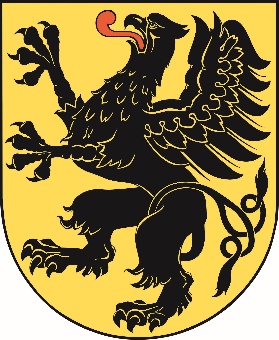 Fundusze Europejskie dla Pomorza 2021-2027Projekt programu skierowany do konsultacji i dialogu nieformalnego z KE i ministrem właściwym do spraw rozwoju regionalnegoStrategia programu: główne wyzwania w zakresie rozwoju i rozwiązania polityczneProgram Fundusze Europejskie dla Pomorza 2021-2027 będzie jednym z narzędzi realizacji Strategii Rozwoju Województwa Pomorskiego 2030 (SRWP). Tematyczny zakres oraz logika interwencji FEP są zdeterminowane m.in. zapisami pięciu Regionalnych Programów Strategicznych (RPS) w zakresie: bezpieczeństwa środowiskowego i energetycznego, bezpieczeństwa zdrowotnego i wrażliwości społecznej, edukacji i kapitału społecznego, gospodarki, rynku pracy, oferty turystycznej i czasu wolnego oraz mobilności i komunikacji, które operacjonalizując zapisy SRWP, określają sposób realizacji polityk rozwojowych Samorządu Województwa Pomorskiego do 2030 r.FEP jest współfinansowany z dwóch funduszy: EFRR i EFS+. FEP jest realizowany na obszarze województwa pomorskiego zaliczanego do kategorii regionów słabiej rozwiniętych.Stojące przed województwem pomorskim wyzwania wyznaczają zakres interwencji FEP, który skupia się na sferze gospodarczej, cyfryzacji, energetyce, środowisku, transporcie oraz edukacji, rynku pracy, włączeniu społecznym, a także synergicznemu wykorzystaniu specyficznych potencjałów poszczególnych obszarów.GOSPODARKAPunkt wyjściaGospodarka regionu jest średnią pod względem wielkości i siły, o relatywnie stabilnej pozycji w stosunku do innych województw.Poziom innowacyjności w województwie pomorskim - relatywnie wysoki w odniesieniu do polskich regionów - jest dalece niezadowalający na tle UE. Pomorskie posiada wysoką pozycję w kraju pod względem poziomu nakładów na badania i rozwój, w tym znaczny jest udział nakładów sektora przedsiębiorstw.Inteligentne Specjalizacje Pomorza pozostają kluczowymi dla rozwoju gospodarczego regionu branżami technologicznymi, które potrzebują pogłębienia współpracy oraz dalszej animacji w obszarach o wysokim potencjale B+R przy aktywnym udziale klastrów oraz zaangażowaniu pomorskich uczelni badawczych oraz instytucji otoczenia biznesu.Dobry potencjał naukowy regionu istnieje m.in. dzięki obecności specjalistycznych ośrodków naukowo-badawczych, w tym o profilu morskim oraz uczelni wyższych, systematycznie wzmacniających swój potencjał badawczy i naukowy, chociaż cechujących się relatywnie niskim poziomem internacjonalizacji.WyzwaniaPoprawa pozycji konkurencyjnej gospodarki regionu poprzez wzmacnianie innowacyjności (w tym wdrażanie wyników prac B+R do praktyki gospodarczej) oraz adaptacyjności pomorskich przedsiębiorstw, wzrost ich rozpoznawalności na arenie międzynarodowej, a także poprzez podejmowanie współpracy biznesu, sektora naukowo-badawczego oraz publicznego w celu budowania przewagi technologicznej i wdrażania nowoczesnych rozwiązań.Interwencja FEPWyzwania w obszarze gospodarki przekładają się na CP 1 tj. CS (i), (iii) i (iv).CYFRYZACJA Punkt wyjściaW województwie występują duże dysproporcje terytorialne w zakresie średniej penetracji lokalowej zasięgami Internetu stacjonarnego o przepustowości min. 30 Mb/s.Atutem regionu jest natomiast bardzo dobry dostęp do Internetu pomorskich przedsiębiorstw, jednakże występują ograniczone kompetencje firm w zakresie wykorzystania zaawansowanych rozwiązań cyfrowych. Postępująca cyfryzacja powoduje rosnące zapotrzebowanie na e-usługi, ale wywołuje wzrost skali zagrożeń związanych z cyberprzestępczością. W regionie zauważa się niewystarczający stopień interoperacyjności systemów informatycznych między podmiotami pomorskiego systemu zdrowia oraz deficyty w zakresie ich dostępu do sieci szerokopasmowych. Brakuje również nowoczesnych rozwiązań z zakresu telemedycyny i teleopieki.WyzwaniaWykorzystanie cyfryzacji i zachodzących zmian technologicznych jako stymulantów rozwoju i przełamywania wykluczenia z uwzględnieniem potencjału instytucjonalnego oraz kompetencji administracji publicznej, biznesu, podmiotów systemu zdrowia, sektora pozarządowego oraz mieszkańców.Interwencja FEP  Wyzwania w obszarze cyfryzacji przekładają się na CP 1 tj. CS (ii).ENERGETYKAPunkt wyjściaWysoka energochłonność gospodarki regionu jest jednym z hamulców jego rozwoju, przy czym bardzo istotny jest potencjał oszczędności ciepła, głównie w obiektach użyteczności publicznej i w zabudowie mieszkaniowej.Region dysponuje znaczącym potencjałem rozwoju energetyki z OZE, zwłaszcza solarnej i wiatrowej. Wysokie są też zasoby biomasy oraz potencjał do produkcji i wykorzystania biogazu. Produkcja ciepła pokrywa zapotrzebowanie mieszkańców, ale nadal zbyt duży wolumen ciepła wytwarzany jest z węgla, w rozproszonych źródłach. Sprzyja to występowaniu tzw. niskiej emisji, przekroczeniom standardów jakości powietrza i względnie dużej emisji dwutlenku węgla. Zmierzając w kierunku neutralności klimatycznej, pilny jest rozwój i wdrażanie innowacji w sektorze energii. Dotyczy to takich zagadnień jak: rozwój inteligentnych systemów zarządzania energią w budynkach, magazynów energii oraz budynków zero- i plus-energetycznych.WyzwaniaZwiększanie bezpieczeństwa energetycznego, przy jednoczesnym dążeniu do neutralności klimatycznej oraz przekształcenia regionu w krajowego lidera produkcji zielonej energii i technologii ekoefektywnych.Interwencja FEPWyzwania w obszarze energetyki przekładają się na CP 2 tj. CS (i), (ii).ŚRODOWISKOPunkt wyjściaPomorskie jest szczególnie zagrożone występowaniem ekstremalnych zjawisk meteorologicznych i hydrologicznych, do których należą m.in. intensywne opady, silne i porywiste wiatry, burze oraz sztormy i ich konsekwencje, takie jak niebezpieczeństwo powodzi. W wielu miejscach regionu ze względu na susze, z powodu których zasoby wód podziemnych nie są odnawiane, obserwuje się spadek poziomu naturalnej retencji wodnej.Istnieje potrzeba doskonalenia narzędzi monitorowania zagrożeń naturalnych i szybkiego alarmowania oraz wypracowania standardów działań naprawczych.Przy konieczności wprowadzania rozwiązań zmierzających do prowadzenia gospodarki o obiegu zamkniętym (GOZ) efekty prowadzonych działań są niewystarczające. Wielkość odpadów komunalnych rośnie - stanowią prawie połowę wytwarzanych odpadów, a zdecydowaną większość stanowią odpady zmieszane. Bardzo niski jest udział zebranych odpadów komunalnych przeznaczonych do recyklingu.Pomorskie utrzymuje się w krajowej czołówce pod względem dostępu do infrastruktury wodociągowo-kanalizacyjnej i oczyszczalni ścieków. Jednakże niedostatecznie skanalizowane są niektóre gminy wiejskie, w tym turystyczne. Systematycznie maleje udział ścieków nieoczyszczonych w ogólnej ilości ścieków odprowadzanych do wód lub ziemi. Pomimo znacznych nakładów finansowych i wielu inwestycji w sektorze gospodarki ściekowej, obserwuje się zły stan ogólny wód przybrzeżnych i przejściowych, a także części wód śródlądowych.Prawie 1/3 powierzchni regionu stanowią obszary objęte różnymi formami ochrony przyrody, co powoduje konieczność ochrony ekosystemów, w tym siedlisk wraz z licznymi, cennymi gatunkami zagrożonymi.WyzwaniaZwiększanie bezpieczeństwa środowiskowego, w tym gotowości na zdarzenia ekstremalne, poprzez działania adaptacyjne do zmian klimatu, przy jednoczesnym dążeniu do neutralności klimatycznej poprzez ograniczanie emisji i wdrażanie gospodarki o obiegu zamkniętym.Interwencja FEPWyzwania w obszarze środowiska przekładają się na CP 2 tj. CS (iv), (v), (vi) i (vii).TRANSPORTPunkt wyjściaRegion jest zróżnicowany wewnętrznie pod względem dostępności transportowej, zarówno w odniesieniu do dostępności do publicznego transportu zbiorowego, jak i dostępności drogowej do stolicy regionu.Barierę rozwoju transportu zbiorowego stanowi niedostateczna integracja różnych podsystemów transportu pasażerskiego (w sferze infrastrukturalnej, organizacyjnej i taryfowo-biletowej).Rosnąca kongestia transportowa wywołuje nasilenie negatywnego oddziaływania transportu na środowisko.Obserwuje się wzrost zainteresowania mobilnością aktywną, elektromobilnością oraz współdzielonymi środkami transportu.Region charakteryzuje znaczące wykorzystanie kolei w transporcie pasażerskim, jednak stan infrastruktury kolejowej nadal wymaga poprawy. Problemem pozostaje także stan techniczny pasażerskiego taboru kolejowego.Jakość infrastruktury drogowej województwa w dalszym ciągu jest niezadowalająca. Pomimo znaczących inwestycji, duża część sieci drogowej znajduje się w niezadowalającym lub złym stanie technicznym i kwalifikuje się do remontu.Choć region zyskuje na znaczeniu jako międzynarodowy węzeł transportowo-logistyczny to barierą w integracji z międzynarodowym układem transportowym pozostaje m.in. niedostateczna dostępność do kluczowych węzłów transportowych regionu, spowodowana brakiem odpowiednich połączeń drogowych i kolejowych.WyzwaniaOsiągnięcie wewnętrznej spójności transportowej regionu, rozwój zrównoważonej mobilności mieszkańców oraz efektywne połączenie regionalnego układu transportowego z systemem krajowym i europejskim, a także zmniejszenie negatywnego wpływu transportu na środowisko i klimat. Interwencja FEPWyzwania w obszarze transportu przekładają się na CP 2 CS (viii) i CP 3 CS (ii).EDUKACJAPunkt wyjściaMimo systematycznej poprawy, dostępność wychowania przedszkolnego jest nadal niesatysfakcjonująca i zróżnicowana przestrzennie, a oferta placówek nie zawsze wspiera rozwój dzieci adekwatnie do ich potrzeb.Pomorscy uczniowie reprezentują niesatysfakcjonujący poziom kompetencji kluczowych, w tym w szczególności miękkich. Ponadto, wyzwania współczesnego świata wymuszają zredefiniowanie systemu kształcenia, dokształcania i doskonalenia nauczycieli (m.in. w zakresie nauki przedmiotu czy e-edukacji) nastawionego na zmianę roli nauczyciela w procesie nauczania.Intensywnie rozwijane są działania służące systemowemu wsparciu dzieci i młodzieży szczególnie uzdolnionej. Istotnym problemem pozostaje wsparcie uczniów z niepełnosprawnościami i specjalnymi potrzebami edukacyjnymi oraz ich opiekunów. Zarówno w szkołach, jak i poradniach psychologiczno-pedagogicznych brakuje kadr z odpowiednimi kwalifikacjami i kompetencjami oraz zaplecza infrastrukturalnego.Profil kształcenia zawodowego jest coraz lepiej dopasowany do zmieniającej się sytuacji społeczno-gospodarczej województwa. Mimo to, utrzymują się braki kadrowe, niewystarczająca jest współpraca szkół z pracodawcami, a środki na unowocześnienie bazy dydaktycznej są ograniczone.Wyzwania Zwiększenie dostępu do wysokiej jakości wychowania przedszkolnego oraz edukacji na wszystkich etapach kształcenia, z uwzględnieniem kształtowania kompetencji przyszłości, w powiązaniu z historycznymi tradycjami, dziedzictwem kulturowym, różnorodnością etniczną, narodowościową i światopoglądową mieszkańców.Interwencja FEP w obszarze edukacji przekłada się na CP 4 realizowany przez dwa fundusze EFRR – CS 4 (ii) i EFS+ - CS 4 (f).RYNEK PRACYPunkt wyjściaPomorski rynek pracy jest zróżnicowany wewnątrzregionalnie. Pomimo znacznej poprawy sytuacji w obszarze aktywności zawodowej, zatrudnienia oraz tworzenia nowych miejsc pracy, zasadniczym problemem pozostaje niedobór pracowników, niedostosowanie kwalifikacji do szybko zmieniających się potrzeb pracodawców oraz wydajność pracy. Maleje zainteresowanie mieszkańców kształceniem ustawicznym.W wyniku napływu nowych inwestorów generujących miejsca pracy, a także procesów demograficznych kurczą się dostępne zasoby pracy, co wskazuje na potrzebę bardziej efektywnych działań ukierunkowanych na podnoszenie kwalifikacji pracowników, wydłużanie aktywności zawodowej mieszkańców, aktywizację osób biernych zawodowo, a także pozyskiwanie pracowników spoza regionu. Zasoby kadr systemu ochrony zdrowia są niewystarczające, co dodatkowo uwidoczniła pandemia COVID-19. Brakuje lekarzy różnych specjalności, pielęgniarek i położnych, fizjoterapeutów, ratowników medycznych i opiekunów medycznych.Niska świadomość zdrowotna mieszkańców skutkuje niezadowalającym poziomem zdrowia oraz wysoką absencją chorobową. Głównymi czynnikami wpływającymi na stan zdrowia Pomorzan pozostają niektóre choroby cywilizacyjne.WyzwaniaPoprawa dostępu do zatrudnienia i działań aktywizujących, zapewnienie dostępności kadr, poprawa warunków rozwoju zawodowego pracujących i poszukujących pracy mieszkańców Pomorza, w tym osób ze szczególnymi potrzebami i migrantów; zapobieganie rozwojowi chorób w ramach profilaktyki pierwszorzędowej oraz poprawa stanu zdrowia mieszkańców dla lepszego wykorzystania potencjału wynikającego z wydłużania się życia; wzrost adaptacyjności i potencjału rozwojowego pomorskich przedsiębiorstw.Interwencja FEP w obszarze rynku pracy przekłada się na CP 4 tj. CS 4 (a), (b), (d), (g).WŁĄCZENIE SPOŁECZNEPunkt wyjściaMimo stopniowego obniżania się poziomu ubóstwa i bierności zawodowej, nadal część społeczeństwa zagrożona jest marginalizacją społeczną. Szczególnie widoczne jest przedwczesne rezygnowanie seniorów z aktywności zawodowej, a także wciąż niewykorzystany w pełni potencjał osób z niepełnosprawnościami. Wsparcie osób niesamodzielnych opiera się w dużej mierze na wsparciu instytucjonalnym. Brakuje przejścia do wsparcia udzielanego na poziomie społeczności lokalnych (deinstytucjonalizacji).Niewystarczająco zorganizowana jest opieka środowiskowa świadczona na poziomie lokalnych społeczności, w szczególności w przypadku dzieci, osób z niepełnosprawnościami, osób starszych oraz osób mających problemy ze zdrowiem psychicznym.Region charakteryzuje nierównomierne rozmieszczenie zasobów (placówek i kadr) i związana z tym nierówność w dostępie do świadczeń zdrowotnych, zwłaszcza specjalistycznych. Świadczenia wysokospecjalistyczne oraz kadra medyczna skoncentrowane są w aglomeracji trójmiejskiej. Zauważa się niskie wykorzystanie potencjału podstawowej opieki zdrowotnej i ambulatoryjnej opieki specjalistycznej, co wraz z niewystarczającymi umiejętnościami korzystania mieszkańców z ich zasobów i funkcji w systemie ochrony zdrowia przekłada się na coraz bardziej widoczne nadmierne przeciążenie szpitali.Nie wykorzystuje się potencjału wynikającego z trendów związanych ze wzrostem zaangażowania biznesu w zrównoważony rozwój i zaangażowanie lokalne. Poziom profesjonalizacji i ekonomizacji organizacji pozarządowych, jako partnera i lidera społecznego jest niewystarczający.WyzwaniaPoprawa dostępności i jakości zindywidualizowanych usług społecznych i zdrowotnych dla wszystkich mieszkańców województwa, w tym osób zagrożonych ubóstwem lub wykluczeniem społecznym; aktywizacja społeczna osób zagrożonych ubóstwem lub wykluczeniem społecznym. Interwencja FEP w obszarze włączenia społecznego przekłada się na CP 4 realizowany przez dwa fundusze tj. EFRR - CS 4 (iii), (v) oraz EFS+ - CS 4 (h), (i), (k), (l).SYNERGIAPunkt wyjścia W województwie występują wymagające aktywizacji obszary deprywacji społeczno-gospodarczej o nie w pełni uruchomionych potencjałach społecznych, gospodarczych, kulturowych i krajobrazowych.Region charakteryzuje duży potencjał rozwoju turystyki i usług czasu wolnego wynikający ze zróżnicowanego dziedzictwa przyrodniczego i kulturowego. Potencjał instytucji kultury jest nadal niewykorzystany, a skala działań w ramach ochrony zabytków i opieki nad zabytkami jest niewystarczająca w stosunku do potrzeb.Pomimo wielu inicjatyw w zakresie kształtowania przestrzeni publicznej, zarówno w miastach, jak i na terenach wiejskich, widoczna jest ograniczona dostępność przestrzeni publicznych dobrej jakości.Rosną oczekiwania wobec turystyki i oferty czasu wolnego, a wraz z nimi zwiększa się zapotrzebowanie na zróżnicowaną oraz zindywidualizowaną ofertę czasu wolnego. Nie sprzyja temu fragmentaryczne wykorzystanie charakterystycznych walorów etnograficznych i przyrodniczych, deficyty w budowie sieciowych produktów turystycznych oraz niewystarczające zagospodarowanie infrastrukturalne atrakcyjnej turystycznie przestrzeni publicznej.WyzwaniaSynergiczne zagospodarowanie przestrzeni czerpiące ze specyficznych potencjałów endogenicznych.Interwencja FEP w obszarze synergii przekłada się na CP 4 CS (vi) i CP 5 CS (i). Tabela 1.2. Priorytety2.1. Bardziej konkurencyjne i inteligentne Pomorze (CP 1)  (i) Rozwijanie i wzmacnianie zdolności badawczych i innowacyjnych oraz wykorzystywanie zaawansowanych technologii Planowane rodzaje działańW ramach Celu prowadzona będzie interwencja na rzecz wsparcia działalności badawczo-rozwojowej przedsiębiorstw. Zakres realizowanych działań obejmie m.in.:weryfikację pomysłu B+R (wsparcie fazy proof of concept),realizację prac B+R przedsiębiorstw, w tym z udziałem jednostek naukowych i badawczych oraz komercjalizację i wdrożenie wyników prac B+R,rozwój infrastruktury B+R w przedsiębiorstwach, ochronę własności intelektualnej przedsiębiorstwa oraz transferu technologii poprzez np. nabycie praw własności intelektualnej,zaawansowane usługi badawcze świadczone przez jednostki B+R na rzecz przedsiębiorstw zgodnie ze zgłaszanym przez nie popytem. Wsparcie ukierunkowane będzie na projekty mieszczące się w obszarach Inteligentnych Specjalizacji Pomorza. Uzupełniająco wspierane będą projekty w ramach branż kluczowych mających istotne znaczenie dla rozwoju poszczególnych obszarów województwa.Wspierane będą projekty innowacyjne, zarówno w zakresie innowacyjnego podejścia do prowadzenia procesów gospodarczych, jak i upowszechniania nowych rozwiązań technologicznych, organizacyjnych i społecznych. W ramach projektów możliwe będzie wsparcie technologii cyfrowych, jako element projektów z zakresu B+R+I.Wsparcie na rzecz działalności badawczo-rozwojowej przedsiębiorstw udzielane będzie w sposób skoordynowany i kompleksowy. Możliwe jest dowolne łączenie zakresów realizowanych działań (od a) do f)), w zależności od potrzeb przedsiębiorcy, z zastrzeżeniem, że obligatoryjnym elementem projektu będą prace B+R lub infrastruktura B+R. Preferowane będą projekty:partnerskie, będące efektem trwałej współpracy wielu podmiotów, w tym także przedsięwzięcia sieciowe o skali ponadlokalnej,promujące zmniejszanie wpływu społeczno-gospodarczego na środowisko i klimat oraz dążenie do osiągnięcia neutralności klimatycznej z uwzględnieniem bezpieczeństwa energetycznego regionu,wspierające rozwój i upowszechnianie modeli produkcji i konsumpcji ukierunkowane na niższe zużycie zasobów, zapobieganie powstawaniu odpadów oraz ponowne wykorzystanie materiałów i produktów.Główne grupy docelowePrzedsiębiorcy (mikro, małe, średnie i duże), innowacyjne start-upy, szkoły wyższe i podmioty sfery B+R.Działania na rzecz równości, integracji i niedyskryminacji Do uzupełnienia na dalszym etapie prac.Szczególne terytoria docelowe, z uwzględnieniem planowanego wykorzystania narzędzi terytorialnychInterwencja będzie prowadzona na terenie całego województwa. W ramach Celu nie przewiduje się zastosowania instrumentów terytorialnych.Przedsięwzięcia międzyregionalne i transnarodoweDo uzupełnienia na dalszym etapie prac. Planowane wykorzystanie instrumentów finansowychW ramach realizacji Celu przewiduje się wykorzystanie zróżnicowanych form wsparcia adekwatnych  do specyfiki wspieranych przedsięwzięć (niegenerujących przychodów, złożonych, o długim okresie zwrotu, niskiej gotowości technologicznej lub wysokim ryzyku inwestycyjnym, a także przedsięwzięć dotyczących rozwoju infrastruktury B+R dla potrzeb rozwijania samodzielnych zdolności badawczych). Zastosowanie będą mieć instrumenty: bezzwrotne;finansowe (w szczególności zapewnienie kapitału zalążkowego dla nowych innowacyjnych przedsiębiorstw rozwijających się w oparciu o wyniki prac badawczo-rozwojowych wdrażanych do praktyki gospodarczej).WskaźnikiTabela 1. Wskaźniki produktuTabela 2. Wskaźniki rezultatuOrientacyjny podział zasobów programu (UE) według rodzaju interwencjiTabela 1. Wymiar 1 – dziedzina interwencjiTabela 2. Wymiar 2 – forma finansowaniaTabela 3. Wymiar 3 – terytorialny mechanizm realizacji i ukierunkowanie terytorialneTabela 4. Wymiar 6 – tematy uzupełniające EFS+Tabela 5. Wymiar 7 – wymiar „Równouprawnienie płci” w ramach EFS+, EFRR, FS i FST (ii) Czerpanie korzyści z cyfryzacji dla obywateli, przedsiębiorstw, organizacji badawczych i instytucji publicznych Planowane rodzaje działań W ramach Celu prowadzone będą  działania na rzecz rozwoju e-usług publicznych. Zakres realizowanych działań obejmie m.in.:platformy e-usług publicznych, w szczególności z zakresu administracji, w tym m.in. cyfryzacji procesu konsultacji społecznych i udziału społeczeństwa w opracowaniu i realizacji polityk publicznych,wzmacnianie roli nowych technologii w budowaniu oferty turystycznej oraz instytucji kultury,  w tym realizacja działań związanych z e-turystyką i e-kulturą oraz zapewnianiem dostępności osobom ze specjalnymi potrzebami,cyfryzację wojewódzkiego zasobu geodezyjnego oraz projekty z zakresu informacji przestrzennej,projekty wdrożeniowe z zakresu e-zdrowia (z zachowaniem standardów krajowych) oraz systemowych rozwiązań z zakresu telemedycyny i teleopieki ( w tym narzędzia wspierające opiekę koordynowaną), a także zastosowanie sztucznej inteligencji i big data w ochronie zdrowia,projekty wzmacniające bezpieczeństwo świadczonych e-usług i systemów informatycznych, w tym rozwój niezbędnej infrastruktury i oprogramowania,podnoszenie kompetencji cyfrowych w zakresie cyberbezpieczeństwa w jednostkach sektora publicznego oraz wśród mieszkańców.Preferowane będą projekty:partnerskie, będące efektem trwałej współpracy wielu podmiotów, innowacyjne.W ramach Celu przewiduje się realizację przedsięwzięć strategicznych koordynowanych przez SWP, wynikającego z RPS w zakresie:mobilności i komunikacji, dotyczących regionalnego węzła informacji przestrzennej, e-zdrowia oraz bezpieczeństwa cyfrowego,gospodarki, ryku pracy, oferty turystycznej i czasu wolnego, pn. Pomorska Platforma Wsparcia Ruchu Turystycznego.Przedsięwzięcia z zakresu e-zdrowia i telemedycyny przewidziane do realizacji jako samodzielne projekty lub element projektów kompleksowych mogą zostać objęte wsparciem z programu regionalnego, o ile wnioskodawca dysponuje ważną pozytywną opinią ministra właściwego ds. zdrowia w zakresie zgodności projektu z dokumentami strategicznymi i programowymi w obszarze zdrowia cyfrowego oraz jego komplementarności i interoperacyjności  z rozwiązaniami w zakresie e-zdrowia obowiązującymi na dzień złożenia wniosku o wydanie opinii.Główne grupy docelowe Mieszkańcy, instytucje kultury, podmioty lecznicze, JST, przedsiębiorcy, organizacje pozarządowe, podmioty branży turystycznej.Działania na rzecz równości, integracji i niedyskryminacji Do uzupełnienia na dalszym etapie prac.Szczególne terytoria docelowe, z uwzględnieniem planowanego wykorzystania narzędzi terytorialnych Interwencja będzie prowadzona na terenie całego województwa. W ramach Celu nie przewiduje się zastosowania instrumentów terytorialnych.Przedsięwzięcia międzyregionalne i transnarodowe Do uzupełnienia na dalszym etapie prac. Planowane wykorzystanie instrumentów finansowychW ramach realizacji Celu nie przewiduje się wykorzystania instrumentów finansowych (wsparcie co do zasady ukierunkowane jest na przedsięwzięcia, które nie generują przychodów, a potencjalny strumień oszczędności jest znikomy i nie uzasadnia zwrotnych form wsparcia).Przedsięwzięcia z obszaru cyfryzacji zasobu geodezyjnego i projektów z zakresu informacji przestrzennej oraz projektów z zakresu e-zdrowia realizowanych przez przedsiębiorców, cechują się strumieniem przychodów znacząco rozproszonym i odsuniętym w czasie. To powoduje, że zwrot z inwestycji w cyklu życia projektu jest zbyt odległy, aby ich realizacja była możliwa z rynkowego punktu widzenia (tj. bez znaczącej zachęty w formie wsparcia bezzwrotnego). Stąd, również w tym zakresie planuje się wsparcie bezzwrotne.WskaźnikiTabela 1. Wskaźniki produktuTabela 2. Wskaźniki rezultatuOrientacyjny podział zasobów programu (UE) według rodzaju interwencjiTabela 1. Wymiar 1 – dziedzina interwencjiTabela 2. Wymiar 2 – forma finansowaniaTabela 3. Wymiar 3 – terytorialny mechanizm realizacji i ukierunkowanie terytorialneTabela 4. Wymiar 6 – tematy uzupełniające EFS+Tabela 5. Wymiar 7 – wymiar „Równouprawnienie płci” w ramach EFS+, EFRR, FS i FST (iii) Wzmacnianie trwałego wzrostu i konkurencyjności MŚP oraz tworzenie miejsc pracy w MŚP, w tym poprzez inwestycje produkcyjne Planowane rodzaje działańW ramach Celu prowadzona będzie interwencja na rzecz wsparcia rozwoju i transformacji przedsiębiorstw. Zakres realizowanych działań obejmie m.in.: wsparcie przedsiębiorstw w celu dostosowania się do nowych trendów i technologii, w szczególności wykorzystujących zielone technologie, GOZ, cyfryzację, automatyzację, sztuczną inteligencję, przemysł 4.0,wdrożenie nowoczesnych modeli w przedsiębiorstwach zmierzających do poszerzenia rynków zbytu oraz palety oferowanych produktów i usług poprzez innowacje procesowe i optymalizację procesów zachodzących w przedsiębiorstwie,rozwój zaplecza infrastrukturalnego przedsiębiorstwa, usprawnienie procesu produkcyjnego lub sposobu świadczenia usług, zakup sprzętu, technologii oraz niezbędnych komponentów (np. danych),usługi inkubacyjne dotyczące prowadzenia działalności na wczesnym etapie rozwoju.Preferowane będą projekty:mieszczące się w obszarach Inteligentnych Specjalizacji Pomorza lub branżach kluczowych mających istotne znaczenie dla rozwoju poszczególnych obszarów województwa,partnerskie, będące efektem trwałej współpracy wielu podmiotów, w tym także przedsięwzięcia sieciowe o skali ponadlokalnej,promujące zmniejszanie wpływu społeczno-gospodarczego na środowisko i klimat oraz dążenie do osiągnięcia neutralności klimatycznej z uwzględnieniem bezpieczeństwa energetycznego regionu,wspierające rozwój i upowszechnianie modeli produkcji i konsumpcji ukierunkowane na niższe zużycie zasobów, zapobieganie powstawaniu odpadów oraz ponowne wykorzystanie materiałów i produktów,upowszechniające technologie cyfrowe i usługi,innowacyjne, zarówno w zakresie innowacyjnego podejścia do prowadzenia procesów gospodarczych, jak i upowszechniania nowych rozwiązań technologicznych, organizacyjnych i społecznych.W zakresie usług informacyjno-doradczych dla MŚP interwencja realizowana będzie w ramach koordynowanego przez SWP przedsięwzięcia strategicznego zdefiniowanego w RPS w zakresie gospodarki, rynku pracy, oferty turystycznej i czasu wolnego pn.: Pomorski System Usług Informacyjnych i Doradczych. Zakres prowadzonych w ramach Celu działań obejmie m.in.:specjalistyczne usługi dla MŚP, w tym specjalistyczne usługi doradcze,  w oparciu o istniejące IOB świadczące profesjonalne usługi dla przedsiębiorstw w odpowiedzi na zgłaszane przez nie potrzeby, w tym wsparcie potencjału i kompetencji IOB w zakresie gotowości do świadczenia usług zgodnie z zapotrzebowaniem MŚP,podniesienie kompetencji MŚP w zakresie zarządzania i dostosowania do zmiennych warunków rynkowych i technologicznych (w tym cyfryzacja i automatyzacja procesów, zarządzanie innowacjami, nowe modele biznesowe, internacjonalizacja),cykliczne badania pomorskich przedsiębiorstw w celu zwiększenia efektywności wsparcia informacyjno – specjalistycznego dla MŚP,stworzenie regionalnej sieci punktów informacyjnych świadczących kompleksowe usługi informacyjne dla MŚP w formule one-stop-shop.W obszarze kompleksowego wsparcia inwestorów interwencja realizowana będzie w ramach koordynowanego przez SWP przedsięwzięcia strategicznego zdefiniowanego w RPS w zakresie gospodarki, rynku pracy, oferty turystycznej i czasu wolnego pn. Invest in Pomerania 2030. Zakres prowadzonych w ramach Celu działań obejmie m.in.: rozwój kompleksowej oferty usług dla nowych i obecnych w regionie inwestorów w sektorach priorytetowych, obejmujących m.in. elektronikę, IT, nowoczesne usługi dla biznesu, logistykę, chemię lekką, biotechnologię,  infrastrukturę, w szczególności wzmacniających potencjał ISP,inicjowanie projektów na rzecz zwiększenia atrakcyjności regionu, w tym obsługa projektów inwestycyjnych oraz budowa i rozwój zaplecza badawczo – analitycznego regionu,wsparcie przedsiębiorców i JST w zakresie przygotowania i realizacji inwestycji związanych z infrastrukturą energetyczną, przemysłową i logistyczną,wsparcie przedsiębiorców w zakresie planowania oraz realizacji projektów budowy i rozbudowy infrastruktury produkcyjnej i logistycznej (w tym zakup nowych linii produkcyjnych, technologii, certyfikatów, itp),wsparcie przedsiębiorców w pozyskiwaniu talentów i promocja regionu oraz tworzenie warunków do przyciągania, zatrzymywania i rozwijania talentów (w tym tworzenie rozwiązań adaptacyjnych).Wsparcie ukierunkowane będzie na projekty odpowiadające na potrzeby gospodarki.Preferowane będą projekty:partnerskie, będące efektem trwałej współpracy wielu podmiotów, w tym także przedsięwzięcia sieciowe o skali ponadlokalnej,zgodne z potrzebami rynku pracy, bazujące na systematycznym monitorowaniu potrzeb rynku pracy i przedsiębiorców, wspierające tworzenie wysokiej jakości trwałych miejsc pracy oraz przyczyniające się do wzrostu zatrudnienia.W zakresie wsparcia eksportu interwencja realizowana będzie w ramach koordynowanego przez SWP przedsięwzięcia strategicznego zdefiniowanego w RPS w zakresie gospodarki, rynku pracy, oferty turystycznej i czasu wolnego pn. Pomorski Broker Eksportowy 2030. Zakres prowadzonych w ramach Celu działań obejmie m.in.: wsparcie aktywności eksportowej przedsiębiorstw,upowszechnienie nowych, internetowych form eksportu produktów, w tym bazujących na wirtualnej i rozszerzonej rzeczywistości,wsparcie udziału przedsiębiorstw, grup branżowych i międzybranżowych, IOB w międzynarodowych wydarzeniach gospodarczych oraz w nawiązywaniu relacji z zagranicą,wsparcie IOB organizujących wydarzenia gospodarcze dla MŚP,wsparcie procesów uzyskania międzynarodowych certyfikatów, patentów, uprawnień i pozwoleń, badania i analizy w celu monitorowania działalności eksportowej MŚP oraz wyłonienia kluczowych branż, produktów eksportowych oraz rynków zbytu,działania służące wzmacnianiu gospodarczej marki regionu na rynkach zagranicznych.W ramach projektów możliwe będzie wsparcie rozwoju kompetencji przedsiębiorstw w zakresie internacjonalizacji oraz dostosowaniu oferty firmy do wymagań rynków zagranicznych.Preferowane będą projekty:mieszczące się w obszarach Inteligentnych Specjalizacji Pomorza lub branżach kluczowych mających istotne znaczenie dla rozwoju poszczególnych obszarów województwa,upowszechniające technologie cyfrowe i usługi,innowacyjne, zarówno w zakresie innowacyjnego podejścia do prowadzenia procesów gospodarczych, jak i upowszechniania nowych rozwiązań technologicznych, organizacyjnych i społecznych.Główne grupy docelowePrzedsiębiorcy (mikro, małe, średnie i duże), inwestorzy (nowi i obecni), pracownicy przedsiębiorstw, IOB (w tym administracja samorządowa), podmioty zarządzające infrastrukturą IOB, JST i podmioty prywatne dysponujące terenami inwestycyjnymi.Działania na rzecz równości, integracji i niedyskryminacjiDo uzupełnienia na dalszym etapie prac.Szczególne terytoria docelowe, z uwzględnieniem planowanego wykorzystania narzędzi terytorialnychInterwencja będzie prowadzona na terenie całego województwa. W ramach Celu nie przewiduje się zastosowania instrumentów terytorialnych.Przedsięwzięcia międzyregionalne i transnarodoweDo uzupełnienia na dalszym etapie prac. Planowane wykorzystanie instrumentów finansowychW ramach realizacji Celu wsparcie ukierunkowane jest przede wszystkim na przedsięwzięcia generujące przychody. Celem wsparcia jest ograniczenie tzw. luki finansowej (zapewnienie dostępu do finansowania MŚP) oraz stworzenie zachęt do inwestowania w obszarach strategicznych. Zastosowanie będą mieć instrumenty:finansowe – w zakresie wsparcia rozwoju i transformacji mikro, małych i średnich przedsiębiorstw;bezzwrotne – w pozostałym zakresie, w tym promocja inwestycyjna regionu, kompleksowe wsparcie inwestorów (tworzenie terenów i obiektów inwestycyjnych), działania ogólne związane z podnoszeniem atrakcyjności inwestycyjnej, programy informacyjno-doradcze dla MŚP, wsparcie eksportu (realizowane jako przedsięwzięcia strategiczne koordynowane przez Samorząd Województwa Pomorskiego – na poziomie projektu otrzymującego wsparcie przychody lub oszczędności nie są generowane).WskaźnikiTabela 1. Wskaźniki produktuTabela 2. Wskaźniki rezultatuOrientacyjny podział zasobów programu (UE) według rodzaju interwencjiTabela 1. Wymiar 1- dziedzina interwencjiTabela 2. Wymiar 2 – forma finansowaniaTabela 3. Wymiar 3 – terytorialny mechanizm realizacji i ukierunkowanie terytorialneTabela 4. Wymiar 6 – tematy uzupełniające EFS+Tabela 5. Wymiar 7 – wymiar „Równouprawnienie płci” w ramach EFS+, EFRR, FS i FST (iv) Rozwijanie umiejętności w zakresie inteligentnej specjalizacji, transformacji przemysłowej i przedsiębiorczościPlanowane rodzaje działańW ramach Celu interwencja realizowana będzie w ramach koordynowanego przez SWP przedsięwzięcia strategicznego zdefiniowanego w RPS w zakresie gospodarki, rynku pracy, oferty turystycznej i czasu wolnego pn. Smart Green Progress. Zakres prowadzonych w ramach Celu działań obejmie m.in.zwiększenie aktywności B+R podmiotów z obszarów ISP (m.in. profesjonalizacja zarządzania klastrem),wsparcie procesu przedsiębiorczego odkrywania branż o największym potencjale rozwoju, m.in. poprzez działania animacyjne,wsparcie wchodzenia w międzynarodowe konsorcja oraz globalne łańcuchy wartości podmiotów wpisujących się w ISP oraz klastrów,wzmocnienie marki ISP, m.in. poprzez wspieranie i promowanie produktów na rynkach zagranicznych,wsparcie rozwoju nowoczesnych usług klastrów na rzecz transformacji przemysłowej oraz wdrażania nowych technologii (m.in. huby innowacji),wsparcie potencjału klastrów.Wspierane będą projekty mieszczące się w obszarach Inteligentnych Specjalizacji Pomorza lub branżach kluczowych mających istotne znaczenie dla rozwoju poszczególnych obszarów województwa oraz innowacyjne, zarówno w zakresie innowacyjnego podejścia do prowadzenia procesów gospodarczych, jak i upowszechniania nowych rozwiązań technologicznych, organizacyjnych i społecznychPreferowane będą projekty partnerskie, będące efektem trwałej współpracy wielu podmiotów, w tym także przedsięwzięcia sieciowe o skali ponadlokalnej.Główne grupy docelowePrzedsiębiorcy (mikro, małe, średnie i duże), pracownicy przedsiębiorstw, klastry, start-upy, IOB, uczelnie, jednostki B+R.Działania na rzecz równości, integracji i niedyskryminacjiDo uzupełnienia na dalszym etapie prac.Szczególne terytoria docelowe, z uwzględnieniem planowanego wykorzystania narzędzi terytorialnychInterwencja będzie prowadzona na terenie całego województwa. W ramach Celu nie przewiduje się zastosowania instrumentów terytorialnych.Przedsięwzięcia międzyregionalne i transnarodowe Do uzupełnienia na dalszym etapie prac. Planowane wykorzystanie instrumentów finansowychW ramach realizacji Celu nie przewiduje się wykorzystania instrumentów finansowych.Cel będzie realizowany w formie jednego przedsięwzięcia strategicznego koordynowanego przez Samorząd Województwa Pomorskiego. Na poziomie projektu otrzymującego wsparcie przychody lub oszczędności nie są generowane.WskaźnikiTabela 1. Wskaźniki produktuTabela 2. Wskaźniki rezultatuOrientacyjny podział zasobów programu (UE) według rodzaju interwencjiTabela 1. Wymiar 1 – dziedzina interwencjiTabela 2. Wymiar 2 – forma finansowaniaTabela 3. Wymiar 3 – terytorialny mechanizm realizacji i ukierunkowanie terytorialneTabela 4. Wymiar 6 – tematy uzupełniające EFS+Tabela 5. Wymiar 7 – wymiar „Równouprawnienie płci” w ramach EFS+, EFRR, FS i FST2.2 Bardziej zielone Pomorze (CP 2)  (i) wspieranie efektywności energetycznej i redukcji emisji gazów cieplarnianych Planowane rodzaje działańW obszarze poprawy efektywności energetycznej wspierane będą kompleksowe przedsięwzięcia termomodernizacyjne, w tym dostosowanie budynków do wymogów dla budynków zero- i plus-energetycznych w:budynkach użyteczności publicznej, wielorodzinnych budynkach mieszkalnych oraz budynkach spółek komunalnych, których właścicielem jest samorząd terytorialny oraz podległe mu organy i jednostki organizacyjne,innych budynkach użyteczności publicznej nie należących do administracji rządowej,wielorodzinnych budynkach mieszkalnych należących do wspólnot mieszkaniowych nie stanowiących własności Skarbu Państwa.Możliwa będzie także realizacja przedsięwzięć mających na celu poprawę efektywności energetycznej innych niż działania termomodernizacyjne takich jak rozwój systemów zarządzenia energią w budynkach czy rozwój oświetlenia wewnętrznego ograniczającego zużycie energii elektrycznej, których realizacja może stanowić samodzielne projekty.We wszystkich projektach, w których będzie to uzasadnione i możliwe, uzupełniająco mogą zostać zastosowane rozwiązania sprzyjające adaptacji do zmian klimatu, w szczególności zielone dachy oraz zielone ściany.Zakres prac musi wynikać z przeprowadzonej uprzednio analizy możliwych rozwiązań w ramach sporządzanego audytu energetycznego. Wybrany wariant realizacyjny musi uwzględniać kryterium kosztowe odnoszące się do uzyskanych efektów (np. redukcji zapotrzebowania na energię) w stosunku do nakładów finansowych.W zakresie wymiany indywidualnych źródeł ciepła (kotłów lub pieców) wsparcie może zostać udzielone na wymianę źródeł ciepła na paliwa stałe na źródła niskoemisyjne, przede wszystkim na OZE. W szczególnie uzasadnionych przypadkach, gdy osiągnięte zostanie znaczne zwiększenie efektywności energetycznej oraz gdy istnieją szczególnie pilne potrzeby dopuszcza się wsparcie na inwestycje w kotły spalające paliwa zawierające biomasę o wilgotności do 20% lub ewentualnie paliwa gazowe. W przypadku kotłowni wyposażonych w więcej niż jeden kocioł na paliwa stałe, wymiana musi dotyczyć wszystkich z nich. Wsparte projekty muszą skutkować znaczną redukcją emisji gazów cieplarnianych w odniesieniu do istniejących instalacji, a także przyczyniać się do zmniejszenia emisji takich zanieczyszczeń powietrza jak pył PM 10, pył PM 2,5 oraz benzo(a)piren, jak również do znacznego zwiększenia oszczędności energii. Wspomniane inwestycje mogą zostać wsparte jedynie w przypadku, gdy podłączenie do sieci ciepłowniczej na danym obszarze nie jest uzasadnione ekonomicznie.W zakresie budynków mieszkalnych wspierane będą projekty, których celem jest osiągnięcie, przeciętnie, co najmniej renowacji o średnim poziomie gruntowności (oznaczającym od 30% do 60% oszczędności energii pierwotnej), zgodnie z definicją zawartą w zaleceniu Komisji (UE) 2019/786.W zakresie budynków użyteczności publicznej wspierane będą projekty, których celem jest osiągniecie, przeciętnie a) co najmniej renowacji o średnim poziomie gruntowności (oznaczającym od 30% do 60% oszczędności energii pierwotnej), zgodnie z definicją zawartą w zaleceniu Komisji (UE) 2019/786, lub b) co najmniej 30 % redukcji bezpośrednich i pośrednich emisji gazów cieplarnianych w porównaniu z emisjami ex ante.Preferowane będą projekty:dostosowujące budynki do wymogów dla budynków zero- i plus-energetycznych,w zakresie budynków mieszkalnych zakładające osiągnięcie przeciętnie co najmniej renowacji o ważniejszym poziomie gruntowności (oznaczającym powyżej 60% oszczędności energii pierwotnej), zgodnie z definicją zawartą w zaleceniu Komisji (UE) 2019/786, w zakresie budynków użyteczności publicznej oraz budynków spółek komunalnych zakładające: osiągnięcie przeciętnie a) co najmniej renowacji o ważniejszym poziomie gruntowności (oznaczającym powyżej 60% oszczędności energii pierwotnej), zgodnie z definicją zawartą w zaleceniu Komisji (UE) 2019/786, lub b) co najmniej 60 % redukcji bezpośrednich i pośrednich emisji gazów cieplarnianych w porównaniu z emisjami ex ante,wpisujące się w aktualne gminne projekty założeń lub założenia do planów zaopatrzenia w ciepło, energię elektryczną i paliwa gazowe,przewidujące zastosowania instalacji OZE,przedsięwzięcia w wielorodzinnych budynkach mieszkalnych w tym szczególnie będących w całości lub częściowo własnością jst lub ich jednostek organizacyjnych,dotyczące poprawy efektywności energetycznej budynków służących edukacji, ochronie zdrowia oraz wpisane do rejestru zabytków obejmujące kompleksowy system zarządzania energią w zmodernizowanym obiekcie.W obszarze rozwoju systemów ciepłowniczych wspierana będzie:rozwój sieci ciepłowniczych lub chłodniczych wraz z magazynami ciepła – inwestycje do 5 MW mocy zamówionej,podłączenie do sieci ciepłowniczej lub gazowej obiektów, w których likwidowane są źródła na paliwa stałe (w tym niezbędna ku temu rozbudowa sieci ciepłowniczej),rozwój jednostek wysokosprawnej kogeneracji jako element projektu dotyczącego systemu ciepłowniczego do 5 MW mocy zamówionej,przebudowa lokalnych źródeł ciepła na źródła ciepła i/lub energii elektrycznej w oparciu o zasoby odnawialne oraz paliwa gazowe (kogeneracja i trigeneracja w zdalaczynnych systemach ciepłowniczych) do 5 MWt i do 2 MWe mocy zamówionej.W zakresie źródeł ciepła priorytetowo będą traktowane inwestycje wykorzystujące odnawialne źródła energii. Budowa oraz przebudowa (uzasadnionych ekonomicznie) nowych instalacji wysokosprawnej kogeneracji oraz innych urządzeń energetycznego spalania (m.in. kotłownie lokalne) będzie wspierana, o ile zapewni minimalizację emisji gazów cieplarnianych i innych zanieczyszczeń powietrza (w tym pyłu PM 10, pyłu PM 2,5 oraz benzo(a)pirenu). Przebudowa istniejących źródeł (w tym z wykorzystaniem wysokosprawnej kogeneracji) musi skutkować redukcją emisji gazów cieplarnianych o co najmniej 30% w porównaniu do stanu wyjściowego. Możliwe będzie wsparcie nieefektywnych systemów ciepłowniczych, które w wyniku realizacji projektu spełnią wymagania dla systemów efektywnych. W obszarze rozwoju systemów ciepłowniczych nie przewiduje się wsparcia na wymianę indywidualnych pieców lub kotłów.Preferowane będą projekty:wpisujące się w aktualne gminne projekty założeń lub założenia do planów zaopatrzenia w ciepło, energię elektryczną i paliwa gazowe,wykorzystujące odnawialne źródła energii,kompleksowe z zastosowaniem wysokosprawnej kogeneracji,stanowiące element wyspy energetycznej.Ponadto w ramach celu szczegółowego możliwe będzie dofinansowanie projektów dotyczących:przebudowy lub wymiany systemów oświetlenia zewnętrznego (wraz z systemami zarządzania oświetleniem) poprawiającej efektywność energetyczną tych systemów oraz integracji instalacji fotowoltaicznej, energooszczędnego oświetlenia LED wraz z systemem zarządzania,promocji, doradztwa, podnoszenia świadomości i wiedzy mieszkańców, przedsiębiorców i władz lokalnych w zakresie efektywności energetycznej i wykorzystania OZE, obejmujących swoim zasięgiem maksymalnie obszar całego województwa pomorskiego,monitoringu jakości powietrza, w tym rozbudowa i utrzymanie istniejącej sieci stacji automatycznego monitoringu powietrza.Główne grupy doceloweJednostki samorządu terytorialnego, wspólnoty mieszkaniowe, mieszkańcy, przedsiębiorcy, organizacje pozarządowe, spółki komunalne.Działania na rzecz równości, integracji i niedyskryminacji Do uzupełnienia na dalszym etapie prac.Szczególne terytoria docelowe, z uwzględnieniem planowanego wykorzystania narzędzi terytorialnych Interwencja będzie prowadzona na terenie całego województwa.W ramach realizacji Celu przewiduje się zastosowanie instrumentu terytorialnego ZIT.W zakresie poprawy efektywności energetycznej budynków przewiduje się zastosowanie innych instrumentów terytorialnych – programów rewitalizacji.Przedsięwzięcia międzyregionalne i transnarodoweDo uzupełnienia na dalszym etapie prac. Planowane wykorzystanie instrumentów finansowych W ramach realizacji Celu w obszarze poprawy efektywności energetycznej, w którym wsparcie ukierunkowane jest przede wszystkim na przedsięwzięcia generujące bezpośrednie oszczędności, zastosowanie będą mieć instrumenty:finansowe z możliwością częściowego umorzenia (w szczególności w zależności od efektu energetycznego) – w wielorodzinnych budynkach mieszkalnych oraz – komplementarnie do wsparcia bezzwrotnego jako podstawowej formy interwencji – w odniesieniu do pozostałych budynków;bezzwrotne (z uwagi na interes publiczny oraz zwiększoną kosztochłonność) w odniesieniu do budynków użyteczności publicznej, mieszkalnictwa komunalnego oraz obiektów budowlanych wpisanych do rejestru zabytków lub objętych ochroną konserwatorską.Wsparcie będzie udzielane w formie bezzwrotnej także w obszarze rozwoju systemów ciepłowniczych (infrastruktura krytyczna dla zdrowia i dobrostanu mieszkańców), modernizacji systemów oświetlenia (właściwy efekt zachęty) oraz w przypadku pozostałych przedsięwzięć, które nie generują przychodów lub bezpośrednich oszczędności.WskaźnikiTabela 1. Wskaźniki produktuTabela 2. Wskaźniki rezultatuOrientacyjny podział zasobów programu (UE) według rodzaju interwencjiTabela 1. Wymiar 1 – dziedzina interwencjiTabela 2. Wymiar 2 – forma finansowaniaTabela 3. Wymiar 3 – terytorialny mechanizm realizacji i ukierunkowanie terytorialneTabela 4. Wymiar 6 – tematy uzupełniające EFS+Tabela 5. Wymiar 7 – wymiar „Równouprawnienie płci” w ramach EFS+, EFRR, FS i FST (ii) wspieranie energii odnawialnej zgodnie z dyrektywą (UE) 2018/2001, w tym z określonymi w niej kryteriami zrównoważonego rozwojuPlanowane rodzaje działańW obszarze rozwoju odnawialnych źródeł energii wspierana będzie budowa i rozbudowa odnawialnych źródeł energii w zakresie wytwarzania energii elektrycznej i/lub cieplnej, w tym z magazynami energii działającymi na potrzeby danego źródła OZE, ze szczególnym uwzględnieniem rozproszonej energetyki prosumenckiej wraz z przyłączeniem źródeł OZE do sieci energetycznych lub ciepłowniczych. Dofinansowywana będzie budowa opartych na zasilanych poprzez co najmniej dwa, różne źródła energii odnawialnej układów hybrydowych (w tym mikrokogeneracja z wykorzystaniem OZE).Wspierane będą przedsięwzięcia polegające na organizowaniu i budowie wysp energetycznych (powiązanych systemów energii cieplnej (chłodu), elektrycznej i/lub paliw gazowych) w oparciu o lokalne, energetyczne zasoby odnawialne, także z przebudową istniejących ciepłowni zasilających lokalne grupy odbiorców. Dofinansowywane będą również przedsięwzięcia polegające na organizowaniu i budowie klastrów energii, spółdzielni energetycznych oraz społeczności energetycznych działających w zakresie energii odnawialnej. W ramach kompleksowych projektów możliwa także będzie budowa, rozbudowa lub przebudowa sieci wewnątrz klastrów energii, spółdzielni energetycznych oraz społeczności energetycznych działających w zakresie energii odnawialnej.W zakresie produkcji i wykorzystania biogazu wspierana będzie budowa instalacji służących do produkcji i wykorzystania biogazu wraz z systemami dystrybucji, kondycjonowania i zagospodarowania produktów ubocznych, w tym do produkcji nawozów.Wyklucza się wsparcie instalacji służących do zagospodarowania biomasy lub produkcji biogazu będących konkurencją dla rynku produkcji żywności.Interwencja w zakresie energetyki wodnej dotyczyć będzie wyłącznie przebudowy istniejących obiektów (przy zapewnieniu drożności budowli dla przemieszczania się fauny wodnej i z uwzględnieniem warunków dotyczących projektów mogących mieć wpływ na stan wód).W zakresie wykorzystania energii słońca wspierane będą przede wszystkim systemy fotowoltaiczne.W zakresie systemów ogrzewania opartych na pompach ciepła wyklucza się systemy wykorzystujące dodatkowo instalacje kolektorów słonecznych. Wyklucza się także wsparcie systemów i instalacji zasilających niskotemperaturowe wewnętrzne instalacje grzewcze, zlokalizowanych w obiektach przyłączonych do lokalnej sieci ciepłowniczej.W zakresie wytwarzania energii elektrycznej dofinansowywane będą źródła OZE o mocy:do 5 MWe dla wiatru,do 5 MWe dla biomasy,do 0,5 MWe dla biogazu,do 5 MWe dla wody,do 2 MWe dla promieniowania słonecznego.W zakresie wytwarzania energii cieplnej dofinansowywane będą źródła OZE o mocy:do 5 MWt dla biomasy,do 2 MWt dla promieniowania słonecznego.do 2 MWt dla geotermii (w tym pompy ciepła),do 0,5 MWt dla biogazu.Powyższe limity mocy dotyczą sumarycznej mocy wszystkich jednostek wytwórczych danego rodzaju OZE wchodzących w skład projektu. Limity te nie dotyczą projektów realizowanych przez klastry energii, spółdzielnie energetyczne, wyspy energetyczne oraz społeczności energetyczne działających w zakresie energii odnawialnej, a także projektów parasolowych. Preferowane będą projekty:wpisujące się w aktualne gminne projekty założeń lub założenia do planów zaopatrzenia w ciepło, energię elektryczną i paliwa gazowe,w przypadku biogazowni, w ramach których przewidziano zagospodarowanie ciepła odpadowego, w tym przede wszystkim na potrzeby kondycjonowania pofermentu lub ukierunkowane na produkcję biometanu,dla przedsięwzięć polegających na organizowaniu klastrów energii – posiadające Certyfikat Pilotażowego Klastra Energii,projekty obejmujące przebudowę lub rozbudowę i wykorzystanie lokalnej ciepłowni jako elementu wyspy energetycznej, przy zastosowaniu biomasy jako paliwa,projekty wykorzystujące do zaspokojenia potrzeb energetycznych biogaz (biometan),projekty uwzględniające wykorzystanie magazynów energii.W ramach Celu przewiduje się realizację następującego przedsięwzięcia strategicznego, wynikającego z RPS w zakresie bezpieczeństwa środowiskowego i energetycznego: Pomorski Archipelag Wysp Energetycznych – przedsięwzięcie obejmuje szereg inicjatyw mających na celu powstanie na terenie województwa pomorskiego wysp energetycznych. Główne grupy doceloweJednostki samorządu terytorialnego, wspólnoty mieszkaniowe, mieszkańcy, przedsiębiorcy będący producentami energii, organizacje pozarządowe, spółki komunalne, klastry energii, spółdzielnie energetyczne, społeczności energetycznych działające w zakresie energii odnawialnej.Działania na rzecz równości, integracji i niedyskryminacji Do uzupełnienia na dalszym etapie prac.Szczególne terytoria docelowe, z uwzględnieniem planowanego wykorzystania narzędzi terytorialnych Interwencja będzie prowadzona na terenie całego województwa.W ramach realizacji Celu przewiduje się zastosowanie instrumentu rozwoju lokalnego kierowanego przez społeczność.Przedsięwzięcia międzyregionalne i transnarodowe Do uzupełnienia na dalszym etapie prac. Planowane wykorzystanie instrumentów finansowychW ramach realizacji Celu w obszarze odnawialnych źródeł energii, w którym wsparcie ukierunkowane jest przede wszystkim na przedsięwzięcia generujące bezpośrednie oszczędności lub przychody ze sprzedaży, zastosowanie będą mieć instrumenty:bezzwrotne w odniesieniu do przedsięwzięć polegających na organizowaniu i budowie wysp energetycznych (ze względu na ich priorytetowy i pilotażowy charakter) oraz przedsięwzięć realizowanych przez klastry energii, spółdzielnie energetyczne i społeczności energetyczne (wiązki kompleksowych przedsięwzięć o najniższej rentowności, gdzie zwrot z inwestycji w cyklu życia projektu jest zbyt mały i odległy, aby ich realizacja była możliwa z rynkowego punktu widzenia);finansowe w odniesieniu do pozostałych przedsięwzięć.WskaźnikiTabela 1. Wskaźniki produktuTabela 2. Wskaźniki rezultatuOrientacyjny podział zasobów programu (UE) według rodzaju interwencjiTabela 1. Wymiar 1 – dziedzina interwencjiTabela 2. Wymiar 2 – forma finansowaniaTabela 3. Wymiar 3 – terytorialny mechanizm realizacji i ukierunkowanie terytorialneTabela 4. Wymiar 6 – tematy uzupełniające EFS+Tabela 5. Wymiar 7 – wymiar „Równouprawnienie płci” w ramach EFS+, EFRR, FS i FST(iv) wspieranie przystosowania się do zmian klimatu i zapobiegania ryzyku związanemu z klęskami żywiołowymi i katastrofami, a także odporności, z uwzględnieniem podejścia ekosystemowego Planowane rodzaje działańW ramach celu szczegółowego wspierane będą przedsięwzięcia zwiększające poziom adaptacyjności oraz wzrost odporności na negatywne skutki zmian klimatu, w szczególności:działania zabezpieczające przez przed powodzią i suszą, w tym zwłaszcza wspierające naturalną i małą retencję wodną,zagospodarowanie wód opadowych i roztopowych oraz rozwój błękitno-zielonej infrastruktury,doskonalenie systemów wczesnego ostrzegania i prognozowania wystąpienia zagrożeń naturalnych, a także szybkiego reagowania i alarmowania oraz wzmacnianie służb ratowniczych,przedsięwzięcia edukacyjne dotyczące zmian klimatu i ochrony zasobów wodnych.Zmniejszanie zagrożenia powodziowego zarówno od strony rzek jak i morza będzie realizowane wyłącznie poprzez przedsięwzięcia o lokalnej skali oddziaływania wynikające z potrzeb jednostek samorządu terytorialnego. Możliwa będzie budowa, przebudowa, rozbudowa oraz odbudowa urządzeń hydrotechnicznych tylko na obszarach wyznaczonych na mapach zagrożenia powodziowego (MZP) i mapach ryzyka powodziowego (MRP).W zakresie przeciwdziałania suszy wsparcie zostanie ukierunkowane na ochronę zasobów wody oraz utrzymanie i rozwijanie naturalnej retencji poprzez m.in. zachowanie i odtwarzanie lokalnych mokradeł, torfowisk, śródpolnych oczek wodnych. Przewiduje się także wsparcie dla budowy zbiorników małej retencji wodnej.Na obszarach miast i miejscowości poniżej 100 tys. mieszkańców w celu zabezpieczenia ich z jednej strony przed m.in. lokalnymi podtopieniami, a z drugiej dla minimalizacji skutków długotrwałych upałów, kluczowym rodzajem interwencji będą przedsięwzięcia dotyczące zagospodarowania wód opadowych i roztopowych, zwłaszcza w miejscu ich wystąpienia oraz rozwój błękitno-zielonej infrastruktury. Wspierana będzie budowa, rozbudowa lub przebudowa: różnego rodzaju zbiorników retencyjnych, systemów infiltracyjnych, systemów sedymentacyjno-biofiltracyjnych, powierzchni przepuszczalnych na dużych powierzchniach (np. na boiskach, parkingach, placach, podwórzach), których celem jest przede wszystkim zatrzymanie wód opadowych w miejscu opadu. Interwencja ukierunkowana także będzie na budowę lub rozbudowę indywidualnych i zbiorczych systemów zatrzymywania, zagospodarowania i wykorzystania wód opadowych i roztopowych tworzących element systemu retencji. Bardzo istotne w tym obszarze będą także przedsięwzięcia mające na celu zwiększanie powierzchni zieleni na terenach miast i wsi (np. parków, zieleńców, zieleni ulicznej, zieleni osiedlowej, zielonych podwórek, zielonych dachów i fasad budynków, ogrodów deszczowych, zielonych przystanków komunikacji miejskiej).W celu wzmacniania odporności regionu na negatywne skutki zmian klimatu przewiduje się rozwijanie systemów wczesnego ostrzegania i prognozowania wystąpienia zagrożeń naturalnych, a także szybkiego reagowania. Wzmacniany będzie potencjał ochotniczych straży pożarnych w celu prowadzenia akcji ratowniczych oraz usuwania skutków katastrof naturalnych lub awarii chemiczno-ekologicznych.W ramach celu szczegółowego wspierane będą ponadto projekty edukacyjne dotyczące zmian klimatu, m.in. konsekwencji jakie mogą one powodować, a także sposobów przeciwdziałania i adaptacji do nich, w tym promowania właściwych postaw i zachowań zarówno zmniejszających wpływ człowieka na klimat jak i właściwych w momencie wystąpienia katastrofalnych zjawisk pochodzenia naturalnego oraz z zakresu ochrony zasobów wodnych. Projekty edukacyjne swoim zasięgiem będą obejmowały maksymalnie obszar całego województwa pomorskiego.Główne grupy docelowe Jednostki samorządu terytorialnego, mieszkańcy, organizacje pozarządowe, spółki komunalne, jednostki ochotniczej straż pożarna, PGW Wody Polskie.Działania na rzecz równości, integracji i niedyskryminacji Do uzupełnienia na dalszym etapie prac.Szczególne terytoria docelowe, z uwzględnieniem planowanego wykorzystania narzędzi terytorialnych Interwencja będzie prowadzona na terenie całego województwa.W ramach realizacji Celu przewiduje się zastosowanie instrumentu terytorialnego ZIT.Przedsięwzięcia międzyregionalne i transnarodowe Do uzupełnienia na dalszym etapie prac. Planowane wykorzystanie instrumentów finansowych W ramach realizacji Celu nie przewiduje się wykorzystania instrumentów finansowych. Przedsięwzięcia planowane do wsparcia co do zasady nie mają charakteru dochodowego i nie generują oszczędności pozwalających na sfinansowanie kosztów finansowania zwrotnego, a dodatkowo korzyści z ich realizacji (w tym rozumiane jako nieponoszenie strat związanych z wystąpieniem suszy lub powodzi), obejmują ogół mieszkańców regionu. Przystosowanie do zmian klimatu, w tym poprawa gospodarki wodnej, ma znaczenie strategiczne dla bezpieczeństwa mieszkańców. Stąd, wsparcie w tym zakresie będzie udzielane w formie bezzwrotnej.WskaźnikiTabela 1. Wskaźniki produktuTabela 2. Wskaźniki rezultatuOrientacyjny podział zasobów programu (UE) według rodzaju interwencjiTabela 1. Wymiar 1 – dziedzina interwencjiTabela 2. Wymiar 2 – forma finansowaniaTabela 3. Wymiar 3 – terytorialny mechanizm realizacji i ukierunkowanie terytorialneTabela 4. Wymiar 6 – tematy uzupełniające EFS+Tabela 5. Wymiar 7 – wymiar „Równouprawnienie płci” w ramach EFS+, EFRR, FS i FST(v) wspieranie dostępu do wody oraz zrównoważonej gospodarki wodnej Planowane rodzaje działańW obszarze gospodarki ściekowej wspierane będą przedsięwzięcia dotyczące rozwoju zbiorczych systemów odprowadzania i oczyszczania ścieków komunalnych oraz zagospodarowania osadów ściekowych w aglomeracjach o wielkości od 2 do 10 tys. RLM wskazanych w aktualnie obowiązującym Krajowym Programie Oczyszczania Ścieków Komunalnych (KPOŚK).W celu zabezpieczenia dostaw wody pitnej mieszkańcom gmin do 15 tys. mieszkańców, na obszarze których występuje, lub które są zagrożone wystąpieniem zjawiska suszy hydrologicznej albo hydrogeologicznej, możliwa będzie realizacja projektów dotyczących budowy, rozbudowy lub przebudowy systemów poboru, uzdatniania i magazynowania wody, w tym ograniczania strat wody oraz rozwoju technologii wodooszczędnych. Dla tych samych obszarów możliwa będzie także budowa, rozbudowa lub przebudowa sieci wodociągowych, ale pod warunkiem zapewnienia właściwej gospodarki ściekowej na terenie objętym projektem. Ponadto wsparcie przebudowy sieci wodociągowej możliwe będzie tylko w tych przypadkach, w których wykazane zostały straty wody na przesyle w ilości co najmniej 15%.We wszystkich projektach, w których będzie to uzasadnione i możliwe, uzupełniająco mogą zostać zastosowane rozwiązania z zakresu gospodarki o obiegu zamkniętym oraz sprzyjające adaptacji do zmian klimatu, w szczególności błękitno-zielona infrastruktura.Preferowane będą projekty:w zakresie gospodarki ściekowej całościowo rozwiązujące problem oczyszczania ścieków komunalnych na obszarze danej aglomeracji ściekowej,w zakresie zaopatrzenia w wodę na obszarach jednolitych części wód podziemnych: JCWPd 12, JCWPd 14, JCWPd 15, JCWPd 16, JCWPd 17, JCWPd 30.Główne grupy doceloweJednostki samorządu terytorialnego, spółki komunalne, mieszkańcy.Szczególne terytoria docelowe, z uwzględnieniem planowanego wykorzystania narzędzi terytorialnychW zakresie gospodarki ściekowej Interwencja będzie prowadzona na obszarach aglomeracji ściekowych o wielkości od 2 do 10 tys. RLM wskazanych w aktualnie obowiązującym KPOŚK, natomiast w zakresie zaopatrzenia w wodę w gminach do 15 tys. mieszkańców.W ramach Celu nie przewiduje się zastosowania instrumentów terytorialnych.Działania na rzecz równości, integracji i niedyskryminacji Do uzupełnienia na dalszym etapie prac.Przedsięwzięcia międzyregionalne i transnarodowe Do uzupełnienia na dalszym etapie prac. Planowane wykorzystanie instrumentów finansowych W ramach realizacji Celu nie przewiduje się wykorzystania instrumentów finansowych.Zważywszy na fakt, że jest to infrastruktura krytyczna dla zdrowia i dobrostanu mieszkańców oraz stanu środowiska naturalnego, a wsparcie obejmować będzie mieszkańców o niskich dochodach do dyspozycji oraz obszary o niskiej gęstości zaludnienia, wsparcie zwrotne nie jest pożądane. Dodatkowo, wsparcie bezzwrotne zapewni właściwy efekt zachęty. WskaźnikiTabela 1. Wskaźniki produktuTabela 2. Wskaźnik rezultatuOrientacyjny podział zasobów programu (UE) według rodzaju interwencjiTabela 1. Wymiar 1 – dziedzina interwencjiTabela 2. Wymiar 2 – forma finansowaniaTabela 3. Wymiar 3 – terytorialny mechanizm realizacji i ukierunkowanie terytorialneTabela 4. Wymiar 6 – tematy uzupełniające EFS+Tabela 5. Wymiar 7 – wymiar „Równouprawnienie płci” w ramach EFS+, EFRR, FS i FST(vi) wspieranie transformacji w kierunku gospodarki o obiegu zamkniętym i gospodarki zasobooszczędnej Planowane rodzaje działańW obszarze promowania przejścia do gospodarki o obiegu zamkniętym i efektywnie korzystającej z zasobów wspierane będą projekty mające na celu zapobieganie powstawaniu odpadów, przygotowanie do ponownego użycia oraz stworzenie warunków do maksymalizacji skali recyklingu w sektorze komunalnym. Wdrażanie gospodarki odpadami zgodnej z hierarchią sposobów postępowania z odpadami w sektorze komunalnym będzie się koncentrowało na tworzeniu centrów ponownego wykorzystania i napraw, w tym wymiany zużytych urządzeń i sprzętu domowego, budowie lub rozbudowie systemów selektywnego zbierania odpadów komunalnych, w tym odpadów ulegających biodegradacji oraz  budowie lub rozbudowie punktów selektywnego zbierania odpadów komunalnych (PSZOK). Wsparcie zostanie także skierowane na realizację projektów w zakresie przeciwdziałania marnotrawieniu żywności o zasięgu niewykraczającym poza obszar województwa pomorskiego.Zakres interwencji obejmie także: budowę lub rozbudowę instalacji przygotowania odpadów komunalnych do procesów recyklingu, w tym możliwa będzie przebudowa instalacji mechaniczno-biologicznego przetwarzania odpadów komunalnych wyłącznie w celu poprawy efektywności procesów przygotowania odpadów do recyklingu, budowę lub rozbudowę instalacji recyklingu odpadów, budowę lub przebudowę instalacji do zagospodarowania odpadów ulegających biodegradacji w procesach kompostowania lub fermentacji, budowę lub rozbudowę instalacji do unieszkodliwiania odpadów medycznych i weterynaryjnych oraz rekultywację terenów zdegradowanych w wyniku składowania odpadów w miejscach na ten cel nieprzeznaczonych na terenach będących we władaniu jednostek samorządu terytorialnego lub ich związków.W zakresie termicznego przekształcania odpadów, możliwe będzie wyłącznie wsparcie instalacji termicznego przekształcania wraz z odzyskiem energii odpadów medycznych i weterynaryjnych.We wszystkich projektach, w których będzie to uzasadnione i możliwe, uzupełniająco mogą zostać zastosowane rozwiązania sprzyjające adaptacji do zmian klimatu, w szczególności błękitno-zielona infrastruktura.Ponadto w ramach celu szczegółowego wspierane będą projekty edukacyjne dotyczące promowania gospodarki o obiegu zamkniętym, realizowane maksymalnie na obszarze całego województwa pomorskiego. Wspierane będzie także opracowywanie dokumentów planistycznych związanych z wdrażaniem gospodarki o obiegu zamkniętym oraz strategii „zero waste” na poziomie lokalnym i regionalnym.W odniesieniu do zagospodarowania odpadów komunalnych wspierane będą przede wszystkim projekty, których celem jest przyczynienie się do osiągnięcia poziomów przygotowania do ponownego użycia i recyklingu odpadów komunalnych określonych w Dyrektywie Parlamentu Europejskiego i Rady (UE) 2018/851 z dnia 30 maja 2018 r. zmieniającej dyrektywę 2008/98/WE w sprawie odpadów.W zakresie budowy, rozbudowy lub przebudowy instalacji przeznaczonych do przetwarzania odpadów komunalnych, w tym odpadów budowlanych i rozbiórkowych, finansowane mogą być wyłącznie projekty ujęte w planie inwestycyjnym stanowiącym załącznik do obowiązującego planu gospodarki odpadami dla województwa pomorskiego, z zastrzeżeniem wyłączenia, o którym mowa w akapicie poniżej. Warunek ten nie dotyczy instalacji do recyklingu odpadów.Ze wsparcia wyłączone będą inwestycje służące zwiększeniu przepustowości obiektów przetwarzania odpadów resztkowych za wyjątkiem inwestycji w technologie odzyskiwania materiałów z odpadów resztkowych do celów gospodarki o obiegu zamkniętym. Odpady resztkowe należy rozumieć głównie jako odpady komunalne, które nie są zbierane selektywnie i pozostałości po przetwarzaniu odpadów.Projekty związane z selektywnym zbieraniem odpadów komunalnych, w tym w szczególności dotyczące PSZOK, mogą ubiegać się o dofinansowanie pod warunkiem, że wartość ich kosztów kwalifikowalnych nie przekracza 2 mln PLN lub obsługują do 20 tys. mieszkańców.Preferowane będą projekty dotyczące zapobiegania powstawaniu odpadów i przygotowania do ponownego użycia.W ramach Celu przewiduje się realizację następującego przedsięwzięcia strategicznego wynikającego z RPS w zakresie bezpieczeństwa środowiskowego i energetycznego pn. „Modernizacja istniejącej instalacji do termicznego przekształcania odpadów medycznych i weterynaryjnych przy Szpitalu Specjalistycznym im. J.K. Łukowicza w Chojnicach” – obejmujące rozbudowę istniejącej instalacji do termicznego przekształcania odpadów medycznych i weterynaryjnych przy Szpitalu Specjalistycznym im. J.K. Łukowicza w Chojnicach ul. Leśna 10 poprzez budowę nowej linii technologicznej o wydajności do 10 ton spalanych odpadów na dobę (3333 ton/rok) z kogeneracją (produkcją ciepła i energii elektrycznej) wraz z połączeniem technologicznym z istniejącą kotłownią. Ciepło i energia elektryczna będą wykorzystywane na potrzeby własne, a nadmiar energii elektrycznej zostanie sprzedana dystrybutorowi energii elektrycznej.Główne grupy doceloweJednostki samorządu terytorialnego, spółki komunalne, przedsiębiorcy, mieszkańcy, organizacje pozarządowe.Działania na rzecz równości, integracji i niedyskryminacji Do uzupełnienia na dalszym etapie prac.Szczególne terytoria docelowe, z uwzględnieniem planowanego wykorzystania narzędzi terytorialnychInterwencja będzie prowadzona na terenie całego województwa.W ramach Celu nie przewiduje się zastosowania instrumentów terytorialnych.Przedsięwzięcia międzyregionalne i transnarodoweDo uzupełnienia na dalszym etapie prac. Planowane wykorzystanie instrumentów finansowychW ramach realizacji Celu nie przewiduje się wykorzystania instrumentów finansowych (wsparcie co do zasady ukierunkowane jest na przedsięwzięcia, które nie generują przychodów lub bezpośrednich oszczędności).W obszarze gospodarki odpadami, gdzie mogą wystąpić przedsięwzięcia generujące strumień przychodów (systemy selektywnego zbierania odpadów komunalnych), stosunkowo mała liczba takich przedsięwzięć oraz niewystarczająca skala generowanych przychodów powoduje, iż ich realizacja z rynkowego punktu widzenia nie jest możliwa bez znaczącej zachęty w formie wsparcia bezzwrotnego.WskaźnikiTabela 1. Wskaźniki produktuTabela 2. Wskaźniki rezultatuOrientacyjny podział zasobów programu (UE) według rodzaju interwencjiTabela 1. Wymiar 1 – dziedzina interwencjiTabela 2. Wymiar 2 – forma finansowaniaTabela 3. Wymiar 3 – terytorialny mechanizm realizacji i ukierunkowanie terytorialneTabela 4. Wymiar 6 – tematy uzupełniające EFS+Tabela 5. Wymiar 7 – wymiar „Równouprawnienie płci” w ramach EFS+, EFRR, FS i FST(vii) wzmacnianie ochrony i zachowania przyrody, różnorodności biologicznej oraz zielonej infrastruktury, w tym na obszarach miejskich, oraz ograniczanie wszelkich rodzajów zanieczyszczenia Planowane rodzaje działańW obszarze różnorodności biologicznej i krajobrazu wspierane będą projekty mające na celu:poprawę stanu cennych gatunków i siedlisk oraz ochronę ekosystemów,ochronę wód i ekosystemów od wód zależnych, w szczególności jezior,ochronę i przywracanie walorów przyrodniczo-krajobrazowych w szczególności na obszarach objętych formami ochrony przyrody oraz terenach zurbanizowanych.Wsparcie będzie ukierunkowane na wdrażanie zapisów planów ochrony parków krajobrazowych. Możliwe będzie również wdrażanie zapisów planów ochrony rezerwatów przyrody, których powierzchnia nie pokrywa się z obszarami Natura 2000. Dla tych dwóch form ochrony przyrody będzie można także finansować opracowanie planów ochrony. Prowadzenie działań z zakresu ochrony przyrody będzie można również realizować na obszarach chronionego krajobrazu, na obszarach użytków ekologicznych oraz w obrębie korytarzy ekologicznych, co będzie prowadzić do ograniczenia degradacji środowiska, przeciwdziałać utracie zasobów różnorodności biologicznej oraz wzmacniać spójność i ciągłość struktury ekologicznej województwa. Dofinansowanie będą mogły także uzyskać przedsięwzięcia dotyczące poprawy stanu cennych gatunków i siedlisk przyrodniczych w tym ochrony ekosystemu strefy przybrzeżnej Morza Bałtyckiego.Wspierana będzie: ochrona zagrożonych gatunków, siedlisk przyrodniczych i ekotonów, opracowanie i wdrożenie programów odtwarzania i renaturalizacji ekosystemów, prowadzenie monitoringu stanu ochrony siedlisk i gatunków, przebudowa składu gatunkowego siedlisk leśnych, eliminacja obcych gatunków inwazyjnych czy budowa lub przebudowa przepustów i przejść dla płazów i gadów.Możliwa będzie także realizacja projektów dotyczących ograniczania antropopresji z uwzględnieniem chłonności środowiska. W tym zakresie wspierane będą projekty zabezpieczające obszary chronione przed nadmierną i niekontrolowaną presją turystów, dotyczące właściwego dla celów ochrony przyrody danego terenu ukierunkowania ruchu turystycznego minimalizującego jego negatywny wpływ na stan różnorodności biologicznej.Interwencja w zakresie ochrony wód i ekosystemów od wód zależnych, w szczególności jezior zostanie ukierunkowana na urządzanie i zagospodarowanie terenów wokół rzek, jezior i zbiorników wodnych w celu ograniczenia spływu powierzchniowego i antropopresji oraz wspieranie działań w zlewni bezpośredniej jeziora mających na celu ochronę ekosystemu tego jeziora. W szczególnie uzasadnionych przypadkach, związanych z potwierdzoną koniecznością redukcji bezpośredniego, znaczącego negatywnego wpływu ścieków bytowych na jakość wód w jeziorach oraz w stosunku do jezior stanowiących JCWP zagrożonych nieosiągnięciem celów środowiskowych ze względu na zanieczyszczenia komunalne dopuszcza się budowę lub rozbudowę lokalnych i indywidualnych systemów oczyszczania ścieków bytowych poza obszarami aglomeracji wyznaczonymi w KPOŚK w ramach projektów parasolowych koordynowanych przez gminy. Możliwa będzie także rekultywacja jezior. Wsparcie zostanie skierowane również rozwój małej infrastruktury chroniącej obszary podmokłe jak, np. kładki nad torfowiskami czy odtwarzanie małych urządzeń wodnych zatrzymujących wodę na torfowisku.Umożliwiona będzie realizacja projektów w zakresie tworzenia i rozwoju ośrodków pomocy i rehabilitacji dzikich zwierząt. Wsparcie zostanie ukierunkowane przywracania, ochrony i wzmacniania różnorodności biologicznej na obszarach miejskich i pozamiejskich, w oparciu przede wszystkim o gatunki rodzime, jak np. banki genowe, parki miejskie, ogrody botaniczne, ekoparki.Preferowane będą projekty realizowane na obszarach:objętych prawnymi formami ochrony przyrody,wpisujących się w strukturę korytarzy ekologicznych wg Planu zagospodarowania przestrzennego województwa pomorskiego,krajobrazów priorytetowych wyznaczonych w audycie krajobrazowym dla województwa pomorskiego.W ramach Celu przewiduje się realizację następującego przedsięwzięcia strategicznego koordynowanego przez SWP, wynikającego z RPS w zakresie bezpieczeństwa środowiskowego i energetycznego „Realizacja zapisów planów ochrony przyjętych dla parków krajobrazowych należących do Pomorskiego Zespołu Parków Krajobrazowych” – obejmujące czynną ochronę przyrody, edukację ekologiczną społeczeństwa, ukierunkowanie ruchu turystycznego oraz wykonanie ekspertyz i dokumentacji dla proponowanych w planach ochrony parków krajobrazowych innych form ochrony przyrody.Główne grupy doceloweJednostki samorządu terytorialnego, mieszkańcy, turyści, organizacje pozarządowe, regionalna dyrekcja ochrony środowiska.Działania na rzecz równości, integracji i niedyskryminacji Do uzupełnienia na dalszym etapie prac.Szczególne terytoria docelowe, z uwzględnieniem planowanego wykorzystania narzędzi terytorialnychInterwencja będzie prowadzona na terenie całego województwa.W ramach realizacji Celu przewiduje się zastosowanie instrumentu terytorialnego ZIT.W ramach realizacji Celu przewiduje się zastosowanie instrumentu rozwoju lokalnego kierowanego przez społeczność.Przedsięwzięcia międzyregionalne i transnarodoweDo uzupełnienia na dalszym etapie prac. Planowane wykorzystanie instrumentów finansowychW ramach realizacji Celu nie przewiduje się wykorzystania instrumentów finansowych (wsparcie co do zasady ukierunkowane jest na przedsięwzięcia, które nie generują przychodów lub bezpośrednich oszczędności). Jest to obszar bardzo ważny dla poprawy stanu środowiska naturalnego i zachowania walorów środowiskowych dla przyszłych pokoleń i jako taki powinien być wspierany narzędziami o największym efekcie zachęty. Przedsięwzięcia te nie są możliwe z rynkowego punktu widzenia. Stąd, wsparcie będzie udzielane w formie bezzwrotnej.WskaźnikiTabela 1. Wskaźniki produktuTabela 2. Wskaźniki rezultatuOrientacyjny podział zasobów programu (UE) według rodzaju interwencjiTabela 1. Wymiar 1 – dziedzina interwencjiTabela 2. Wymiar 2 – forma finansowaniaTabela 3. Wymiar 3 – terytorialny mechanizm realizacji i ukierunkowanie terytorialneTabela 4. Wymiar 6 – tematy uzupełniające EFS+Tabela 5. Wymiar 7 – wymiar „Równouprawnienie płci” w ramach EFS+, EFRR, FS i FST(viii) wspieranie zrównoważonej multimodalnej mobilności miejskiej jako elementu transformacji w kierunku gospodarki zeroemisyjnej Planowane rodzaje działańW celu wspierane będą działania prowadzące do wzrostu znaczenia zrównoważonej zbiorowej i indywidualnej mobilności miejskiej. Przedmiotem interwencji będą wyłącznie inwestycje zgodne z zapisami Regionalnego Programu Strategicznego w zakresie Mobilności i Komunikacji. W zakresie interwencji przewiduje się wsparcie:rozwoju infrastruktury transportu publicznego obejmujące inwestycje w węzły integrujące podsystemy transportu zbiorowego (wraz z drogami dojazdowymi oraz infrastrukturą paliw alternatywnych), w tym: kolejowego, tramwajowego, autobusowego, trolejbusowego. W zakresie inwestycji liniowych przewiduje się wsparcie dla rozwoju linii autobusowych, trolejbusowych oraz tramwajowych,rozwoju infrastruktury dla transportu niezmotoryzowanego obejmujące inwestycję w drogi rowerowe, ciągi piesze i pieszo-rowerowe,zakupu taboru transportu publicznego. W zakresie inwestycji taborowych przewiduje się wsparcie zakupu bezemisyjnego taboru komunikacji miejskiej obejmującego: autobusy, tramwaje, trolejbusy, tabor kolei miejskiej,cyfryzacji transportu miejskiego, w ramach której przewiduje się wspieranie przedsięwzięć poprawiających funkcjonowanie, konkurencyjność i bezpieczeństwo publicznego transportu zbiorowego w tym: ITS, systemów organizacji przewozów, systemów informacji pasażerskiej, aplikacji planowania podróży,działań edukacyjnych dotyczących racjonalnych zachowań transportowych (prowadzących do ograniczenia popytu na transport, wzrostu bezpieczeństwa i obniżenia negatywnego wpływu sektora transportu na środowisko).Główne grupy doceloweMieszkańcy województwa pomorskiego, JST i ich jednostki organizacyjne, związki i stowarzyszenia JST, spółki z udziałem JST, podmioty działające w oparciu o umowy o partnerstwie publiczno-prywatnym, zarządcy infrastruktury transportowej, służącej organizacji zbiorowego transportu publicznego.Działania na rzecz równości, integracji i niedyskryminacjiDo uzupełnienia na dalszym etapie prac.Szczególne terytoria docelowe, z uwzględnieniem planowanego wykorzystania narzędzi terytorialnychW ramach realizacji Celu przewiduje się zastosowanie instrumentu terytorialnego ZIT.Przedsięwzięcia międzyregionalne i transnarodoweDo uzupełnienia na dalszym etapie prac.Planowane wykorzystanie instrumentów finansowychW ramach realizacji Celu nie przewiduje się wykorzystania instrumentów finansowych (wsparcie co do zasady ukierunkowane jest na przedsięwzięcia, które nie generują przychodów lub bezpośrednich oszczędności). W obszarze infrastruktury punktów ładowania, gdzie istnieje pewien potencjał do generowania przychodów, ich zaistnienie wymaga odpowiedniego efektu skali (związanego z popytem), który dotychczas w regionie nie został osiągnięty. Stąd, wsparcie w tym zakresie również będzie udzielane w formie bezzwrotnej.WskaźnikiTabela 1. Wskaźniki produktuTabela 2. Wskaźniki rezultatuOrientacyjny podział zasobów programu (UE) według rodzaju interwencjiTabela 1. Wymiar 1 – dziedzina interwencjiTabela 2. Wymiar 2 – forma finansowaniaTabela 3. Wymiar 3 – terytorialny mechanizm realizacji i ukierunkowanie terytorialneTabela 4. Wymiar 6 – tematy uzupełniające EFS+Tabela 5. Wymiar 7 – wymiar „Równouprawnienie płci” w ramach EFS+, EFRR, FS i FST2.3 Lepiej połączone Pomorze (CP 3)(ii) rozwój i udoskonalanie zrównoważonej, odpornej na zmiany klimatu, inteligentnej i intermodalnej mobilności na poziomie krajowym, regionalnym i lokalnym, w tym poprawę dostępu do TEN-T oraz mobilności transgranicznejPlanowane rodzaje działańW ramach Celu przewiduje się realizację działań na rzecz rozwoju mobilności regionalnej. Przedmiotem interwencji będą wyłącznie inwestycje zgodne z zapisami Regionalnego Programu Strategicznego w zakresie Mobilności i Komunikacji. Zakres działań obejmie:Infrastrukturę drogową.
Projekty w zakresie rozwoju infrastruktury drogowej będą obejmowały inwestycję w drogi wojewódzkie. Realizowane inwestycje będą uzupełniać luki w zakresie bezpośrednich połączeń do sieci TEN-T, terenów inwestycyjnych, terminali intermodalnych/centrów logistycznych, węzłów transportowych. Możliwa będzie również realizacja inwestycji drogowych niezbędnych dla wykonywania usług publicznego transportu zbiorowego na zasadach użyteczności publicznej, ukierunkowanych na poprawę bezpieczeństwa ruchu drogowego; zmniejszających ruch samochodowy w miastach (obwodnice). Przewiduje się również możliwość inwestowania w rozwój systemów cyfrowych (ITS).Zakup taboru kolejowego do przewozów o charakterze regionalnym.
W ramach zakupów taborowych planuje się wsparcie zakupów taboru kolejowego o napędzie elektrycznym, hybrydowym, bądź wodorowym wykorzystywanego w przewozach pasażerskich, spełniającego wymagania Europejskiego Systemu Zarządzania Ruchem Kolejowym (ERTMS) wraz z inwestycjami w infrastrukturę utrzymaniowo-naprawczą.Preferowane będą projekty posiadające dokumentację przygotowawczą sfinansowaną w ramach perspektywy 2014-2020.Główne grupy doceloweMieszkańcy województwa pomorskiego, JST i ich jednostki organizacyjne, związki i stowarzyszenia JST, spółki z udziałem JST, podmioty działające w oparciu o umowy o partnerstwie publiczno-prywatnym, zarządcy infrastruktury transportowej, służącej organizacji zbiorowego transportu publicznego, przedsiębiorcy.Działania na rzecz równości, integracji i niedyskryminacjiDo uzupełnienia na dalszym etapie prac.Szczególne terytoria docelowe, z uwzględnieniem planowanego wykorzystania narzędzi terytorialnychInterwencja będzie prowadzona na terenie całego województwa. W ramach realizacji Celu nie przewiduje się zastosowania instrumentów terytorialnych.Przedsięwzięcia międzyregionalne i transnarodoweDo uzupełnienia na dalszym etapie prac. Planowane wykorzystanie instrumentów finansowychW ramach realizacji Celu nie planuje się wykorzystania instrumentów finansowych (wsparcie co do zasady ukierunkowane jest na przedsięwzięcia, które nie generują przychodów lub bezpośrednich oszczędności).W obszarze inwestycji kolejowych oraz autobusowych, gdzie źródłem przychodów mogą być opłaty pobierane od odbiorców usług świadczonych z wykorzystaniem zakupionego taboru (przewozy o charakterze regionalnym), rentowność przedsięwzięć w cyklu życia projektu jest bardzo rozłożona w czasie i zbyt niska, aby ich realizacja była możliwa z rynkowego punktu widzenia (tj. bez znaczącej zachęty w formie wsparcia bezzwrotnego). Dodatkowo, oczekiwana stosunkowo mała liczba przedsięwzięć nie uzasadnia tworzenia odrębnego instrumentu wsparcia. Stąd, wsparcie będzie udzielane w formie bezzwrotnej.WskaźnikiTabela 1. Wskaźniki produktuTabela 2. Wskaźniki rezultatuOrientacyjny podział zasobów programu (UE) według rodzaju interwencjiTabela 1. Wymiar 1 – dziedzina interwencjiTabela 2. Wymiar 2 – forma finansowaniaTabela 3. Wymiar 3 – terytorialny mechanizm realizacji i ukierunkowanie terytorialneTabela 4. Wymiar 6 – tematy uzupełniające EFS+Tabela 5. Wymiar 7 – wymiar „Równouprawnienie płci” w ramach EFS+, EFRR, FS i FST2.4 Pomorze o silniejszym wymiarze społecznym (CP 4 EFS+)(a) poprawa dostępu do zatrudnienia i działań aktywizujących dla wszystkich osób poszukujących pracy, w szczególności osób młodych, zwłaszcza poprzez wdrażanie gwarancji dla młodzieży, długotrwale bezrobotnych oraz grup znajdujących się w niekorzystnej sytuacji na rynku pracy, jak również dla osób biernych zawodowo, a także poprzez promowanie samozatrudnienia i ekonomii społecznej Planowane rodzaje działańW obszarze poprawy dostępu do zatrudnienia osób poszukujących pracy, wspierane będą działania mające na celu wdrażanie kompleksowych rozwiązań w zakresie aktywizacji zawodowej osób pozostających bez pracy, zwłaszcza osób znajdujących się w najtrudniejszej sytuacji na rynku pracy, tj. osób młodych w wieku 18-29 lat, osób w wieku 55 lat i starszych, osób długotrwale bezrobotnych, osób o niskich kwalifikacjach zawodowych, osób sprawujących opiekę nad osobami z niepełnosprawnościami i osobami zależnymi – zwłaszcza kobiet, a także osób biernych zawodowo. Wsparcie będzie kierowane również do takich grup jak reemigranci, osoby odchodzące z rolnictwa i ich rodziny, osoby zatrudnione na umowach krótkoterminowych, umowach cywilno-prawnych, ubodzy pracujący.Interwencja koncentrować się będzie na aktywizacji niewykorzystanych zasobów pracy oraz promowaniu równości szans kobiet i mężczyzn. Osoby objęte interwencją otrzymają wsparcie m.in. w ramach usług rynku pracy, z wykorzystaniem aktywnych form przeciwdziałania bezrobociu. Interwencja będzie prowadzona w oparciu o przeprowadzoną indywidualną diagnozę. Uczestnicy projektów będą mogli skorzystać m.in.: z profesjonalnego wsparcia psychologiczno-doradczego, poradnictwa zawodowego, usług pośrednictwa pracy, wsparcia w zakresie podnoszenia kwalifikacji zawodowych i zdobywania doświadczenia zawodowego (w tym m.in.: stażów, szkoleń, praktyk zawodowych), subsydiowanych miejsc pracy, wyposażenia i doposażenia stanowisk pracy, podnoszenia mobilności przestrzennej (regionalnej i ponadregionalnej). Preferowane będą projekty (w odniesieniu do projektów konkursowych):obejmujące kompleksowe działania aktywizujące, dostosowane do indywidualnych potrzeb, partnerskie, realizowane we współpracy instytucji rynku pracy z pracodawcami lub organizacjami pracodawców i/lub organizacjami pozarządowymi i/lub instytucjami edukacyjnymi (w tym szkołami wyższymi) i szkoleniowymi,ukierunkowane na aktywizację osób biernych zawodowo lub długotrwale bezrobotnych,ukierunkowane na nabywanie i rozwijanie umiejętności w zakresie przedsiębiorczości i kompetencji cyfrowych, umiejętności w zakresie kluczowych technologii prorozwojowych oraz umiejętności w zakresie zielonej gospodarki.W obszarze realizacji ukierunkowanych schematów mobilności transnarodowej (USMT) w ramach sieci EURES przewidziane zostało wspieranie inicjatyw w ramach sieci EURES, zdiagnozowanych na podstawie analiz społeczno-gospodarczych dla regionu. Realizacja USMT będzie miała charakter warunkowy, uzależniony od zdiagnozowania branż, zawodów lub kompetencji, wymagających wsparcia w związku z sytuacją na regionalnym rynku pracy.Główne grupy doceloweOsoby pozostające bez pracy, zwłaszcza osoby znajdujące się w najtrudniejszej sytuacji na rynku pracy. Działania na rzecz zapewnienia równości, włączenia społecznego i niedyskryminacjiDo uzupełnienia na dalszym etapie prac. Szczególne terytoria docelowe, z uwzględnieniem planowanego wykorzystania narzędzi terytorialnychInterwencja będzie prowadzona na terenie całego województwa.W ramach realizacji Celu przewiduje się zastosowanie innych instrumentów terytorialnych – programów rewitalizacji.Przedsięwzięcia międzyregionalne i transnarodoweDo uzupełnienia na dalszym etapie prac. Planowane wykorzystanie instrumentów finansowychW ramach realizacji Celu nie przewiduje się wykorzystania instrumentów finansowych (wsparcie co do zasady ukierunkowane jest na przedsięwzięcia, które nie generują przychodów lub bezpośrednich oszczędności).WskaźnikiTabela 1. Wskaźniki produktuTabela 2. Wskaźniki rezultatuOrientacyjny podział zasobów programu (UE) według rodzaju interwencjiTabela 1. Wymiar 1 – dziedzina interwencjiTabela 2. Wymiar 2 – forma finansowaniaTabela 3. Wymiar 3 – terytorialny mechanizm realizacji i ukierunkowanie terytorialneTabela 4. Wymiar 6 – tematy uzupełniające EFS+Tabela 5. Wymiar 7 – wymiar „Równouprawnienie płci” w ramach EFS+, EFRR, FS i FST(b) modernizacja instytucji i służb rynków pracy celem oceny i przewidywania zapotrzebowania na umiejętności oraz zapewnienia terminowej i odpowiednio dopasowanej pomocy i wsparcia na rzecz dostosowania umiejętności i kwalifikacji zawodowych do potrzeb rynku pracy oraz na rzecz przepływów i mobilności na rynku pracy Planowane rodzaje działańW obszarze rozwoju kompetencji pracowników publicznych służb zatrudnienia (PSZ) oraz instrumentów przeciwdziałających spowolnieniu gospodarczemu wspierane będą działania z zakresu doskonalenia potencjału instytucji rynku pracy na poziomie lokalnym i regionalnym. Niezbędne jest wypracowanie oraz wdrożenie procesów pozwalających PSZ szybko reagować na sytuacje kryzysowe. Interwencja obejmie m.in.: doskonalenie mechanizmów diagnozowania i prognozowania zapotrzebowania na kompetencje na regionalnym i lokalnych rynkach pracy;wzmacnianie potencjału pracowników urzędów pracy i ich partnerów (zwłaszcza instytucji uczestniczących współpracujących w zakresie zatrudnienia obcokrajowców), w tym wymiana informacji, doświadczeń, szkolenia;wdrażanie instrumentów przeciwdziałających spowolnieniu gospodarczemu wywołanemu w szczególności przez czynniki egzogeniczne (np. sytuacja epidemiologiczna) wypracowanych lub uregulowanych na poziomie krajowym.W obszarze wsparcia PSZ w świadczeniu usług w ramach sieci EURES wspierane będą działania mające na celu zwiększenie pomocy dla polskich pracodawców w pozyskiwaniu pracowników z innych państw członkowskich UE/EFTA (w tym migrantów powrotnych) oraz w celu pomocy polskim bezrobotnym i poszukującym pracy w znalezieniu odpowiedniego zatrudnienia za granicą na unijnym rynku pracy przy zachowaniu równowagi na regionalnych i lokalnych rynkach pracy.Preferowane będą projekty partnerskie, realizowane we współpracy instytucji rynku pracy z pracodawcami lub organizacjami pracodawców i/lub organizacjami pozarządowymi i/lub instytucjami edukacyjnymi (w tym szkołami wyższymi) i szkoleniowymi.W ramach Celu przewiduje się realizację przedsięwzięcia strategicznego koordynowanego przez SWP, wynikającego z RPS w zakresie gospodarki, rynku pracy, oferty turystycznej i czasu wolnego, dotyczącego rozwijania regionalnego systemu monitorowania gospodarki, rynku pracy i turystyki (Pomorskie Obserwatorium Gospodarcze).Główne grupy docelowePracownicy publicznych służb zatrudnienia oraz podmioty współpracujące z PSZ.Działania na rzecz zapewnienia równości, włączenia społecznego i niedyskryminacji Do uzupełnienia na dalszym etapie prac.Szczególne terytoria docelowe, z uwzględnieniem planowanego wykorzystania narzędzi terytorialnychInterwencja będzie prowadzona na terenie całego województwa.W ramach Celu nie przewiduje się zastosowania instrumentów terytorialnych.Przedsięwzięcia międzyregionalne i transnarodoweDo uzupełnienia na dalszym etapie prac. Planowane wykorzystanie instrumentów finansowychW ramach realizacji Celu nie przewiduje się wykorzystania instrumentów finansowych (wsparcie co do zasady ukierunkowane jest na przedsięwzięcia, które nie generują przychodów lub bezpośrednich oszczędności).WskaźnikiTabela 1. Wskaźniki produktuTabela 2. Wskaźniki rezultatuOrientacyjny podział zasobów programu (UE) według rodzaju interwencjiTabela 1. Wymiar 1 – dziedzina interwencji Tabela 2. Wymiar 2 – forma finansowaniaTabela 3. Wymiar 3 – terytorialny mechanizm realizacji i ukierunkowanie terytorialneTabela 4. Wymiar 6 – tematy uzupełniające EFS+Tabela 5. Wymiar 7 – wymiar „Równouprawnienie płci” w ramach EFS+, EFRR, FS i FST(d) wspieranie dostosowania pracowników, przedsiębiorstw i przedsiębiorców do zmian, wspieranie aktywnego i zdrowego starzenia się oraz zdrowego i dobrze dostosowanego środowiska pracy, które uwzględnia zagrożenia dla zdrowia Planowane rodzaje działańW ramach Celu w obszarze aktywnego i zdrowego starzenia się wspierane będą działania przyczyniające się do wydłużenia aktywności zawodowej mieszkańców województwa oraz wzrostu świadomości roli profilaktyki i zdrowego trybu życia w zapobieganiu chorobom, które stanowią istotną barierę w utrzymaniu i wydłużaniu aktywności zawodowej (w tym z zaangażowaniem pracodawców  oraz wykorzystaniem potencjału medycyny pracy), a także rozwijania kompetencji mieszkańców do samodzielnego i efektywnego zarządzania własnym zdrowiem, w tym w szczególności:realizacja kompleksowych, wieloletnich i wielosektorowych regionalnych programów polityki zdrowotnej  koordynowanych przez Samorząd Województwa Pomorskiego, dotyczących w szczególności:profilaktyki i wczesnego wykrywania chorób cywilizacyjnych, m.in. chorób sercowo-naczyniowych, nabytych chorób metabolicznych, chorób układu ruchu, chorób nowotworowych, zaburzeń zdrowia psychicznego oraz innych znamiennych epidemiologicznie dla regionu,rehabilitacji leczniczej ułatwiającej powroty do pracy;eliminowanie zdrowotnych czynników ryzyka w miejscu pracy,Działania obejmować będą profilaktykę i diagnostykę ukierunkowaną w szczególności na: wykrywanie chorób cywilizacyjnych, zapobieganie występowaniu oraz powikłaniom chorób mogących wpływać na ograniczenie aktywności zawodowej, ułatwienie powrotu do pracy i zapobieganie niepełnosprawności oraz wydłużenie okresu aktywności zawodowej.  Preferowane będą projekty:realizowane w partnerstwie pomiędzy jednostkami samorządu terytorialnego, organizacjami pozarządowymi, podmiotami leczniczymi, instytucjami integracji i pomocy społecznej, pracodawcami, instytucjami naukowymi oraz sektorem oświaty,wieloletnie, multidyscyplinarne oraz kompleksowe,wykorzystujące nowoczesne rozwiązania i narzędzia technologiczne, w tym telemedyczne przyczyniające się do wzmocnienia roli podstawowej i / lub ambulatoryjnej opieki zdrowotnej w realizacji regionalnych programów polityki zdrowotnej. W obszarze adaptacyjności wspierane będą procesy dostosowania organizacji pracy i zarządzania do potrzeb pracodawców i pracowników, a także do nowych wyzwań rozwojowych i cywilizacyjnych (w tym zwłaszcza wprowadzanie elastycznych form zatrudnienia, pracy zdalnej, zarządzanie zespołem zróżnicowanym pokoleniowo i kulturowo, dostosowanie środowiska pracy do potrzeb osób starszych, osób z problemami zdrowotnymi, osób z niepełnosprawnościami służące ich aktywizacji oraz wydłużeniu aktywności zawodowej, tworzenie zdrowego środowiska pracy przeciwdziałającego czynnikom ryzyka dla zdrowia).Preferowane będą projekty:kompleksowe, ukierunkowane na transformację w kierunku innowacyjnej i zrównoważonej gospodarki.Główne grupy doceloweOsoby w wieku aktywności zawodowej, pracodawcy i ich pracownicyDziałania na rzecz równości, integracji i niedyskryminacjiDo uzupełnienia na dalszym etapie prac. Szczególne terytoria docelowe, z uwzględnieniem planowanego wykorzystania narzędzi terytorialnychInterwencja będzie prowadzona na terenie całego województwa.W ramach realizacji Celu nie przewiduje się zastosowania instrumentów terytorialnych.Przedsięwzięcia międzyregionalne i transnarodoweDo uzupełnienia na dalszym etapie prac. Planowane wykorzystanie instrumentów finansowychW ramach realizacji Celu nie przewiduje się wykorzystania instrumentów finansowych (wsparcie co do zasady ukierunkowane jest na przedsięwzięcia, które nie generują przychodów ani bezpośrednich oszczędności).WskaźnikiTabela 1. Wskaźniki produktuTabela 2. Wskaźniki rezultatuOrientacyjny podział zasobów programu (UE) według rodzaju interwencjiTabela 1. Wymiar 1 – dziedzina interwencjiTabela 2. Wymiar 2 – forma finansowaniaTabela 3. Wymiar 3 – terytorialny mechanizm realizacji i ukierunkowanie terytorialneTabela 4. Wymiar 6 – tematy uzupełniające EFS+Tabela 5. Wymiar 7 – wymiar „Równouprawnienie płci” w ramach EFS+, EFRR, FS i FST(f) Wspieranie równego dostępu do dobrej jakości, włączającego kształcenia i szkolenia oraz możliwości ich ukończenia, w szczególności w odniesieniu do grup w niekorzystnej sytuacji, od wczesnej edukacji i opieki nad dzieckiem przez ogólne i zawodowe kształcenie i szkolenie, po szkolnictwo wyższe, a także kształcenie i uczenie się dorosłych, w tym ułatwianie mobilności edukacyjnej dla wszystkich i dostępności dla osób z niepełnosprawnościami Planowane rodzaje działańW obszarze edukacji przedszkolnej, wspierane będą działania kompleksowe, mające na celu podniesienie jej jakości i dostępności, przede wszystkim poprzez:poszerzenie oferty wychowania przedszkolnego o zróżnicowane formy zajęć wspierających rozwój kompetencji kluczowych dzieci, w tym zajęcia prowadzone przez specjalistów (psychologów, logopedów itp.), z uwzględnieniem realizacji zindywidualizowanego procesu wsparcia,podniesienie kompetencji nauczycieli w ramach doskonalenia zawodowego w zakresie kształtowania kompetencji kluczowych dzieci, przygotowania ich do samodzielnego uczenia się, realizacji zindywidualizowanego procesu wsparcia dziecka, a także prowadzenia zajęć stymulujących rozwój psychiczny i fizyczny dzieci,wspieranie tworzenia nowych miejsc wychowania przedszkolnego oraz poprawę wyposażenia dydaktycznego placówek przedszkolnych. Realizowane będą wyłącznie projekty zawierające kompleksową diagnozę edukacji przedszkolnej, ze szczególnym uwzględnieniem analizy bieżących i prognozowanych potrzeb w zakresie dostępności miejsc edukacji przedszkolnej. Preferowane będą przedsięwzięcia obejmujące działania skierowane do dzieci i nauczycieli zintegrowane z tworzeniem nowych miejsc wychowania przedszkolnego. W uzasadnionych merytorycznie przypadkach, możliwa jest realizacja przedsięwzięć dotyczących wyłącznie podnoszenia jakości edukacji przedszkolnej. Uzupełniająco, w ramach szerszych projektów obejmujących ww. formy wsparcia, mogą być realizowane także działania służące:wprowadzaniu rozwiązań organizacyjnych i metodycznych związanych ze wzrostem efektywności kształtowania kompetencji kluczowych dzieci,budowaniu tożsamości regionalnej,promocji edukacji przedszkolnej.W obszarze kształtowania kompetencji kluczowych uczniów wspierane będą kompleksowe przedsięwzięcia organów prowadzących obejmujące:poszerzenie oferty zajęć z wykorzystaniem potencjału różnych podmiotów (m.in. instytucji kultury, szkół wyższych, organizacji pozarządowych, pracodawców lub  ich organizacji), realizację działań uwzględniających wyzwania cywilizacyjne (w tym klimatyczne, zdrowotne i technologiczne), dotyczących budowania tożsamości regionalnej, w tym służących zachowaniu i rozwojowi języka regionalnego (kaszubskiego), odwołujących się do historycznych tradycji regionu i jego nadmorskiego położenia oraz wykorzystujących edukację kulturową, rozwój narzędzi i kompetencji cyfrowych w procesie nauczania,wsparcie psychologiczno-pedagogiczne,poszerzenie i dopasowanie do potrzeb uczniów oferty z zakresu doradztwa zawodowego,doskonalenie zawodowe nauczycieli, przede wszystkim w zakresie: kształtowania kompetencji kluczowych uczniów, realizacji zindywidualizowanego procesu kształcenia, wykorzystania zaawansowanych technologii komunikacyjno-informacyjnych oraz stosowania aktywizujących metod i technik nauczania.Uzupełniająco, w ramach szerszych projektów obejmujących ww. formy wsparcia, mogą być realizowane także działania służące: wprowadzaniu rozwiązań organizacyjnych i metodycznych związanych ze wzrostem efektywności kształtowania kompetencji kluczowych uczniów,wypracowaniu rozwiązań wzmacniających relacje na linii szkoła-nauczyciele-rodzice. Realizowane będą wyłącznie projekty obejmujące minimum jeden rok szkolny.Preferowane będą projekty:obejmujące szkoły o wynikach egzaminów zewnętrznych poniżej średniej wojewódzkiej,obejmujące zintegrowane działania skierowane do uczniów i nauczycieli uwzględniające katalog wymieniony w zakresie interwencji w punktach a-f,realizowane w partnerstwie organów prowadzących z co najmniej jednym spośród następujących podmiotów: instytucje kultury, organizacje pozarządowe, szkoły wyższe, pracodawcy lub ich organizacje. W ramach interwencji na rzecz kształtowania kompetencji kluczowych uczniów przewiduje się również wdrożenie: działań koordynowanych przez SWP, obejmujących realizację przedsięwzięć strategicznych wynikających z RPS w zakresie edukacji i kapitału społecznego pn.:„Regionalne wsparcie szkół i placówek oświatowych” – obejmującego m.in. działania służące kształtowaniu kompetencji kluczowych uczniów, doskonaleniu nauczycieli, wzmacnianiu kompetencji kadr systemu oświaty oraz wsparciu doradców zawodowych – realizowane w szczególności w szkołach o wynikach egzaminów zewnętrznych poniżej średniej wojewódzkiej znajdujących się na obszarze gmin wiejskich i miejsko-wiejskich i/lub o niskich dochodach per capita i wysokim wskaźniku deprywacji, a także realizację regionalnego programu stypendialnego wyrównującego szanse edukacyjne uczniów;„Referencyjne szkoły i placówki oświatowe województwa pomorskiego” – obejmującego m.in.: budowę przez regionalne placówki doskonalenia nauczycieli sieci referencyjnych szkół i placówek oświatowych,inicjatyw w obszarze edukacji pozaformalnej i nieformalnej.W zakresie rozwijania indywidualnych ścieżek edukacji działania realizowane będą w ramach dwóch obszarów: wdrażania założeń edukacji włączającej – realizowana będzie interwencja skierowana do uczniów z niepełnosprawnościami, dysfunkcjami rozwojowymi oraz zaburzeniami zachowania i emocji, zagrożonych niedostosowaniem i wykluczeniem społecznym i niedostosowanych społecznie, a także uczniów z różnego typu trudnościami w nauce oraz uczniów powracających z zagranicy i uczniów cudzoziemców. Realizowane będą przedsięwzięcia wykorzystujące potencjał poradni psychologiczno-pedagogicznych, placówek doskonalenia nauczycieli, szkół i placówek specjalnych oraz szkół ogólnodostępnych, w tym prowadzących klasy integracyjne. Preferowane będą projekty realizowane we współpracy organów prowadzących z co najmniej jednym spośród następujących podmiotów: szkoły wyższe, organizacje pozarządowe, pracodawcy lub ich organizacje oraz inne instytucje działające na rzecz dzieckaW tym obszarze wdrażane będą także działania koordynowane przez SWP służące realizacji przedsięwzięcia strategicznego wynikającego z RPS w zakresie edukacji i kapitału społecznego pn. „Pomorskie wsparcie edukacji włączającej” (obejmującego m.in. wzmocnienie potencjału poradni psychologiczno-pedagogicznych oraz szkół i placówek specjalnych poprzez doskonalenie kadry dydaktycznej, wyposażenie, opracowanie bazy dobrych praktyk oraz upowszechnienie eksperckiej wiedzy wspierającej nauczycieli, wychowawców, dyrektorów szkół oraz rodziców i opiekunów prawnych). Działania te będą bezpośrednio powiązane i będą mieć nadrzędny charakter w stosunku do interwencji prowadzonej w ww. zakresie w Celu 4 (ii) współfinansowanym ze środków EFRR.wsparcia uczniów szczególnie uzdolnionych. W tym obszarze wdrażane będą działania  koordynowane przez SWP służące realizacji przedsięwzięcia strategicznego wynikającego z RPS w zakresie edukacji i kapitału społecznego pn. „Zdolni z Pomorza” (obejmującego m.in. projekty wykorzystujące potencjał szkół wyższych, poradni psychologiczno-pedagogicznych i placówek doskonalenia nauczycieli, dotyczące m.in. diagnozowania uzdolnień uczniów, realizacji lokalnych i regionalnych form wsparcia zgodnie ze zdiagnozowanymi potrzebami uczniów, stworzenia sieci centrów koordynacji doradztwa i nauczania kreatywnego, wsparcia rodziców i opiekunów prawnych, wsparcia nauczycieli w zakresie pracy z uczniem zdolnym, budowy bazy dobrych praktyk oraz upowszechnienia eksperckiej wiedzy wspierającej nauczycieli, wychowawców, dyrektorów szkół oraz rodziców i opiekunów prawnych).Szczególnie istotnym elementem interwencji w ramach Celu będzie rozwój szkolnictwa branżowego, realizowany poprzez koordynowane przez SWP przedsięwzięcie strategiczne zdefiniowane w RPS w zakresie edukacji i kapitału społecznego pn. „Kształtowanie sieci szkół branżowych na Pomorzu (etap II)”. Realizacja ww. przedsięwzięcie obejmie w ramach niniejszego Celu m.in. dostosowywanie kierunków kształcenia do potrzeb rynku pracy, uwzględniających branże kluczowe dla gospodarki, wsparcie uczniów w nabywaniu przez nich dodatkowych kwalifikacji i umiejętności zawodowych, uruchamianie dodatkowych zajęć rozwijających kompetencje kluczowe uczniów, stosowanie nowoczesnych symulatorów w praktycznej nauce zawodów, doskonalenie kompetencji nauczycieli przedmiotów zawodowych/instruktorów praktycznej nauki zawodu, promocję kształcenia branżowego oraz realizację przez SWP regionalnych programów wspierających uczniów o szczególnych uzdolnieniach w przedmiotach zawodowych (w tym w formie stypendiów). Wszystkie działania w tym zakresie realizowane będą we współpracy z pracodawcami lub ich organizacjami.Działania w ramach rozwoju kształcenia branżowego będą bezpośrednio powiązane i będą mieć nadrzędny charakter w stosunku do interwencji prowadzonej w ww. zakresie w Celu 4 (ii) współfinansowanym ze środków EFRR.W ramach interwencji Celu przewiduje się także realizację przez SWP regionalnego programu wsparcia dla osób posiadających status doktoranta/doktora na uczelniach mających siedzibę na terenie województwa pomorskiego i uprawnionych do nadania stopnia naukowego doktora, prowadzących prace doktorskie z dziedzin naukowych wpisujących się w obszary Inteligentnych Specjalizacji Pomorza.Główne grupy doceloweDzieci biorące udział w edukacji przedszkolnej, uczniowie szkół podstawowych i ponadpodstawowych, nauczyciele, instruktorzy praktycznej nauki zawodu, psychologowie i pedagodzy szkolni, dyrektorzy szkół i placówek oświatowych, pracownicy organów prowadzących, rodzice/opiekunowie prawni, doktoranci, pracodawcy.Działania na rzecz równości, integracji i niedyskryminacjiDo uzupełnienia na dalszym etapie prac.Szczególne terytoria docelowe, z uwzględnieniem planowanego wykorzystania narzędzi terytorialnychW zakresie rozwoju edukacji przedszkolnej preferowane będą projekty realizowane na obszarach: o odsetku dzieci objętych wychowaniem przedszkolnym poniżej średniej wojewódzkiej, przewidzianych w planach zagospodarowania przestrzennego do zabudowy wielorodzinnej oraz gmin wiejskich i miejsko-wiejskich. W zakresie kształtowania kompetencji kluczowych uczniów preferowane będą projekty realizowane na obszarach gmin wiejskich i miejsko-wiejskich (nie dotyczy przedsięwzięcia strategicznego wynikającego z RPS w zakresie edukacji i kapitału społecznego pn. „Referencyjne szkoły i placówki oświatowe województwa pomorskiego” oraz inicjatyw w obszarze edukacji pozaformalnej i nieformalnej – obszar całego województwa). W pozostałych zakresach: obszar całego województwa.Przedsięwzięcia międzyregionalne i transnarodoweDo uzupełnienia na dalszym etapie prac. Planowane wykorzystanie instrumentów finansowychW ramach realizacji Celu nie przewiduje się wykorzystania instrumentów finansowych (wsparcie co do zasady ukierunkowane jest na przedsięwzięcia, które nie generują przychodów lub bezpośrednich oszczędności).WskaźnikiTabela 1. Wskaźniki produktuTabela 2. Wskaźniki rezultatuOrientacyjny podział zasobów programu (UE) według rodzaju interwencjiTabela 1. Wymiar 1 – dziedzina interwencjiTabela 2. Wymiar 2 – forma finansowaniaTabela 3. Wymiar 3 – terytorialny mechanizm realizacji i ukierunkowanie terytorialneTabela 4. Wymiar 6 – tematy uzupełniające EFS+Tabela 5. Wymiar 7 – wymiar „Równouprawnienie płci” w ramach EFS+, EFRR, FS i FST(g) wspieranie uczenia się przez całe życie, w szczególności elastycznych możliwości podnoszenia i zmiany kwalifikacji dla wszystkich, z uwzględnieniem umiejętności w zakresie przedsiębiorczości i kompetencji cyfrowych, lepsze przewidywanie zmian i zapotrzebowania na nowe umiejętności na podstawie potrzeb rynku pracy, ułatwianie zmian ścieżki kariery zawodowej i wspieranie mobilności zawodowej Planowane rodzaje działańW ramach Celu realizowane będą następujące działania: usługi rozwojowe dla osób dorosłych, które chcą z własnej inicjatywy podnieść lub zmienić swoje kwalifikacje/ kompetencje (w ramach instrumentów finansowych),wsparcie dla osób z najtrudniejszych grup docelowych - za pośrednictwem bazy usług rozwojowych (BUR),podstawowe kompetencje, w tym społeczne oraz cyfrowe dla grup wykluczonych cyfrowo (realizowane poza systemem BUR i PSF),wsparcie kadr systemu ochrony zdrowia w celu zatrzymania ich w regionie, w szczególności kształcenie podyplomowe i doskonalenie zawodowe lekarzy, pielęgniarek i położnych, ratowników medycznych, fizjoterapeutów, dietetyków, psychologów, psychoterapeutów, opiekunów medycznych, koordynatorów medycznych, asystentów medycznych, asystentów zdrowienia i innych, w obszarach istotnych z punktu widzenia funkcjonowania systemu ochrony zdrowia w regionie,działania w odniesieniu do kadr systemu ochrony zdrowia z państw trzecich zachęcające do podjęcia pracy w podmiotach leczniczych na terenie województwa,podnoszenie kompetencji kadr kultury i turystyki w zakresie prowadzenia działalności kulturalnej i turystycznej, nawiązywania współpracy i partnerstw ponadinstytucjonalnych oraz rozwoju społecznych funkcji kultury i turystyki,wsparcie lokalnych inicjatyw na rzecz kształcenia osób dorosłych np. poprzez tworzenie lokalnych punktów wsparcia kształcenia osób dorosłych, w tym służących aktywizacji osób starszych, osób o niskich kwalifikacjach, osób z niepełnosprawnościami,poradnictwo zawodowe,kształcenie i szkolenia wykorzystujące technologie cyfrowe (e-learning).W ramach realizowanych przedsięwzięć możliwe będzie również tworzenie i upowszechnianie ośrodków aktywizacji cyfrowej i podniesienia kompetencji cyfrowych społeczeństwa.W obszarze kształcenia ustawicznego referowane będą projekty:ukierunkowane na rozwój kwalifikacji dostosowanych do potrzeb Inteligentnych Specjalizacji Pomorza (ISP) oraz branż kluczowych dla gospodarki regionu, w tym w zakresie kluczowych technologii prorozwojowych,ukierunkowane na rozwój kompetencji cyfrowych,ukierunkowane na rozwój umiejętności i kwalifikacji w sektorach związanych ze środowiskiem, klimatem, energią, gospodarką o obiegu zamkniętym oraz biogospodarką.partnerskie, realizowane we współpracy instytucji rynku pracy z pracodawcami lub organizacjami pracodawców i/lub organizacjami pozarządowymi i/lub instytucjami edukacyjnymi (w tym szkołami wyższymi) i szkoleniowymi.W obszarze wsparcia kadr systemu ochrony zdrowia preferowane będą projekty:przyczyniające się do rozwoju kadr oraz wzmacniania kompetencji w ramach środowiskowych form opieki zdrowotnej,wzmacniające znaczenie podstawowej i / lub ambulatoryjnej opieki zdrowotnej.W ramach Celu przewiduje się realizację przedsięwzięcia strategicznego koordynowanego przez SWP, wynikającego z RPS w zakresie gospodarki, rynku pracy, oferty turystycznej i czasu wolnego, dotyczącego koordynacji działań w zakresie podnoszenia kompetencji i kwalifikacji mieszkańców regionu do potrzeb nowoczesnej gospodarki (Pomorski Broker Zawodowy).Główne grupy doceloweOsoby dorosłe, które chcą z własnej inicjatywy podnieść lub zmienić swoje kwalifikacje.Działania na rzecz równości, integracji i niedyskryminacjiDo uzupełnienia na dalszym etapie prac. Szczególne terytoria docelowe, z uwzględnieniem planowanego wykorzystania narzędzi terytorialnychInterwencja będzie prowadzona na terenie całego województwa.W ramach realizacji Celu nie przewiduje się zastosowania instrumentów terytorialnych.Przedsięwzięcia międzyregionalne i transnarodoweDo uzupełnienia na dalszym etapie prac. Planowane wykorzystanie instrumentów finansowychW ramach realizacji Celu przewiduje się wykorzystanie zróżnicowanych form wsparcia w zależności od grupy docelowej. Zastosowanie będą mieć instrumenty:finansowe (preferencyjny instrument dłużny) – dla osób dorosłych, które chcą z własnej inicjatywy podnieść lub zmienić swoje kwalifikacje/ kompetencje, bez ograniczeń co do przedmiotu i formy kształcenia;o charakterze bezzwrotnym – w pozostałym zakresie, ze względu na wsparcie kadr niezbędnych dla funkcjonowania systemu ochrony zdrowia oraz przedsięwzięcia nienastawione na zysk i wymagające istotnego efektu zachęty.WskaźnikiTabela 1. Wskaźniki produktuTabela 2. Wskaźniki rezultatuOrientacyjny podział zasobów programu (UE) według rodzaju interwencjiTabela 1. Wymiar 1 – dziedzina interwencjiTabela 2. Wymiar 2 – forma finansowaniaTabela 3. Wymiar 3 – terytorialny mechanizm realizacji i ukierunkowanie terytorialneTabela 4. Wymiar 6 – tematy uzupełniające EFS+Tabela 5. Wymiar 7 – wymiar „Równouprawnienie płci” w ramach EFS+, EFRR, FS i FST(h) Wspieranie aktywnego włączenia społecznego w celu promowania równości szans, niedyskryminacji i aktywnego uczestnictwa, oraz zwiększanie zdolności do zatrudnienia, w szczególności grup w niekorzystnej sytuacji Planowane rodzaje działańW obszarze aktywizacji społecznej i zawodowej osób zagrożonych ubóstwem lub wykluczeniem społecznym oraz osób biernych zawodowo, wspierane będą działania wykorzystujące instrumenty aktywizacji społecznej, zawodowej, edukacyjnej i zdrowotnej.Uzupełniająco w stosunku do ww. działań, realizowane będzie także wsparcie towarzyszące, niezbędne do aktywizacji osób dotkniętych i zagrożonych ubóstwem i wykluczeniem społecznym, którym objęte zostaną rodziny ww. osób przy wykorzystaniu środowiskowych form aktywizacji społecznej. Interwencja ta będzie dotyczyć przede wszystkim dzieci i młodzieży (tzw. profilaktyka wykluczenia społecznego).W ramach prowadzonej interwencji, wsparciem zostaną objęte w szczególności: osoby z niepełnosprawnościami (interwencja obejmie m.in. przygotowanie do aktywizacji społecznej poprzez diagnozowanie problemów ograniczających samodzielność, inicjowanie budowy kompleksowych rozwiązań w zakresie aktywizacji społecznej osoby z niepełnosprawnościami, w tym dla osób niskofunkcjonujących, organizację kursów, warsztatów i konsultacji indywidualnych dla osób z niepełnosprawnościami umożliwiających wzmocnienie kompetencji społecznych i zawodowych, przygotowanie osób z niepełnosprawnościami do czynności związanych z zadaniami wykonywanymi u pracodawcy na stanowisku pracy przy wsparciu trenera pracy oraz zdobywanie doświadczenia zawodowego w ramach staży u pracodawców). seniorzy (interwencja obejmie m.in. rozwój oferty aktywności społecznej dla seniorów oraz promowanie zatrudniania osób starszych).Preferowane będą projekty:realizowane w partnerstwie instytucji integracji i pomocy społecznej z instytucjami rynku pracy i/lub organizacjami pozarządowymi/podmiotami ekonomii społecznej/przedsiębiorstwami społecznymi,realizowane w partnerstwie z pracodawcami lub organizacjami pracodawców,prowadzące do zatrudnienia w podmiotach ekonomii społecznej/przedsiębiorstwach społecznych,wykorzystujące animację środowiskową i wolontariat.Przewiduje się również realizację przedsięwzięć zintegrowanych – w tym zakresie działania w ramach aktywizacji społecznej i zawodowej będą bezpośrednio powiązane i będą mieć nadrzędny charakter w stosunku do interwencji prowadzonej w Celach 4 (iii) oraz 5 (i) współfinansowanych ze środków EFRR. Ponadto, w zakresie działań zintegrowanych z interwencją w Celu 5 (i), realizowane będą wyłącznie przedsięwzięcia na obszarach zdegradowanych w miastach, objętych programami rewitalizacji, uzgodnione pomiędzy IZ a miastami uprawnionymi do wsparcia. Uzupełniająco, na poziomie regionalnym przewiduje się realizację przez SWP działań wspierających w obszarze polityki społecznej w województwie (w tym m.in. wzmocnienie potencjału instytucjonalnego, organizacyjnego i kompetencyjnego instytucji pomocy i integracji społecznej oraz organizacji pozarządowych).W obszarze ekonomii społecznej, interwencja koncentrować się będzie na realizacji usług na rzecz rozwoju sektora ekonomii społecznej, głównie przy wykorzystaniu potencjału ośrodków wsparcia ekonomii społecznej. Działalność ww. ośrodków obejmie przede wszystkim kompleksowe wsparcie istniejących podmiotów ekonomii społecznej służące ich profesjonalizacji, a także stymulowanie powstawania nowych podmiotów, m.in. poprzez: wspieranie tworzenia/utrzymania miejsc pracy,podnoszenie jakości oraz promocję produktów i usług podmiotów ekonomii społecznej,stymulowanie współpracy pomiędzy biznesem a podmiotami ekonomii społecznej,wsparcie podmiotów ekonomii społecznej w zakresie korzystania z instrumentów finansowych skierowanych do mikro, małych i średnich przedsiębiorstw,wzmocnienie podmiotów ekonomii społecznej jako realizatora usług społecznych,doskonalenie kompetencji liderów podmiotów ekonomii społecznej,wsparcie działań edukacyjnych i promujących ekonomię społeczną w regionie.Preferowane będą projekty partnerskie, realizowane we współpracy z IOB lub pracodawcami lub ich organizacjami.Ponadto, na poziomie regionalnym przewiduje się realizację przez SWP działań wspierających sektor ekonomii społecznej w województwie (w tym m.in. podnoszenie efektywności systemu wsparcia ekonomii społecznej poprzez wzmocnienie kompetencji kadry ośrodków wsparcia ekonomii społecznej oraz rozwój sieci współpracy podmiotów ekonomii społecznej, np. inicjatyw klastrowych i konsorcjów). Główne grupy doceloweOsoby dotknięte/zagrożone ubóstwem i wykluczeniem społecznym oraz ich rodziny, członkowie społeczności marginalizowanych, pracownicy instytucji pomocy i integracji społecznej i organizacji pozarządowych, ośrodki wsparcia ekonomii społecznej, podmioty ekonomii społecznej.Działania na rzecz równości, integracji i niedyskryminacjiDo uzupełnienia na dalszym etapie prac.Szczególne terytoria docelowe, z uwzględnieniem planowanego wykorzystania narzędzi terytorialnychW zakresie aktywizacji społecznej i zawodowej, preferowane będą projekty realizowane na obszarach ponadprzeciętnego poziomu wykluczenia społecznego, tj. charakteryzujących się niekorzystnymi wskaźnikami w zakresie dochodów własnych gmin per capita, odsetka bezrobotnych w liczbie ludności w wieku produkcyjnym oraz odsetka gospodarstw domowych objętych pomocą społeczną.W zakresie ekonomii społecznej interwencja będzie prowadzona na terenie całego województwa.W ramach realizacji Celu przewiduje się zastosowanie innych instrumentów terytorialnych – programów rewitalizacji.Przedsięwzięcia międzyregionalne i transnarodoweDo uzupełnienia na dalszym etapie prac. Planowane wykorzystanie instrumentów finansowychW ramach realizacji Celu nie przewiduje się wykorzystania instrumentów finansowych.Wsparcie co do zasady ukierunkowane jest na przedsięwzięcia, które nie generują przychodów lub bezpośrednich oszczędności. Wsparcie w formie bezzwrotnej zapewni właściwy efekt zachęty w przypadku przedsięwzięć, których realizacja nie jest możliwa z rynkowego punktu widzenia.WskaźnikiTabela 1. Wskaźniki produktuTabela 2. Wskaźniki rezultatuOrientacyjny podział zasobów programu (UE) według rodzaju interwencjiTabela 1. Wymiar 1 – dziedzina interwencjiTabela 2. Wymiar 2 – forma finansowaniaTabela 3. Wymiar 3 – terytorialny mechanizm realizacji i ukierunkowanie terytorialneTabela 4. Wymiar 6 – tematy uzupełniające EFS+Tabela 5. Wymiar 7 – wymiar „Równouprawnienie płci” w ramach EFS+, EFRR, FS i FST(i) Wspieranie integracji społeczno-gospodarczej obywateli państw trzecich, w tym migrantów Planowane rodzaje działańW obszarze aktywizacji społecznej i zawodowej imigrantów, wspierane będą kompleksowe przedsięwzięcia realizowane przez jednostki samorządu terytorialnego, służące systemowej integracji imigrantów, wykorzystujące w pierwszej kolejności ogólnie dostępne instrumenty włączenia i aktywizacji społecznej, zawodowej, edukacyjnej, kulturalnej i zdrowotnej. Ww. przedsięwzięcia mogą obejmować również inne formy wsparcia, jak np.:pomoc psychologiczną, prawną, socjalną, zdrowotną i tłumaczeniową dla imigrantów doświadczających wykluczenia, doświadczonych wyzyskiem przez pracodawców lub pokrzywdzonych przemocą/przestępstwem,przeciwdziałanie wykluczeniu imigrantów i gwarantowanie dostępu do usług publicznych oraz ww. usług specjalistycznych poprzez szerokie upowszechnianie informacji o tych usługach,zabezpieczenie schronienia dla imigrantów zagrożonych bezdomnością,tworzenie miejsc tzw. bezpiecznego raportowania w przypadku doznania wszelkich form przemocy/wyzysku.Preferowane będą projekty: realizowane w partnerstwie JST z organizacjami pozarządowymi,realizowane w partnerstwie JST z pracodawcami lub organizacjami pracodawców,wykorzystujące animację środowiskową i wolontariat. Ponadto, wsparcie obejmie koordynowane przez SWP przedsięwzięcia służące podwyższaniu kompetencji pracowników instytucji publicznych w zakresie wsparcia imigrantów, obejmujące również analizy, badania i monitoring sytuacji imigrantów zagrożonych wykluczeniem.Wszystkie ww. działania muszą być prowadzone w oparciu o kompleksową diagnozę potrzeb imigrantów i interesariuszy instytucjonalnych.Główne grupy doceloweImigranci (w tym repatrianci) dotknięci/zagrożeni ubóstwem i wykluczeniem społecznym i ich rodziny oraz pracownicy instytucji publicznych.Działania na rzecz równości, integracji i niedyskryminacji Do uzupełnienia na dalszym etapie prac.Szczególne terytoria docelowe, z uwzględnieniem planowanego wykorzystania narzędzi terytorialnychW ramach realizacji Celu przewiduje się zastosowanie instrumentu terytorialnego ZIT.Przedsięwzięcia międzyregionalne i transnarodoweDo uzupełnienia na dalszym etapie prac. Planowane wykorzystanie instrumentów finansowychW ramach realizacji Celu nie przewiduje się wykorzystania instrumentów finansowych.Wsparcie co do zasady ukierunkowane jest na przedsięwzięcia, które nie generują przychodów lub bezpośrednich oszczędności. Wsparcie w formie bezzwrotnej zapewni właściwy efekt zachęty w przypadku przedsięwzięć, których realizacja nie jest możliwa z rynkowego punktu widzenia.WskaźnikiTabela 1. Wskaźniki produktuTabela 2. Wskaźniki rezultatuOrientacyjny podział zasobów programu (UE) według rodzaju interwencjiTabela 1. Wymiar 1 – dziedzina interwencjiTabela 2. Wymiar 2 – forma finansowaniaTabela 3. Wymiar 3 – terytorialny mechanizm realizacji i ukierunkowanie terytorialneTabela 4. Wymiar 6 – tematy uzupełniające EFS+Tabela 5. Wymiar 7 – wymiar „Równouprawnienie płci” w ramach EFS+, EFRR, FS i FST(k) zwiększanie równego i szybkiego dostępu do dobrej jakości, trwałych i przystępnych cenowo usług, w tym usług, które wspierają dostęp do mieszkań oraz opieki skoncentrowanej na osobie, w tym opieki zdrowotnej; modernizacja systemów ochrony socjalnej, w tym wspieranie dostępu do ochrony socjalnej, ze szczególnym uwzględnieniem dzieci i grup w niekorzystnej sytuacji; poprawa dostępności, w tym dla osób z niepełnosprawnościami, skuteczności i odporności systemów ochrony zdrowia i usług opieki długoterminowej Planowane rodzaje działańW obszarze usług społecznych wspierane będą działania przyczyniające się do ich deinstytucjonalizacji, co skutkować będzie wzrostem dostępności, jakości i trwałości tych usług.W szczególności, wspierana będzie deinstytucjonalizacja usług społecznych na rzecz osób z zaburzeniami psychicznymi, osób z niepełnosprawnościami, seniorów, dzieci i młodzieży objętych wsparciem wynikającym z ustawy o wspieraniu rodziny i systemie pieczy zastępczej, osób w kryzysie bezdomności oraz społeczności marginalizowanych.W ramach planowanej interwencji, przewiduje się realizację spersonalizowanych usług społecznych, w szczególności:świadczonych w społeczności lokalnej, jak np. usługi asystenckie, opiekuńcze, specjalistyczne i inne,oferty opieki wytchnieniowej dla osób wymagających wsparcia w codziennym funkcjonowaniu (m.in. seniorów, osób z niepełnosprawnościami, długotrwale i ciężko chorych) oraz ich opiekunów,mieszkalnictwa wspomaganego (treningowego i wspieranego) oraz chronionego,rodzinnych form pieczy zastępczej (w tym upowszechnianie zawodowych rodzin zastępczych),form specjalistycznego wsparcia rodzin zastępczych i adopcyjnych,form specjalistycznego wsparcia dla osób doświadczających przemocy,usług na rzecz osób uzależnionych od alkoholu i/lub innych substancji psychoaktywnych,oferty wsparcia dziennego seniorów,oferty wsparcia dziennego dzieci i młodzieży z rodzin/środowisk marginalizowanych, doświadczających problemów opiekuńczo-wychowawczych, w szczególności poprzez takie usługi jak: placówki wsparcia dziennego, streetworking i inne.Preferowane będą projekty:realizowane w partnerstwie organizacji pozarządowych z instytucjami integracji i pomocy społecznej,wzmacniające potencjał organizacji pozarządowych/podmiotów ekonomii społecznej/przedsiębiorstw społecznych jako realizatorów usług społecznych,wykorzystujące animację środowiskową i wolontariat.Przewiduje się również realizację przedsięwzięć zintegrowanych – w tym zakresie działania w obszarze usług społecznych będą bezpośrednio powiązane i będą mieć nadrzędny charakter w stosunku do interwencji prowadzonej w Celach 4 (iii) oraz 5 (i) współfinansowanych ze środków EFRR. Ponadto, w zakresie działań zintegrowanych z interwencją w Celu 5 (i), realizowane będą wyłącznie przedsięwzięcia na obszarach zdegradowanych w miastach, objętych programami rewitalizacji, uzgodnione pomiędzy IZ a miastami uprawnionymi do wsparcia.W ramach interwencji na rzecz usług społecznych przewiduje się również realizację działań koordynowanych przez SWP, tj.:przedsięwzięcie strategiczne wynikające z RPS w zakresie bezpieczeństwa zdrowotnego i wrażliwości społecznej pn. „Zintegrowany rozwój infrastruktury i usług społecznych w województwie pomorskim”, obejmujące m.in. rozwój usług świadczonych w środowisku lokalnym w zakresie wsparcia osób z grup zagrożonych wykluczeniem społecznym, w szczególności osób długotrwale i ciężko chorych, osób z niepełnosprawnościami, seniorów oraz dzieci i młodzieży objętych wsparciem wynikającym z ustawy o wspieraniu rodziny i systemie pieczy zastępczej, jak również osób w kryzysie bezdomności i osób w kryzysie psychicznym.przedsięwzięcie strategiczne wynikające z RPS w zakresie bezpieczeństwa zdrowotnego i wrażliwości społecznej pn. „Systemowe wsparcie polityki na rzecz włączenia społecznego”, obejmujące m.in. zapewnienie warunków do przygotowania kadry Centrów Usług Społecznych, doradztwo specjalistyczne dla pracowników instytucji pomocy i integracji społecznej, w szczególności w zakresie wdrożenia deinstytucjonalizacji, oraz szkolenia dla pracowników systemu pomocy społecznej oraz kadry realizującej działania w obszarze wspierania rodziny i pieczy zastępczej, w tym dla NGO.W obszarze usług zdrowotnych wspierane będą działania mające na celu upowszechnianie deinstytucjonalizacji, koordynacji i personalizacji świadczeń zdrowotnych, co przełoży się na zmniejszenie dysproporcji w dostępie do nich oraz poprawę jakości leczenia i życia, w tym osób wykluczonych oraz zagrożonych wykluczeniem społecznym.Podejmowane interwencje dotyczyć będą zapewnienia wielostronnej i powszechnie dostępnej opieki i pomocy niezbędnej do życia w środowisku rodzinnym i społecznym, w tym dla osób z zaburzeniami psychicznymi, dzieci i młodzieży oraz seniorów, w zgodzie z ideą deinstytucjonalizacji. W ramach planowanej interwencji, przewiduje się, w szczególności:realizację spersonalizowanych usług zdrowotnych, w tym w ramach wsparcia środowiskowej opieki zdrowotnej, przede wszystkim dla seniorów, dzieci i młodzieży, osób z niepełnosprawnościami i ich opiekunów, osób z chorobami przewlekłymi, w tym z zaburzeniami psychicznymi,rozwój opieki długoterminowej, zarówno w warunkach stacjonarnych jak i domowych,upowszechnianie opieki koordynowanej,realizację regionalnych programów polityki zdrowotnej  koordynowanych przez Samorząd Województwa Pomorskiego dotyczących profilaktyki i wczesnego wykrywania chorób będących istotnym problemem zdrowotnym regionu, kierowanych do grup docelowych innych niż regionalne programy polityki zdrowotnej w celu (4) d, w szczególności do dzieci i młodzieży oraz seniorów,wdrażanie standardów dostępności w podmiotach leczniczych,wykorzystanie i upowszechnianie rozwiązań telemedycznych.Upowszechnianie opieki koordynowanej rozumianej jako zachowanie ciągłości opieki nad pacjentem (począwszy od profilaktyki chorób, leczenie po rehabilitację) odbywać się będzie przy współdziałaniu systemu opieki zdrowotnej (na wszystkich szczeblach udzielania świadczeń) z systemem usług społecznych.W ramach Celu przewiduje się realizację przedsięwzięcia strategicznego koordynowanego przez SWP, wynikającego z RPS w zakresie bezpieczeństwa zdrowotnego i wrażliwości społecznej pn. „Jakość i bezpieczeństwo w podmiotach leczniczych”, w zakresie wdrożenia standardów dostępności w podmiotach leczniczych, dla których podmiotem tworzącym lub właścicielem jest Województwo Pomorskie.  Preferowane będą projekty:wieloletnie, wielosektorowe oraz kompleksowe,zwiększające dostępność do świadczeń,wykorzystujące nowoczesne rozwiązania i narzędzia technologiczne, w tym telemedyczne, przyczyniające się do wzrostu znaczenia podstawowej i/lub ambulatoryjnej opieki zdrowotnej,partnerskie, realizowane we współpracy podmiotów świadczących usługi zdrowotne z organizacjami pozarządowymi i/lub instytucjami integracji i pomocy społecznej,wykorzystujące aktywizację środowiskową i wolontariat.Przewiduje się również realizację przedsięwzięć zintegrowanych – w tym zakresie działania w obszarze usług zdrowotnych będą bezpośrednio powiązane i będą mieć nadrzędny charakter w stosunku do interwencji prowadzonej w Celu 5 (i) współfinansowanym ze środków EFRR. W tym zakresie realizowane będą wyłącznie przedsięwzięcia na obszarach zdegradowanych w miastach, objętych programami rewitalizacji, uzgodnione pomiędzy IZ a miastami uprawnionymi do wsparcia.Główne grupy doceloweW zakresie usług społecznych osoby dotknięte/zagrożone ubóstwem i wykluczeniem społecznym oraz ich rodziny.W zakresie usług zdrowotnych mieszkańcy województwa, w tym osoby dotknięte/zagrożone ubóstwem i wykluczeniem społecznym oraz ich rodziny.Działania na rzecz równości, integracji i niedyskryminacji Do uzupełnienia na dalszym etapie prac. Szczególne terytoria docelowe, z uwzględnieniem planowanego wykorzystania narzędzi terytorialnychW zakresie usług społecznych, preferowane będą projekty realizowane na obszarach ponadprzeciętnego poziomu wykluczenia społecznego, tj. charakteryzujących się niekorzystnymi wskaźnikami w zakresie dochodów własnych gmin per capita, odsetka bezrobotnych w liczbie ludności w wieku produkcyjnym oraz odsetka gospodarstw domowych objętych pomocą społeczną.W zakresie usług zdrowotnych interwencja będzie prowadzona na terenie całego województwa.W ramach realizacji Celu przewiduje się zastosowanie instrumentu rozwoju lokalnego kierowanego przez społeczność oraz innych instrumentów terytorialnych – programów rewitalizacji.Przedsięwzięcia międzyregionalne i transnarodoweDo uzupełnienia na dalszym etapie prac. Planowane wykorzystanie instrumentów finansowychW ramach realizacji Celu co do zasady nie przewiduje się wykorzystania instrumentów finansowych. Wsparcie w obszarze zarówno usług społecznych, jak i zdrowotnych ze względu na grupę docelową (osoby zagrożone i dotknięte ubóstwem lub wykluczeniem społecznym oraz ich rodziny) wymaga formy bezzwrotnej. Świadczenie wybranych usług, w tym specjalistycznych usług opiekuńczych czy usług opieki wytchnieniowej i długoterminowej, niesie ze sobą potencjał do generowania przychodów, jednakże z uwagi na początkowy etap deinstytucjonalizacji usług społecznych w województwie oraz ukierunkowanie na upowszechnianie opieki koordynowanej, zasadne jest zastosowanie zachęt w postaci wsparcia bezzwrotnego.W pozostałym zakresie, wsparcie ukierunkowane jest na przedsięwzięcia, które nie generują przychodów ani bezpośrednich oszczędności.WskaźnikiTabela 1. Wskaźniki produktuTabela 2. Wskaźniki rezultatuOrientacyjny podział zasobów programu (UE) według rodzaju interwencjiTabela 1. Wymiar 1 – dziedzina interwencjiTabela 2. Wymiar 2 – forma finansowaniaTabela 3. Wymiar 3 – terytorialny mechanizm realizacji i ukierunkowanie terytorialneTabela 4. Wymiar 6 – tematy uzupełniające EFS+Tabela 5. Wymiar 7 – wymiar „Równouprawnienie płci” w ramach EFS+, EFRR, FS i FST(l) Wspieranie integracji społecznej osób zagrożonych ubóstwem lub wykluczeniem społecznym, w tym osób najbardziej potrzebujących i dzieciPlanowane rodzaje działańW ramach realizacji celu prowadzone będą działania służące budowaniu zdolności partnerów społecznych (w szczególności organizacji pozarządowych) dotyczące wdrożenia mechanizmów kompleksowego wsparcia aktywności obywatelskiej poprzez tworzenie trwałych platform współpracy organizacji pozarządowych z przedsiębiorcami i sektorem publicznym służących wsparciu oddolnych przedsięwzięć na rzecz rozwoju wspólnot lokalnych.Ponadto, realizowane będą inicjatywy służące podnoszeniu wiedzy i świadomości wszystkich mieszkańców województwa (w szczególności osób zagrożonych ubóstwem lub wykluczeniem społecznym, w tym osób najbardziej potrzebujących i dzieci) w obszarze aktywności obywatelskiej i równego traktowania.Interwencja w ramach Celu koordynowana będzie przez SWP we współpracy z partnerami społeczno-gospodarczymi, w szczególności z organizacjami pozarządowymi, podmiotami ekonomii społecznej/przedsiębiorstwami społecznymi oraz pracodawcami lub ich organizacjami. Główne grupy doceloweMieszkańcy województwa, w szczególności osoby dotknięte/zagrożone ubóstwem i wykluczeniem społecznym oraz ich rodziny.Działania na rzecz równości, integracji i niedyskryminacjiDo uzupełnienia na dalszym etapie prac.Szczególne terytoria docelowe, z uwzględnieniem planowanego wykorzystania narzędzi terytorialnychInterwencja będzie prowadzona na terenie całego województwa.W ramach Celu nie przewiduje się zastosowania instrumentów terytorialnych.Przedsięwzięcia międzyregionalne i transnarodoweDo uzupełnienia na dalszym etapie prac. Planowane wykorzystanie instrumentów finansowychW ramach realizacji Celu nie przewiduje się wykorzystania instrumentów finansowych.Wsparcie co do zasady ukierunkowane jest na przedsięwzięcia, które nie generują przychodów lub bezpośrednich oszczędności. Wsparcie w formie bezzwrotnej zapewni właściwy efekt zachęty w przypadku przedsięwzięć, których realizacja nie jest możliwa z rynkowego punktu widzenia.WskaźnikiTabela 1. Wskaźniki produktuTabela 2. Wskaźniki rezultatuOrientacyjny podział zasobów programu (UE) według rodzaju interwencjiTabela 1. Wymiar 1 – dziedzina interwencjiTabela 2. Wymiar 2 – forma finansowaniaTabela 3. Wymiar 3 – terytorialny mechanizm realizacji i ukierunkowanie terytorialneTabela 4. Wymiar 6 – tematy uzupełniające EFS+Tabela 5. Wymiar 7 – wymiar „Równouprawnienie płci” w ramach EFS+, EFRR, FS i FST2.5 Pomorze o silniejszym wymiarze społecznym (CP 4 EFRR)(ii) Poprawa równego dostępu do wysokiej jakości usług sprzyjających włączeniu społecznemu w zakresie kształcenia, szkoleń i uczenia się przez całe życie poprzez rozwój łatwo dostępnej infrastruktury, w tym poprzez wspieranie odporności w zakresie kształcenia i szkolenia na odległość oraz onlinePlanowane rodzaje działańW ramach Celu prowadzona będzie interwencja na rzecz rozwoju szkolnictwa branżowego, realizowana w ramach koordynowanego przez SWP przedsięwzięcia strategicznego zdefiniowanego w RPS w zakresie edukacji i kapitału społecznego pn. „Kształtowanie sieci szkół branżowych na Pomorzu (etap II)”. Zakres prowadzonych w ramach niniejszego Celu działań obejmie m.in. rozwój infrastruktury szkół branżowych kształcących w branżach kluczowych dla regionu, doposażenie pracowni kształcenia zawodowego oraz wyposażenie szkół branżowych w narzędzia i technologie umożliwiające zdalne kształcenie oraz szkolenia z obsługi ww. narzędzi. Powyższe działania będą bezpośrednio powiązane i będą mieć uzupełniający charakter w stosunku do interwencji prowadzonej w ww. zakresie w Celu 4 (f) współfinansowanym ze środków EFS+.Wszystkie powyższe działania realizowane będą we współpracy z pracodawcami lub ich organizacjami.W obszarze rozwoju edukacji włączającej, interwencja będzie realizowana w ramach koordynowanego przez SWP przedsięwzięcia strategicznego zdefiniowanego w RPS w zakresie edukacji i kapitału społecznego pn. „Pomorskie wsparcie edukacji włączającej”. Zakres prowadzonych w ramach niniejszego Celu działań obejmie m.in. wyposażenie, zgodnie ze zdiagnozowanymi potrzebami, poradni psychologiczno-pedagogicznych oraz szkół i placówek specjalnych w narzędzia diagnostyczne i narzędzia wspierające prowadzenie zróżnicowanych form strategii edukacyjno-terapeutycznych, jak również dostosowanie infrastruktury oraz wyposażenia poradni psychologiczno-pedagogicznych oraz szkół i placówek specjalnych do potrzeb uczniów. W ramach realizacji Celu przewiduje się także działania na rzecz upowszechniania edukacji przedszkolnej, obejmujące rozwój infrastruktury oraz poprawę wyposażenia dydaktycznego placówek przedszkolnych. Działania w tym zakresie skierowane zostaną jedynie do JST cechujących się szczególnie niskim odsetkiem dzieci objętych wychowaniem przedszkolnym w relacji do średniej wojewódzkiej. Realizowane będą wyłącznie projekty zawierające kompleksową diagnozę edukacji przedszkolnej, ze szczególnym uwzględnieniem analizy bieżących i prognozowanych potrzeb w zakresie dostępności miejsc edukacji przedszkolnej.W ramach wszystkich ww. form interwencji możliwe będzie realizowanie działań dotyczących likwidacji barier architektonicznych.Przewiduje się realizację przedsięwzięć zintegrowanych – wszystkie powyższe działania będą bezpośrednio powiązane i będą mieć uzupełniający charakter w stosunku do interwencji prowadzonej w ww. zakresie w Celu 4 (f) współfinansowanym ze środków EFS+.Główne grupy doceloweDzieci biorące udział w edukacji przedszkolnej, uczniowie szkół podstawowych i ponadpodstawowych, nauczyciele, instruktorzy praktycznej nauki zawodu, psychologowie i pedagodzy szkolni, rodzice/opiekunowie prawni, pracodawcy.Działania na rzecz równości, integracji i niedyskryminacjiDo uzupełnienia na dalszym etapie prac.Szczególne terytoria docelowe, z uwzględnieniem planowanego wykorzystania narzędzi terytorialnychW zakresie rozwoju edukacji przedszkolnej realizowane będą projekty na obszarach o szczególnie niskim odsetku dzieci objętych wychowaniem przedszkolnym w relacji do średniej wojewódzkiej.W pozostałych zakresach: obszar całego województwa.W ramach realizacji Celu nie przewiduje się zastosowania instrumentów terytorialnych. Przedsięwzięcia międzyregionalne i transnarodoweDo uzupełnienia na dalszym etapie prac. Planowane wykorzystanie instrumentów finansowychW ramach realizacji Celu nie planuje się wykorzystania instrumentów finansowych (wsparcie co do zasady ukierunkowane jest na przedsięwzięcia, które nie generują przychodów lub bezpośrednich oszczędności).Działania dotyczące rozwoju edukacji włączającej mają charakter wyłącznie niekomercyjny. W obszarze rozwoju szkolnictwa branżowego, podmiotów potencjalnie objętych wsparciem jest zbyt mało, by uzasadnione było stworzenie odrębnego instrumentu wsparcia. Udział pracodawców w projektach dotyczących szkolnictwa zawodowego nie jest możliwy bez znaczącej zachęty w formie wsparcia bezzwrotnego.WskaźnikiTabela 1. Wskaźniki produktuTabela 2. Wskaźniki rezultatuOrientacyjny podział zasobów programu (UE) według rodzaju interwencjiTabela 1. Wymiar 1 – dziedzina interwencjiTabela 2. Wymiar 2 – forma finansowaniaTabela 3. Wymiar 3 – terytorialny mechanizm realizacji i ukierunkowanie terytorialneTabela 4. Wymiar 6 – tematy uzupełniające EFS+Tabela 5. Wymiar 7 – wymiar „Równouprawnienie płci” w ramach EFS+, EFRR, FS i FST(iii) Wspieranie włączenia społeczno-gospodarczego społeczności marginalizowanych, gospodarstw domowych o niskich dochodach oraz grup w niekorzystnej sytuacji, w tym osób o szczególnych potrzebach, dzięki zintegrowanym działaniom obejmującym usługi mieszkaniowe i usługi społeczne Planowane rodzaje działańW ramach Celu prowadzona będzie interwencja w obszarze infrastruktury społecznej, realizowana w ramach koordynowanego przez SWP przedsięwzięcia strategicznego zdefiniowanego w RPS w zakresie bezpieczeństwa zdrowotnego i wrażliwości społecznej pn. „Zintegrowany rozwój infrastruktury i usług społecznych w województwie pomorskim”. Zakres prowadzonych w ramach niniejszego Celu działań obejmie m.in.:rozwój infrastruktury społecznej, w ramach której świadczone są specjalistyczne usługi opiekuńcze, w szczególności skierowane do osób z niepełnosprawnościami, długotrwale i ciężko chorych lub seniorów,rozwój form mieszkalnictwa na rzecz włączenia społecznego m.in. mieszkalnictwa wspomaganego (treningowego i wspieranego) oraz chronionego,poprawę warunków w istniejących obiektach infrastruktury społecznej, w tym dostosowanie do standardów takich obiektów jak: placówki opiekuńczo-wychowawcze, w tym Regionalna Placówka Opiekuńczo-Terapeutyczna,rozwój infrastruktury społecznej na rzecz wsparcia dziennego dzieci i młodzieży,rozwój środowiskowej infrastruktury społecznej skierowanej do osób z niepełnosprawnościami np. domów samopomocy, warsztatów terapii zajęciowej czy zakładów aktywności zawodowej,rozwój infrastruktury społecznej na rzecz społeczności lokalnych, w tym domów/klubów seniora, oraz domów/klubów sąsiedzkich,rozwój infrastruktury na rzecz osób w kryzysie bezdomności (schroniska, noclegownie, ogrzewalnie).W ramach wszystkich ww. form interwencji możliwe będzie realizowanie działań dotyczących likwidacji barier architektonicznych.Wspierane będą projekty przyczyniające się do stopniowej deinstytucjonalizacji usług społecznych w województwie, co skutkować będzie wzrostem dostępności, jakości i trwałości tych usług.Preferowane będą projekty:realizowane w partnerstwie organizacji pozarządowych z instytucjami integracji i pomocy społecznej,wykorzystujące potencjał organizacji pozarządowych/podmiotów ekonomii społecznej/przedsiębiorstw społecznych jako realizatorów usług społecznych oraz jednocześnie przyczyniające się do wzmocnienia infrastrukturalnego i ekonomicznego ww. podmiotów,wykorzystujące wolontariat.Przewiduje się realizację przedsięwzięć zintegrowanych – wszystkie powyższe działania będą bezpośrednio powiązane i będą mieć uzupełniający charakter w stosunku do interwencji prowadzonej w ww. zakresie w Celach 4 (h) oraz 4 (k) współfinansowanych ze środków EFS+.Główne grupy doceloweOsoby dotknięte/zagrożone ubóstwem i wykluczeniem społecznym oraz ich rodziny.Działania na rzecz równości, integracji i niedyskryminacjiDo uzupełnienia na dalszym etapie prac.Szczególne terytoria docelowe, z uwzględnieniem planowanego wykorzystania narzędzi terytorialnychPreferowane będą projekty realizowane na obszarach ponadprzeciętnego poziomu wykluczenia społecznego, tj. charakteryzujących się niekorzystnymi wskaźnikami w zakresie dochodów własnych gmin per capita, odsetka bezrobotnych w liczbie ludności w wieku produkcyjnym oraz odsetka gospodarstw domowych objętych pomocą społeczną.W ramach realizacji Celu przewiduje się zastosowanie instrumentu rozwoju lokalnego kierowanego przez społeczność oraz innych instrumentów terytorialnych – programów rewitalizacji.Przedsięwzięcia międzyregionalne i transnarodoweDo uzupełnienia na dalszym etapie prac. Planowane wykorzystanie instrumentów finansowychW ramach realizacji Celu nie planuje się wykorzystania instrumentów finansowych (wsparcie co do zasady ukierunkowane jest na przedsięwzięcia, które nie generują przychodów lub bezpośrednich oszczędności).Rozwój infrastruktury społecznej jest kluczowy dla stworzenia możliwości świadczenia usług społecznych w środowisku lokalnym. Jedynie w przypadku niektórych usług (usługi opiekuńcze czy opieka długoterminowa), przedsięwzięcia infrastrukturalne posiadają potencjał do generowania przychodów, przy czym efekt ten będzie znacznie odroczony w czasie. Wsparcie w tym obszarze, ze względu na grupę docelową (osoby zagrożone i dotknięte ubóstwem lub wykluczeniem społecznym oraz ich rodziny) wymaga formy bezzwrotnej.WskaźnikiTabela 1. Wskaźniki produktuTabela 2. Wskaźniki rezultatuOrientacyjny podział zasobów programu (UE) według rodzaju interwencjiTabela 1. Wymiar 1 – dziedzina interwencjiTabela 2. Wymiar 2 – forma finansowaniaTabela 3. Wymiar 3 – terytorialny mechanizm realizacji i ukierunkowanie terytorialneTabela 4. Wymiar 6 – tematy uzupełniające EFS+Tabela 5. Wymiar 7 – wymiar „Równouprawnienie płci” w ramach EFS+, EFRR, FS i FST(v) zapewnianie równego dostępu do opieki zdrowotnej i wspieranie odporności systemów opieki zdrowotnej, w tym podstawowej opieki zdrowotnej, oraz wspieranie przechodzenia od opieki instytucjonalnej do opieki rodzinnej i środowiskowej Planowane rodzaje działańW ramach Celu wspierane będą działania na rzecz dostosowania zasobów organizacyjnych systemu ochrony zdrowia i ich funkcji do rzeczywistych potrzeb i populacyjnych wyzwań zdrowotnych oraz poprawy dostępności do skutecznych i efektywnych kosztowo metod profilaktyki, diagnostyki i terapii  zgodnie z postępem wiedzy medycznej i uwzględnieniem osiągnięć nowoczesnych technologii, a także – jako element kompleksowych projektów – rozwój obszaru e-zdrowia (w tym telemedycyny i teleopieki). Zakres realizowanych zadań obejmie w szczególności:rozwój i dostosowanie regionalnej bazy szpitalnej, w szczególności w zakresie alergologii, chorób zakaźnych, anestezjologii i intensywnej terapii, ginekologii, położnictwa i neonatologii oraz geriatrii, a także inwestycje w infrastrukturę zdrowotną w ramach centrów zdrowotnych zapewniających kompleksową opiekę dla pacjentów w różnych grupach wiekowych oraz jednostkach chorobowych, m.in. takich jak: Centrum Pediatryczne , Centrum Chorób Serca i Naczyń, Centrum Onkologii, Centrum Narządu Ruchu, Centrum Okulistyki, Centrum Chorób Płuc, Centrum Urologii i Andrologii, Centrum Leczenia Mózgu,wsparcie infrastruktury ambulatoryjnej opieki specjalistycznej poprzez rozszerzenie działalności istniejących oraz tworzenie nowych poradni i innych struktur ambulatoryjnej opieki zdrowotnej, w tym tworzenie i rozwijanie centrów zdrowotnych zapewniających kompleksową opiekę dla pacjentów w różnych grupach wiekowych oraz jednostkach chorobowych, w szczególności w zakresie chorób metabolicznych oraz leczenia bólu,wsparcie infrastruktury podstawowej opieki zdrowotnej, tworzenie nowych i rozwijanie istniejących placówek wsparcia środowiskowej opieki zdrowotnej (przede wszystkim dla seniorów, dzieci i młodzieży, osób z niepełnosprawnościami, chorobami przewlekłymi, w tym z zaburzeniami psychicznymi) w zakresie inwestycyjnym w tym m.in. centra zdrowia psychicznego i hostele, rozszerzenie działalności rehabilitacji dla dorosłych oraz dla dzieci i młodzieży w zakresie infrastruktury, w tym z wykorzystaniem i wzmocnieniem potencjału lecznictwa uzdrowiskowego,tworzenie nowych lub rozszerzenie działalności zakładów opieki długoterminowej (w tym opieka paliatywna i hospicyjna),zakup sprzętu medycznego i aparatury medycznej,działania umożliwiające szybki i bezpieczny dostęp do opieki zdrowotnej na wypadek sytuacji kryzysowych w ochronie zdrowia, w szczególności reorganizacja m.in. oddziałów chorób zakaźnych i innych komórek organizacyjnych zabezpieczających leczenie chorych,jako element kompleksowych projektów inwestycyjnych w podmiotach leczniczych przewiduje się także możliwość realizacji działań z zakresu e-zdrowia (z zachowaniem standardów krajowych) oraz systemowych rozwiązań z zakresu telemedycyny i teleopieki (w tym narzędzia wspierające opiekę koordynowaną), a także zastosowanie sztucznej inteligencji i big data w ochronie zdrowia.W ramach Celu przewiduje się realizację przedsięwzięcia strategicznego koordynowanego przez SWP, wynikającego z RPS w zakresie bezpieczeństwa zdrowotnego i wrażliwości społecznej pn. „Jakość i bezpieczeństwo w podmiotach leczniczych”, w tym wdrożenie, monitorowanie i rozszerzanie wieloletniego planu działań w zakresie doskonalenia jakości rzeczywistej usług zdrowotnych poprzez Program doskonalenia jakości w jednostkach wykonujących działalność leczniczą, dla których podmiotem tworzącym lub właścicielem jest Województwo Pomorskie, podniesienie funkcjonalności i jakości oddziałów/poradni poprzez ich doposażanie, wdrożenie elektronicznego Systemu Oceny Jakości oraz wdrożenie niezbędnych narzędzi informatycznych, mających na celu wspomóc w rzetelnej analizie i bieżącym monitorowaniu czynników ryzyka w procesie leczenia.Preferowane będą projekty:dające możliwość podwyższenia stopnia referencyjności podmiotu leczniczego,realizowane w partnerstwie publiczno-prywatnym,przewidujące działania konsolidacyjne i inne formy współpracy podmiotów leczniczych,przyczyniające się do racjonalizacji systemu zdrowia w regionie,wykorzystujące nowoczesne technologie medyczne,przyczyniające się do wzrostu znaczenia podstawowej i/lub ambulatoryjnej opieki zdrowotnej,uwzględniające środowiskowe formy opieki,wykorzystujące wolontariat.Powyższe działania przyczynią się do udoskonalenia ośrodków świadczących wysokiej jakości usługi zdrowotne w zakresie lecznictwa podstawowego, ambulatoryjnego i specjalistycznego, dążących do zapewniania szerokiego spektrum usług e-zdrowia. Co do zasady wszystkie projekty powinny uwzględniać wzmocnienie koordynacji pomiędzy różnymi poziomami opieki zdrowotnej, w tym zwiększenie zaangażowania podmiotów podstawowej opieki zdrowotnej.Realizowane będą wyłącznie przedsięwzięcia wynikające z określonych w regionie deficytów i potrzeb zidentyfikowanych na podstawie analizy sytuacji demograficznej i epidemiologicznej, a także faktycznego zapotrzebowania oraz dostępności infrastruktury ochrony zdrowia, z uwzględnieniem map potrzeb zdrowotnych.Finansowane będą wyłącznie projekty zgodne z Planem działań w sektorze zdrowia (Plan działań) akceptowanym przez Komitet Sterujący ds. koordynacji EFSI w sektorze zdrowia. Realizowane będą wyłącznie projekty uzasadnione z punktu widzenia poprawy efektywności (w tym kosztowej) oraz zwiększenia dostępu do świadczeń zdrowotnych. Wszystkie projekty będą uwzględniać konieczność dostosowania placówki do obowiązujących przepisów prawa lub spełnienia bądź przewyższenia wymogów płatnika w zakresie udzielanych świadczeń opieki zdrowotnej finansowanych w ramach publicznego systemu ubezpieczeń zdrowotnych, a także wykorzystywać nowoczesne dostępne techniki i technologie.Wszystkie podmioty lecznicze ubiegające się o wsparcie muszą funkcjonować w publicznym systemie ubezpieczeń zdrowotnych. Przedsięwzięcia z zakresu infrastruktury ochrony zdrowia przewidziane do realizacji w ramach niniejszego celu szczegółowego zostaną objęte wsparciem w ramach Programu pod warunkiem uzyskania pozytywnej opinii o celowości inwestycji (OCI) w ramach systemu Instrumentu Oceny Wniosków Inwestycyjnych w Sektorze Zdrowia (IOWISZ), wprowadzonej ustawą z dnia 21 lipca 2016 r. o zmianie ustawy o świadczeniach opieki zdrowotnej finansowanych ze środków publicznych oraz niektórych innych ustaw.Przedsięwzięcia z zakresu e-zdrowia i telemedycyny przewidziane do realizacji jako element projektów kompleksowych mogą zostać objęte wsparciem z programu regionalnego, o ile wnioskodawca dysponuje ważną pozytywną opinią ministra właściwego ds. zdrowia w zakresie zgodności projektu z dokumentami strategicznymi i programowymi w obszarze zdrowia cyfrowego oraz jego komplementarności i interoperacyjności  z rozwiązaniami w zakresie e-zdrowia obowiązującymi na dzień złożenia wniosku o wydanie opinii.Główne grupy doceloweMieszkańcy, w tym w szczególności mieszkańcy obszarów o niezadowalającej dostępności do specjalistycznych usług zdrowotnych, kadra podmiotów świadczących usługi zdrowotne. Działania na rzecz równości, integracji i niedyskryminacjiDo uzupełnienia na dalszym etapie prac. Szczególne terytoria docelowe, z uwzględnieniem planowanego wykorzystania narzędzi terytorialnychInterwencja będzie prowadzona na terenie całego województwa.W zakresie przedsięwzięcia strategicznego pn. Jakość i bezpieczeństwo w podmiotach leczniczych preferowane będą projekty realizowane w Gdańsku, Sopocie, Gdyni, Wejherowie, Kościerzynie, Dzierżążnie, Słupsku, Prabutach, Starogardzie Gdańskim, Smażynie, Ustce, Zapowiedniku.W ramach realizacji Celu przewiduje się zastosowanie instrumentu terytorialnego ZIT.Przedsięwzięcia międzyregionalne i transnarodoweDo uzupełnienia na dalszym etapie prac. Planowane wykorzystanie instrumentów finansowychW ramach realizacji Celu nie przewiduje się wykorzystania instrumentów finansowych (wsparcie co do zasady ukierunkowane jest na przedsięwzięcia, które nie generują przychodów lub bezpośrednich oszczędności).WskaźnikiTabela 1. Wskaźniki produktuTabela 2. Wskaźniki rezultatuOrientacyjny podział zasobów programu (UE) według rodzaju interwencjiTabela 1. Wymiar 1 – dziedzina interwencjiTabela 2. Wymiar 2 – forma finansowaniaTabela 3. Wymiar 3 – terytorialny mechanizm realizacji i ukierunkowanie terytorialneTabela 4. Wymiar 6 – tematy uzupełniające EFS+Tabela 5. Wymiar 7 – wymiar „Równouprawnienie płci” w ramach EFS+, EFRR, FS i FST(vi) Wzmacnianie roli kultury i zrównoważonej turystyki w rozwoju gospodarczym, włączeniu społecznym i innowacjach społecznychPlanowane rodzaje działańWszystkie działania realizowane w ramach Celu przyczyniać się będą do wzmacniania roli kultury i zrównoważonej turystyki w procesie zwiększania spójności społecznej województwa.W obszarze infrastruktury kultury, realizowane będą działania dotyczące:rozwoju infrastruktury kultury, w szczególności służącej integracji lokalnych społeczności, z uwzględnieniem – w ramach szerszych projektów – kwestii wzmacniania roli nowych technologii w budowaniu oferty instytucji kultury oraz zapewnienia dostępności osobom ze specjalnymi potrzebami,przeciwdziałania procesowi degradacji zabytków oraz poprawy stanu zachowania obiektów i obszarów zabytkowych,przywracania wartości obiektom i zespołom zabytkowym m.in. poprzez nadanie im nowych funkcji służących celom społecznym, kulturalnym i turystycznym,estetyzacji i podkreślenia walorów kulturowych przestrzeni publicznych w ramach układów urbanistycznych i ruralistycznych wpisanych do rejestru zabytków.W ramach wszystkich ww.  form interwencji możliwe będzie realizowanie działań dotyczących likwidacji barier architektonicznych.Przewiduje się także realizację koordynowanych przez SWP programów skierowanych do wszystkich mieszkańców województwa, wpływających na wzrost wiedzy oraz zmianę zachowań i postaw w obszarze kultury i tożsamości regionalnej.W obszarze infrastruktury turystyki realizowane będą przedsięwzięcia dotyczące:tworzenia i rozwoju turystycznych szlaków tematycznych,tworzenia i rozwoju produktów turystycznych w ramach zintegrowanej oferty turystyczno-kulturalno-zdrowotnej (w tym m.in. uzdrowiskowej, medycznej, kulinarnej stanowiącej część dziedzictwa kulturowego regionu), dostępnych dla osób ze szczególnymi potrzebami,infrastruktury szlaków turystyki aktywnej (w tym rowerowej, wodnej, szlaków konnych),wsparcia rozwoju turystyki biznesowej, rozwoju nowoczesnych narzędzi informatycznych do zarządzania przepływami turystycznymi i obsługi klientów.Preferowane będą projekty:ograniczające negatywny wpływ turystyki na środowisko naturalne,dotyczące zintegrowanych produktów i usług turystycznych, wykorzystujących efekt współpracy i synergii w ramach współpracy międzysektorowej (m.in. w obszarze kultury, nauki, edukacji, integracji społecznej, rozrywki).W obszarze infrastruktury turystyki działania realizowane będą w ramach koordynowanych przez SWP przedsięwzięć strategicznych zdefiniowanych w RPS w zakresie gospodarki, rynku pracy, oferty turystycznej i czasu wolnego tj. przedsięwzięcia: pn. „Pomorskie Trasy Rowerowe – etap 2”, dotyczącego tras rowerowych o znaczeniu międzynarodowym Euro Velo (9/WTR, 10/13), w tym: modernizacja istniejących odcinków tras rowerowych i ciągów transportowych, budowa nowych odcinków tras rowerowych (i uzupełnienie brakujących odcinków), miejsca postojowe, oznakowanie,pn. „Pomorskie Trasy Rowerowe – etap 3 – Trasa Subregionalna”, dotyczącego budowy nowej trasy rowerowej o znaczeniu międzynarodowym (Euro Velo 20) obejmującej budowę nowych odcinków dróg rowerowych oraz modernizację istniejących odcinków tras rowerowych i ciągów transportowych, budowa / odbudowa / modernizacja kładek i mostów, miejsca postojowe, oznakowanie,pn. „Pomorskie Szlaki Kajakowe. Etap II”, w tym m.in.: budowa i przebudowa pomostów, portów i przystani żeglarskich i kajakowych, poprawa dostępności do obiektów infrastruktury turystyki wodnej (przebudowa niskich mostów, linii energetycznych, torów wodnych), oznakowanie, poprawa bezpieczeństwa, zakup wyposażenia i sprzętu dla edukacji żeglarskiej, utworzenie systemu zarządzania marinami,pn. „Rozwój oferty turystyki wodnej w obszarze Pętli Żuławskiej, Zatoki Gdańskiej i Morza Bałtyckiego” dotyczącego turystyki żeglarskiej morskiej, w tym: budowa i przebudowa pomostów, portów i przystani żeglarskich, poprawa dostępności do portów, oznakowanie, poprawa bezpieczeństwa, zakup wyposażenia i sprzętu dla edukacji żeglarskiej, utworzenie systemu zarządzania marinami, pn. „Pomorska Turystyka Konna”, dotyczącego budowy, rozbudowy, remontu szlaków konnych, w oparciu o istniejące stadniny i ośrodki jeździeckie, w tym: powstanie miejsc biwakowych i niezbędnej infrastruktury turystycznej oraz systemu oznakowania,pn. „Pomorskie Kąpieliska”, dotyczącego bezpiecznych miejsc kąpielowych: budowa i rozbudowa infrastruktury kąpielisk (w tym poprawa dostępności dla osób o specjalnych potrzebach komunikacyjnych), zagospodarowanie plaż, montaż pomostów, budowa magazynów sprzętu wodnego i sanitariatów, poprawa bezpieczeństwa (w tym stanowiska ratowników), Główne grupy doceloweMieszkańcy województwa pomorskiego, turyści. Działania na rzecz równości, integracji i niedyskryminacjiDo uzupełnienia na dalszym etapie prac.Szczególne terytoria docelowe, z uwzględnieniem planowanego wykorzystania narzędzi terytorialnychW zakresie przywracania wartości obiektom i zespołom zabytkowym, preferowane będą projekty realizowane na obszarach koncentracji charakterystycznych dla regionu elementów dziedzictwa kulturowego.W zakresie infrastruktury turystyki, preferowane będą projekty realizowane na obszarach:o wysokim potencjale turystyczno-rekreacyjnym środowiska przyrodniczego i kulturowego,strefy obszarów jezior, pasa nadbrzeżnego i obszaru Delty Wisły.W ramach realizacji Celu przewiduje się zastosowanie instrumentu rozwoju lokalnego kierowanego przez społeczność.Przedsięwzięcia międzyregionalne i transnarodoweDo uzupełnienia na dalszym etapie prac. Planowane wykorzystanie instrumentów finansowychW ramach realizacji Celu nie przewiduje się wykorzystania instrumentów finansowych.Wsparcie w obszarze kultury ukierunkowane jest na przedsięwzięcia, które nie generują bezpośrednich oszczędności, a strumień przychodów (których źródłem mogą być opłaty pobierane od odbiorców usług świadczonych z wykorzystaniem finansowanej infrastruktury) jest zbyt mały, aby zapewnić rentowność takich przedsięwzięć. Stąd, wsparcie będzie udzielane w formie bezzwrotnej.W obszarze turystyki wsparcie ukierunkowane jest na rozwój strategicznej infrastruktury turystycznej o charakterze publicznym i otwartym, która stworzy podstawy do zaangażowania sfery prywatnej w przyszłości. Dlatego również w tym zakresie planuje się wsparcie bezzwrotne.WskaźnikiTabela 1. Wskaźniki produktuTabela 2. Wskaźniki rezultatuOrientacyjny podział zasobów programu (UE) według rodzaju interwencjiTabela 1. Wymiar 1 – dziedzina interwencjiTabela 2. Wymiar 2 – forma finansowaniaTabela 3. Wymiar 3 – terytorialny mechanizm realizacji i ukierunkowanie terytorialneTabela 4. Wymiar 6 – tematy uzupełniające EFS+Tabela 5. Wymiar 7 – wymiar „Równouprawnienie płci” w ramach EFS+, EFRR, FS i FST2.6 Pomorze bliżej obywateli (CP 5)(i) Wspieranie zintegrowanego i sprzyjającego włączeniu społecznemu rozwoju społecznego, gospodarczego i środowiskowego, kultury, dziedzictwa naturalnego, zrównoważonej turystyki i bezpieczeństwa na obszarach miejskichPlanowane rodzaje działańW ramach Celu prowadzona będzie interwencja na rzecz rewitalizacji zdegradowanych obszarów w miastach poprzez kompleksowe, skoncentrowane terytorialnie działania na rzecz lokalnej społeczności, przestrzeni oraz gospodarki realizowane na podstawie programów rewitalizacji powiązanych z lokalnymi politykami społecznymi. Interwencja obejmie m. in.:rozwój lokalnej infrastruktury służącej realizacji celów społecznych, gospodarczych, rekreacyjnych, kulturalnych i edukacyjnych, w szczególności powiązanej z działaniami na rzecz rozwoju usług społecznych oraz aktywizacji społecznej i zawodowej,przywracanie funkcji społecznych przestrzeniom publicznym (w tym terenom zielonym) poprzez podniesienie ich funkcjonalności i estetyki przy uwzględnieniu wartości wynikających z kontekstu przyrodniczego i kulturowego,działania aktywizujące lokalną społeczność, w szczególności dotyczące kształtowania postaw społecznych i włączenia lokalnej społeczności w działania rewitalizacyjne.Przewiduje się realizację przedsięwzięć zintegrowanych – wszystkie powyższe działania będą bezpośrednio powiązane i będą mieć uzupełniający charakter w stosunku do interwencji prowadzonej w ww. zakresie w Celach 4 (a), 4 (h) i 4 (k) współfinansowanych ze środków EFS+.Dofinansowane będą wyłącznie przedsięwzięcia: uzgodnione pomiędzy IZ a miastami uprawnionymi do wsparcia,partnerskie – partnerami w projektach koordynowanych przez jednostki samorządu terytorialnego będą m.in. organizacje pozarządowe, instytucje pomocy i integracji społecznej, instytucje kultury, kościoły i związki wyznaniowe, przedsiębiorcy, instytucje edukacyjne, instytucje rynku pracy, kluby sportowe, wspólnoty i spółdzielnie mieszkaniowe, towarzystwa budownictwa społecznego oraz inne podmioty, których udział jest istotny dla realizacji lub osiągnięcia celów projektu. W przypadku współpracy z organizacjami pozarządowymi (pożytku publicznego), dopuszcza się także formułę zlecania zadań publicznych.uwzględniające zasady projektowania uniwersalnego,uwzględniające wymogi kształtowania ładu przestrzennego, korzystające z zasad zagospodarowania przestrzennego zawartych w Planie zagospodarowania przestrzennego województwa pomorskiego 2030. Wykaz planowanych operacji o znaczeniu strategicznymWstępnie nie zidentyfikowano przedsięwzięć strategicznych.Główne grupy doceloweMieszkańcy zdegradowanych obszarów w miastach.Działania na rzecz równości, integracji i niedyskryminacjiDo uzupełnienia na dalszym etapie prac.Szczególne terytoria docelowe, z uwzględnieniem planowanego wykorzystania narzędzi terytorialnychObszarami wyłącznie uprawnionymi do wsparcia będą zdegradowane obszary w miastach. W ramach realizacji Celu przewiduje się zastosowanie innych instrumentów terytorialnych – programów rewitalizacji.Przedsięwzięcia międzyregionalne i transnarodoweDo uzupełnienia na dalszym etapie prac. Planowane wykorzystanie instrumentów finansowychW ramach realizacji Celu przewiduje się wykorzystanie instrumentów finansowych w przypadku inwestycji generujących przychody, komplementarnych do projektów uzgodnionych pomiędzy instytucją zarządzającą a miastami uprawnionymi do wsparcia.Na zdegradowanych obszarach miast wyznaczonych na podstawie programów rewitalizacji, wsparciem zwrotnym będą objęte inwestycje punktowe o potencjale komercyjnym i samofinansującym się, których realizacja pozostanie w zgodzie z lokalnymi politykami społecznymi.W pozostałym zakresie, wsparcie ukierunkowane jest na przedsięwzięcia, które nie generują przychodów lub bezpośrednich oszczędności.WskaźnikiTabela 1. Wskaźniki produktuTabela 2. Wskaźniki rezultatuOrientacyjny podział zasobów programu (UE) według rodzaju interwencjiTabela 2. Wymiar 2 – forma finansowaniaTabela 3. Wymiar 3 – terytorialny mechanizm realizacji i ukierunkowanie terytorialneTabela 4. Wymiar 6 – tematy uzupełniające EFS+Tabela 5. Wymiar 7 – wymiar „Równouprawnienie płci” w ramach EFS+, EFRR, FS i FST2.7. Priorytet pomocy technicznej – EFS+ (zgodnie z art. 36 ust. 4 rozporządzenia w sprawie wspólnych przepisów)Planowane rodzaje działańW ramach Osi Priorytetowej Pomoc Techniczna realizowane będą działania ukierunkowane na zapewnienie niezbędnego potencjału kadrowego wszystkich instytucji i podmiotów zaangażowanych w przygotowanie, wdrażanie, zarządzanie finansowe, kontrolę, monitorowanie, certyfikację i ewaluację FEP 2021-2027. W tym zakresie będą finansowane wynagrodzenia oraz działania związane z podnoszeniem kwalifikacji i umiejętności zawodowych takie jak: studia podyplomowe, szkolenia, warsztaty, konferencje, wizyty studyjne oraz inne formy przygotowania zawodowego. W celu ograniczenia rotacji wyspecjalizowanych pracowników i zwiększenia ich motywacji stosowane będą bodźce finansowe i pozafinansowe, a także wdrożone nowoczesne metody zarządzania zasobami ludzkimi. Środkami finansowymi Osi wspieranie będą również wydatki administracyjne, organizacyjne i techniczne zapewniające odpowiedni standard środowiska pracy, taki jak odpowiednie powierzchnie biurowe oraz niezbędne wyposażenie i sprzęt. Ponadto, wsparcie zostanie skierowane na zadania związane z zamknięciem pomocy, w tym w ramach RPO WP 2014-2021, jak również podjęcie działań zmierzających do opracowania dokumentów programowych na potrzeby kolejnego okresu programowania. Wzmocnienie kompetencji pracowników, stworzenie im możliwości rozwoju zawodowego poprzez podnoszenie kwalifikacji zawodowych przełoży się na usprawnienie programowania oraz wdrażania, a tym także efektywniejsze zarządzanie Programem.Wsparcie będzie również ukierunkowane na działania służące sprawnej realizacji kluczowych procesów wdrażania Programu począwszy od procesu wyboru projektów, poprzez zarządzanie finansowe, kontrolę i certyfikację. Ponadto zapewnione zostaną środki na wsparcie procesu monitorowania i analizowania postępów w realizacji Programu, badanie oddziaływania zaangażowanych środków na strukturę społeczno-gospodarczą województwa oraz ocenę stopnia realizacji przyjętych celów. Wsparciem objęta będzie również budowa, rozbudowa i utrzymanie systemu informatycznego zapewniającego sprawną obsługę procesu realizacji Programu, w tym informatyzację procesu wymiany dokumentów. Ze środków osi finansowane będą także przedsięwzięcia związane z przeprowadzeniem badań ewaluacyjnych, w tym analizy i ekspertyzy z zakresu wdrażania i zarządzania FEP 2021-2027. Finansowane będą również działania informacyjno-promocyjne przyczyniające się do upowszechnienia informacji o możliwościach uzyskania wsparcia, tym samym wpływające na wzrost widoczności środków UE na terenie regionu, w tym portal internetowy poświęcony FEP 2021-2027. Wszystkie działania informacyjno-promocyjne będą komplementarne z działaniami realizowanymi w ramach PO PT oraz zgodne z jednolitym systemem informowania o funduszach.Interwencja będzie obejmować także działania ukierunkowane na wzmocnienie potencjału beneficjentów i potencjalnych beneficjentów zaangażowanych w realizację Programu, poprzez organizację dedykowanych specjalistycznych szkoleń, konsultacji i spotkań informacyjnych. Udzielane będzie także wsparcie eksperckie w postaci doradztwa przy przygotowaniu i weryfikacji dokumentacji dla projektów o charakterze strategicznym dla rozwoju województwa. Wsparcie obejmie również obsługę i organizację prac Komitetu Monitorującego oraz innych ciał doradczych zaangażowanych we wdrażanie Programu. Ponadto, wsparcie zostanie skierowane również do beneficjentów na zadania związane z przygotowaniem dokumentacji.Główne grupy doceloweWszystkie instytucje i podmioty zaangażowane w przygotowanie, wdrażanie, zarządzanie finansowe, kontrolę, monitorowanie, certyfikację i ewaluację FEP 2021-2027, partnerzy, beneficjenci i potencjalni beneficjenci zaangażowanie w realizację Programu.WskaźnikiTabela 1: Wskaźniki produktuOrientacyjny podział zasobów programu (UE) według rodzaju interwencjiTabela 1: Wymiar 1 – dziedzina interwencjiTabela 2: Wymiar 6 – uzupełniające obszary tematyczne EFS +Tabela 3: Wymiar 7 – „Równouprawnienie płci” w ramach EFS+, EFRR, Funduszu Spójności i FST2.8. Priorytet pomocy technicznej – EFRR (zgodnie z art. 36 ust. 4 rozporządzenia w sprawie wspólnych przepisów)Planowane rodzaje działańW ramach Osi Priorytetowej Pomoc Techniczna realizowane będą działania ukierunkowane na zapewnienie niezbędnego potencjału kadrowego wszystkich instytucji i podmiotów zaangażowanych w przygotowanie, wdrażanie, zarządzanie finansowe, kontrolę, monitorowanie, certyfikację i ewaluację FEP 2021-2027. W tym zakresie będą finansowane wynagrodzenia oraz działania związane z podnoszeniem kwalifikacji i umiejętności zawodowych takie jak: studia podyplomowe, szkolenia, warsztaty, konferencje, wizyty studyjne oraz inne formy przygotowania zawodowego. W celu ograniczenia rotacji wyspecjalizowanych pracowników i zwiększenia ich motywacji stosowane będą bodźce finansowe i pozafinansowe, a także wdrożone nowoczesne metody zarządzania zasobami ludzkimi. Środkami finansowymi Osi wspieranie będą również wydatki administracyjne, organizacyjne i techniczne zapewniające odpowiedni standard środowiska pracy, taki jak odpowiednie powierzchnie biurowe oraz niezbędne wyposażenie i sprzęt. Ponadto, wsparcie zostanie skierowane na zadania związane z zamknięciem pomocy, w tym w ramach RPO WP 2014-2021, jak również podjęcie działań zmierzających do opracowania dokumentów programowych na potrzeby kolejnego okresu programowania. Wzmocnienie kompetencji pracowników, stworzenie im możliwości rozwoju zawodowego poprzez podnoszenie kwalifikacji zawodowych przełoży się na usprawnienie programowania oraz wdrażania, a tym także efektywniejsze zarządzanie Programem.Wsparcie będzie również ukierunkowane na działania służące sprawnej realizacji kluczowych procesów wdrażania Programu począwszy od procesu wyboru projektów, poprzez zarządzanie finansowe, kontrolę i certyfikację. Ponadto zapewnione zostaną środki na wsparcie procesu monitorowania i analizowania postępów w realizacji Programu, badanie oddziaływania zaangażowanych środków na strukturę społeczno-gospodarczą województwa oraz ocenę stopnia realizacji przyjętych celów. Wsparciem objęta będzie również budowa, rozbudowa i utrzymanie systemu informatycznego zapewniającego sprawną obsługę procesu realizacji Programu, w tym informatyzację procesu wymiany dokumentów. Ze środków osi finansowane będą także przedsięwzięcia związane z przeprowadzeniem badań ewaluacyjnych, w tym analizy i ekspertyzy z zakresu wdrażania i zarządzania FEP 2021-2027. Finansowane będą również działania informacyjno-promocyjne przyczyniające się do upowszechnienia informacji o możliwościach uzyskania wsparcia, tym samym wpływające na wzrost widoczności środków UE na terenie regionu, w tym portal internetowy poświęcony FEP 2021-2027. Wszystkie działania informacyjno-promocyjne będą komplementarne z działaniami realizowanymi w ramach PO PT oraz zgodne z jednolitym systemem informowania o funduszach.Interwencja będzie obejmować także działania ukierunkowane na wzmocnienie potencjału beneficjentów i potencjalnych beneficjentów zaangażowanych w realizację Programu, poprzez organizację dedykowanych specjalistycznych szkoleń, konsultacji i spotkań informacyjnych. Udzielane będzie także wsparcie eksperckie w postaci doradztwa przy przygotowaniu i weryfikacji dokumentacji dla projektów o charakterze strategicznym dla rozwoju województwa. Wsparcie obejmie również obsługę i organizację prac Komitetu Monitorującego oraz innych ciał doradczych zaangażowanych we wdrażanie Programu. Ponadto, wsparcie zostanie skierowane również do beneficjentów na zadania związane z przygotowaniem dokumentacji.Główne grupy doceloweWszystkie instytucje i podmioty zaangażowane w przygotowanie, wdrażanie, zarządzanie finansowe, kontrolę, monitorowanie, certyfikację i ewaluację FEP 2021-2027, partnerzy, beneficjenci i potencjalni beneficjenci zaangażowanie w realizację Programu.WskaźnikiTabela 1: Wskaźniki produktuOrientacyjny podział zasobów programu (UE) według rodzaju interwencjiTabela 1: Wymiar 1 – dziedzina interwencjiTabela 2: Wymiar 6 – uzupełniające obszary tematyczne EFS +Tabela 3: Wymiar 7 – „Równouprawnienie płci” w ramach EFS+, EFRR, Funduszu Spójności i FSTPlan finansowaniaŚrodki finansowe w podziale na poszczególne lata Tabela 1. Środki finansowe w podziale na poszczególne lataŁączne środki finansowe w podziale na poszczególne fundusze oraz współfinansowanie krajowe W przypadku programów w ramach celu „Inwestycje na rzecz zatrudnienia i wzrostu”, gdy w umowie partnerstwa wybrano pomoc techniczną zgodnie z art. 36 ust. 4 CPR.Tabela 1. Łączne środki finansowe w podziale na poszczególne fundusze oraz współfinansowanie krajoweWarunki podstawowe (do uzupełnienia na dalszym etapie prac)Tabela 1. Warunki podstawoweInstytucje Programu (do uzupełnienia na dalszym etapie prac)Tabela 1. Instytucje ProgramuPartnerstwo (do uzupełnienia na dalszym etapie prac)Komunikacja i eksponowanie (do uzupełnienia na dalszym etapie prac)Stosowanie kosztów jednostkowych, płatności ryczałtowych, stawek ryczałtowych i finansowania niepowiązanego z kosztami (do uzupełnienia na dalszym etapie prac)Tabela 1. Stosowanie kosztów jednostkowych, płatności ryczałtowych, stawek ryczałtowych i finansowania niepowiązanego z kosztamiCCITytuł ENGTytuł POLFundusze Europejskie dla Pomorza 2021-2027WersjaPierwszy rok2021Ostatni rok2027Kwalifikowalny odKwalifikowalny doNr decyzji KomisjiData decyzji KomisjiNr decyzji zmieniającej państwa członkowskiegoData wejścia w życie decyzji zmieniającej państwa członkowskiegoPrzesunięcia inne niż istotne(art. 24 ust. 5 rozporządzenia w sprawie wspólnych przepisów)nieRegiony NUTS objęte ProgramemPL63Dany funduszEFRREFS+Cel politykiCel szczegółowyUzasadnienie (streszczenie)1(i) Rozwijanie i wzmacnianie zdolności badawczych i innowacyjnych oraz wykorzystywanie zaawansowanych technologiiWojewództwo utrzymuje 3. pozycję w kraju pod względem poziomu nakładów na B+R w przeliczeniu na mieszkańca oraz w relacji do PKB. Utrzymuje się również relatywnie wysoki udział nakładów sektora przedsiębiorstw w nakładach ogółem na B+R (2. lokata) oraz osób pracujących w B+R w pracujących ogółem (4. lokata). Zarówno nakłady na B+R ogółem, jak również w sektorze przedsiębiorstw systematycznie rosną.Udział przedsiębiorstw innowacyjnych w ogóle przedsiębiorstw kształtuje się na poziomie średniej dla kraju, choć jest dopiero 7. wynikiem wśród województw, natomiast pod względem udziału sprzedaży wyrobów nowych lub istotnie ulepszonych w sprzedaży ogółem w przemyśle województwo zajmuje 10. miejsce w Polsce.Pomimo znacznych wysiłków mających na celu wzmocnienie innowacyjności, region nadal zajmuje słabą pozycję na tle UE – w rankingu Regional Innovation Scoreboard Pomorskie jest umiarkowanym innowatorem i zajmuje 184. pozycję na 238 regionów europejskich objętych badaniem.Pomorskie jest 6. ośrodkiem akademickim w kraju pod względem liczby studentów. Uczelnie, realizując liczne projekty krajowe i międzynarodowe, wzmacniają swój potencjał badawczy i naukowy oraz pozycję w rankingach. Mimo sukcesywnego wzrostu liczby międzynarodowych badań naukowych oraz naukowców i studentów cudzoziemców, poziom internacjonalizacji pomorskich uczelni pozostaje stosunkowo niski.Wciąż niewykorzystany pozostaje potencjał w obszarze współpracy nauki i biznesu w zakresie komercjalizacji wiedzy, patentowania rozwiązań czy tworzenia spin-off. Brakuje zachęt do realizacji projektów badawczych ukierunkowanych na zastosowanie gospodarcze, czemu towarzyszy niska skłonność firm do stosowania rozwiązań o wyższym poziomie ryzyka oraz niewielkie zainteresowanie współpracą z uczelniami.1(iii) Wzmacnianie trwałego wzrostu i konkurencyjności MŚP oraz tworzenie miejsc pracy w MŚP, w tym poprzez inwestycje produkcyjneWojewództwo na tle innych polskich regionów zajmuje 7. miejsce pod względem PKB i 5. pod względem PKB per capita.Pomorskie przedsiębiorstwa zwiększają nakłady inwestycyjne, ale ich wartość na tle kraju jest relatywnie niska (7. lokata).Udział eksportujących mikro i małych firm plasuje Pomorskie w czołówce regionów w Polsce (21% - 4. miejsce). Region zajmuje także 6. pozycję pod względem wartości eksportu na mieszkańca oraz pod względem udziału eksportu w PKB. Mimo dobrej pozycji eksportowej, nadal widoczne są ograniczone kompetencje oraz doświadczenia przedsiębiorców w zakresie internacjonalizacji działalności, a także niska świadomość korzyści wynikających z umiędzynarodowienia. Pomorskie produkty eksportowe są słabo rozpoznawalne za granicą, często występują pod obcą marką, mają niski stopień zaawansowania technologicznego. Zjawiska te wzmacniają jeszcze ograniczenia aktywności międzynarodowej wynikające z obecności pandemii COVID-19.Infrastruktura wsparcia przedsiębiorczości w województwie jest dobrze rozwinięta, ale słabo skoordynowana. Dostępność specjalistycznych usług doradczych dla przedsiębiorców, a także wyspecjalizowanych instytucji naukowych, inkubatorów czy klastrów świadczących konkretny typ usług jest niewystarczająca.Region dysponuje ograniczoną liczbą terenów inwestycyjnych przygotowanych pod kątem realizacji projektów produkcyjno-logistycznych. Problemem są zwłaszcza większe areały – kilkudziesięciohektarowe. Brakuje parków przemysłowych uzbrojonych w podstawową infrastrukturę oraz gotowej oferty pod duże projekty produkcyjne o strategicznym znaczeniu dla gospodarki. Zasobochłonność pomorskiej gospodarki (dyktowana postępem gospodarczym) połączona ze wzrostem zużycia materiałów i ich nieefektywnym wykorzystaniem wpływa na wysoki poziom generowanych odpadów i znikome zamknięcie w obiegu materiałów. Rośnie zużycie energii w gospodarce, w tym w transporcie i na potrzeby przemysłu.1(iv) Rozwijanie umiejętności w zakresie inteligentnej specjalizacji, transformacji przemysłowej i przedsiębiorczościDuża część sektorów ważnych dla gospodarki województwa wpisuje się w obszar czterech Inteligentnych Specjalizacji Pomorza (ISP), tj. Technologie offshore i portowo-logistyczne (ISP 1), Technologie interaktywne w środowisku nasyconym informacyjnie (ISP 2), Technologie ekoefektywne w produkcji, przesyle, dystrybucji i zużyciu energii i paliw oraz w budownictwie (ISP 3) oraz Technologie medyczne w zakresie chorób cywilizacyjnych i okresu starzenia (ISP 4). Zakłada się otwartość na pojawiające się nowe, dynamiczne sektory, co determinuje ciągłość procesu przedsiębiorczego odkrywania.Nieodzownym elementem wzmacniającym proces przedsiębiorczego odkrywania prowadzony w ramach ISP, są pomorskie klastry. W województwie pomorskim istnieje ok. 20 klastrów, wśród których znajdują się dwa Krajowe Klastry Kluczowe: Interizon i Klaster Logistyczno-Transportowy Północ-Południe.Niektóre z klastrów podążają za nowymi trendami technologicznymi dotyczącymi m. in. nowoczesnych technologii energetycznych (w tym technologii wodorowych), realizując międzynarodowe projekty, czy działając w międzynarodowych sieciach i platformach współpracy klastrowej. Obecnie większość klastrów aktywnie angażuje się w rozwój ISP.1(ii) Czerpanie korzyści z cyfryzacji dla obywateli, przedsiębiorstw, organizacji badawczych i instytucji publicznychPod względem korzystających z Internetu, Pomorskie wypada przeciętnie na tle kraju. Średnia penetracja lokalowa zasięgami Internetu stacjonarnego o przepustowości min. 30 Mb/s wykazuje duże dysproporcje terytorialne. Rozpiętość ww. wskaźnika wynosi od 5-20% do 80,1%.Następstwem rozwoju technologii cyfrowych jest wzrost zagrożeń związanych z cyberprzestępczością. Obszar ten w specyficzny sposób łączy potrzebę interwencji w sferze infrastrukturalnej oraz szkoleniowej i edukacyjnej, ukierunkowanej zarówno na mieszkańców, przedsiębiorców, jak i w szczególności jednostki samorządu terytorialnego.Rozwój nowych technologii ma istotne znaczenie w wielu dziedzinach m.in.: edukacji (e-learning), rynku pracy (praca zdalna), ochronie zdrowia, transporcie, turystyce, co szczególnie uwidoczniło się w dobie pandemii COVID-19. Coraz bardziej popularne stają się również elektroniczne usługi administracji publicznej, czemu sprzyja fakt, że ponad 90% jednostek administracji publicznej udostępnia obywatelom usługi przez Internet.Uwarunkowania technologiczne mają wpływ na organizację systemu ochrony zdrowia. Inwestycje w nowoczesne systemy informacyjne i komunikacyjne przekładają się na efektywniejsze zarządzanie oraz wspomaganie procesu leczenia. Wzrasta wykorzystanie narzędzi IT do procesów zarządzania oraz realizacji zadań związanych z funkcjonowaniem podmiotów leczniczych, rozwijane są usługi z obszaru e-zdrowia, w tym telemedycyny. Pomimo poprawy, stopień interoperacyjności systemów informatycznych między różnymi podmiotami pomorskiego systemu zdrowia jest nadal niewystarczający, podobnie jak ich dostęp do sieci szerokopasmowych. Postępujący rozwój cyfryzacji stwarza konieczność dostosowania się także sektora turystycznego oraz instytucji kultury w zakresie budowy oferty, w tym poprawy dostępności dla osób ze specjalnymi potrzebami, a także integracji technologii informacyjno-komunikacyjnych z infrastrukturą.2(i) Wspieranie efektywności energetycznej i redukcji emisji gazów cieplarnianychMimo wzrostu sprzedaży i zużycia ciepła widoczna jest nieznaczna tendencja spadkowa w jednostkowej sprzedaży ciepła w przeliczeniu na kubaturę budynków mieszkalnych. Tendencja ta powodowana jest przez poprawę efektywności energetycznej, dlatego wskazana jest kontynuacja tego typu działań. W produkcji energii cieplnej ze źródeł systemowych kluczowe znaczenie ma węgiel. Z węgla pochodzi ponad 61% ciepła, udział gazu ziemnego to ponad 15%, a biomasy powyżej 13%. Proporcje te powinny ulec zmianie i w celu ograniczenia wykorzystania węgla konieczny jest dalszy rozwój OZE.Z wyjątkiem 2019 r. w województwie występowały przekroczenia poziomu dopuszczalnego dla pyłu zawieszonego PM10, poziomu docelowego dla benzo(a)pirenu zawartego w pyle PM10 oraz poziomu celów długoterminowych dla ozonu i pyłu PM2,5. Największe problemy z przekroczeniami w zakresie PM10 notowano w miastach, natomiast przekroczenia poziomu docelowego dla benzo(a)pirenu odnotowano we wszystkich stacjach pomiarowych województwa. W 2019 r. sytuacja uległa znacznej poprawie, ale do czasu potwierdzenia jej jako trendu należy traktować ją jako incydentalną. System monitoringu jakości powietrza jest słabo rozwinięty poza obszarem Trójmiasta.Wielkość emisji CO2 wskazuje, że województwo pomorskie jest jednym z mniejszych emitorów tego gazu w Polsce (ok. 4%), co wynika z relatywnie niskiego udziału przemysłu wysokoemisyjnego tzn. zakładów szczególnie uciążliwych. Jednakże w ostatnich latach wysokość emisji pochodząca od nich rośnie. Maleje natomiast emisja CO2 pochodząca z transportu i gospodarstw domowych, do czego przyczyniły się dotychczasowe modernizacje i wprowadzenie do energetyki innowacyjnych technologii. 2(ii) Wspieranie energii odnawialnej zgodnie z dyrektywą (UE) 2018/2001, w tym określonymi w niej kryteriami zrównoważonego rozwojuPomorskie jest regionem uzależnionym od zewnętrznych dostaw energii elektrycznej, a jej produkcja w województwie zaspokaja niecałe 53% zapotrzebowania. Region przekracza postawione przez UE wymagania odnośnie rozwoju energetyki ze źródeł odnawialnych, a 51,9%  energii wytwarzanej w województwie pochodzi z OZE, przy czym udział produkcji energii elektrycznej z OZE w stosunku do zużycia energii ogółem wynosi 27,4%. Dzięki rozwojowi energetyki pochodzącej z OZE Pomorze ma szansę na systematyczne zmniejszenie deficytu produkcji własnej energii.Największą część tej energii wytwarzają farmy wiatrowe (ok. 86%). Udział biogazu to ok. 3%, natomiast fotowoltaiki, pomimo znacznego wzrostu liczby mikroinstalacji tylko 0,2%.W regionie występuje relatywnie wysoki odsetek terenów nieużytkowanych rolniczo, bądź mało przydatnych rolniczo, które można wykorzystać pod instalacje do produkcji energii z OZE. W 2019 r. Pomorskie zajmowało 4. miejsce w kraju pod względem odsetka nieużytków w ogólnej powierzchni gruntów (2,3%). Sprzyja to zarówno lokalizacji instalacji, jak również produkcji biomasy.2(iv) Wspieranie przystosowania się do zmian klimatu i zapobiegania ryzyku związanemu z klęskami żywiołowymi i katastrofami, a także odporności, z uwzględnieniem podejścia ekosystemowegoZagrożenie powodziowe od strony morza oraz rzek wzrasta m.in. ze względu na sposób zagospodarowania terenów przybrzeżnych. W części regionu obserwuje się obniżanie poziomu wód powodowane wydłużaniem się okresów bezdeszczowych, w związku z czym istotne jest rozwijanie małej retencji.W obliczu coraz częściej występujących intensywnych opadów deszczu oraz burz i towarzyszących im niewydolnych systemów zagospodarowania i odprowadzania wód opadowych i roztopowych, występują poważne deficyty m.in. w zakresie efektywnego zagospodarowania tych wód (przede wszystkim w miejscu w ich powstawania), w szczególności poprzez retencjonowanie, a tam gdzie jest to niemożliwe, poprzez bezpieczne odprowadzanie.Błękitno-zielona infrastruktura oraz wielkość powierzchni terenów zieleni na obszarach zurbanizowanych wykazuje duże zróżnicowanie, a stanowi kluczowe zabezpieczenie systemu zagospodarowania i odprowadzania wód opadowych. Najwyższy udział parków, zieleńców i terenów zieleni osiedlowej w powierzchni miasta osiąga wartość 19,8% (Chojnice), a najniższy 0,1- 0,2% (w Krynicy Morskiej). Tak duże rozpiętości, świadczą o licznych potrzebach w tym względzie. 2(v) Wspieranie dostępu do wody oraz zrównoważonej gospodarki wodnejRegion notuje jeden z najwyższych poziomów zwodociągowania (96,5%) i skanalizowania. Zbiorcza kanalizacja sanitarna obsługuje prawie 84% mieszkańców (1. miejsce w Polsce), przy średniej w kraju 71%. Między miastami i obszarami wiejskimi utrzymują się jednak duże dysproporcje, a skala zróżnicowania pomiędzy miastem, a wsią sięga 31 p.p.Oczyszczalnie ścieków obsługują 83% mieszkańców, przy średniej krajowej niespełna 75%, co lokuje region na jednej z najlepszych pozycji w kraju. Są jednak pewne deficyty, zwłaszcza na obszarach wiejskich. W kontekście zmian klimatu i mogących się pojawić fal upałów i susz istotne jest zapewnienie dobrej jakości wody pitnej. Susza hydrologiczna w największym stopniu zagraża północnej i środkowej części regionu. W województwie identyfikuje się trzy obszary o ograniczonej dostępności wód podziemnych, tj. rejon Żuław Wiślanych, rejon Słowińskiego Parku Narodowego oraz Mierzeję Helską. Priorytetem jest zapewnienie dostępu do wody mieszkańcom zagrożonych terenów.Ze względu na utrzymujący się zły stan wód przybrzeżnych i przejściowych konieczne jest dokończenie realizacji Krajowego Programu Oczyszczania Ścieków Komunalnych, a także ograniczenie dopływu zanieczyszczeń do wód z innych źródeł m.in. z terenów rolniczych.2(vi) Wspieranie transformacji w kierunku gospodarki o obiegu zamkniętym i gospodarki zasobooszczędnej Odpady komunalne stanowią prawie 46% odpadów wytwarzanych w województwie. W ostatnich latach obserwowany jest wzrost ich ilości (w ciągu 5 lat o 24%), chociaż dynamika ich przyrostu spada. Prawie 70% ogółu zebranych odpadów stanowią odpady zmieszane, natomiast udział odpadów zebranych selektywnie wynosił nieco ponad 30%, co oznacza, że spełnienie celów określonych w dyrektywach UE do 2025 i 2030 roku będzie trudne. Ponadto niespełna 20% zebranych odpadów komunalnych poddano recyklingowi, a niecałe 12% przeznaczono do kompostowania lub fermentacji. Te relatywnie niewielkie wartości wymagają pilnych działań, aby sprostać celom określonym przez UE. Niski udział odpadów zbieranych selektywnie oraz poddanych recyklingowi powoduje konieczność zmian organizacyjnych zgodnych z hierarchią sposobów postępowania z odpadami, a także potrzebę lokalizacji nowych inwestycji w tym zakresie.Wyzwaniem jest zapewnienie stabilności i efektywności systemu zagospodarowania odpadów medycznych i weterynaryjnych oraz odpadów niebezpiecznych. Zagospodarowanie odpadów medycznych i weterynaryjnych będzie problemem wymagającym rozwiązania ze względu na fakt, że w 2024 r. kończy się działalność największej spalarni odpadów niebezpiecznych w województwie pomorskim. Problemem jest również prawie 2,9 tys. ha gruntów zdewastowanych i zdegradowanych wymagających rekultywacji, powstałych m.in. w wyniku składowania odpadów, zarówno w miejscach ich składowania (82 ha), jak też w miejscach na ten cel nieprzeznaczonych.Nie mniej ważne jest upowszechnienie wiedzy o GOZ oraz szeroka promocja i edukacja zarówno mieszkańców, jak i przedsiębiorców.2(vii) Wzmacnianie ochrony i zachowania przyrody, różnorodności biologicznej oraz zielonej infrastruktury, w tym na obszarach miejskich, oraz ograniczanie wszelkich rodzajów zanieczyszczeniaObszary objęte różnymi formami ochrony przyrody (bez obszarów NATURA 2000) stanowią 32,8% powierzchni województwa. Większość z nich stanowią obszary chronionego krajobrazu (66%) oraz parki krajobrazowe (28%).Na obszarze województwa pomorskiego zlokalizowanych jest 9 parków krajobrazowych o powierzchni ogółem 167 tys. ha, co stanowi 8,4% powierzchni regionu. Parki stanowią duży potencjał przyrodniczy i krajobrazowy, a także kulturowy i historyczny. Prawie 9% ich powierzchni stanowią rezerwaty przyrody. Istnieje pilna potrzeba wdrożenia opracowanych planów ochrony parków krajobrazowych należących do Pomorskiego Zespołu Parków Krajobrazowych, obejmujących ochronę stanu środowiska przyrodniczego i zachowania różnorodności biologicznej oraz zabezpieczenie zasobów i walorów przyrodniczo-krajobrazowych parków. Nadmorskie położenie i towarzyszące mu tereny rekreacyjne, w tym plaże, jak również otoczenie jezior, parków i lasów, są niedostatecznie przygotowane do ich wykorzystania. W połączeniu z antropopresją skutkuje to pogłębianiem dewastacji przyrody, zwłaszcza przy rozwijającej się turystyce masowej.2(viii) wspieranie zrównoważonej multimodalnej mobilności miejskiej jako elementu transformacji w kierunku gospodarki zeroemisyjnej Rola transportu zbiorowego w miastach wciąż jest niezadowalająca. Wynika to m.in. z nie w pełni konkurencyjnej oferty w stosunku do transportu indywidualnego, stanu infrastruktury liniowej transportu zbiorowego, słabej integracji podsystemów transportu zbiorowego i indywidualnego, czy niższego priorytetu w ruchu miejskim. Prowadzi to do zmniejszenia konkurencyjności transportu zbiorowego, przeciążenia infrastruktury indywidualnym transportem samochodowym i pogorszenia jakości środowiska i warunków życia.Wzrastające natężenie ruchu stwarza m.in. potrzebę cyfryzacji transportu miejskiego, w tym działań poprawiających funkcjonowanie, konkurencyjność i bezpieczeństwo publicznego transportu zbiorowego.Rosną oczekiwania społeczne wobec oferty publicznego transportu zbiorowego, w szczególności w odniesieniu do jego niedostatecznej integracji. Spełnienie tych oczekiwań wymaga m.in. nowoczesnego, przyjaznego dla wszystkich użytkowników, a także ekologicznego taboru. Wiąże się to z coraz powszechniejszym wzrostem świadomości ekologicznej mieszkańców. Zmieniają się także postawy wobec zdrowia, jak również świadomość ekonomiczna, skutkujące zainteresowaniem elektromobilnością, mobilnością aktywną oraz współdzielonymi środkami transportu. To nowe, z pewnością coraz ważniejsze, wyzwanie w obszarze integracji transportu.Mimo realizowanych w miastach regionu od wielu lat projektów w zakresie rozwoju infrastruktury transportu miejskiego (liniowej, węzłowej), ale także mobilności pieszej i rowerowej, miejska infrastruktura transportowa wymaga dalszych inwestycji w wypełnienie luki infrastrukturalnej, poprawę stanu technicznego, celem dalszego zmniejszenia kongestii, podniesienia poziomu bezpieczeństwa użytkowników ruchu oraz ograniczenia negatywnego wpływu transportu na środowisko. 3(ii) Rozwój i udoskonalanie zrównoważonej, odpornej na zmiany klimatu, inteligentnej i intermodalnej mobilności na poziomie krajowym, regionalnym i lokalnym, w tym poprawę dostępu do TEN-T oraz mobilności transgranicznejJednym z głównych czynników determinujących mobilność mieszkańców są procesy suburbanizacyjne. Migracje przekładają się na zmiany popytu na transport, do których nie dostosowuje się oferta publicznego transportu zbiorowego. Rośnie natężenie pojazdów, wykraczając poza przepustowość infrastruktury transportowej. Skutkiem wzrostu motoryzacji indywidualnej jest spadek opłacalności transportu publicznego. Efektem jest ograniczenie oferty, prowadzące do wykluczenia transportowego części mieszkańców, pozbawionych możliwości korzystania z samochodu. Obserwuje się także konsekwencje w obszarze środowiska w postaci wzrostu emisji gazów cieplarnianych i zanieczyszczenia powietrza.Wieloletnie opóźnienia w rozwoju systemu drogowego powodują, że mimo wysokich nakładów inwestycyjnych na infrastrukturę drogową, jej stan, w wymiarze ponadregionalnym, regionalnym i lokalnym, nadal wymaga poprawy i po części przekłada się na niewystarczające bezpieczeństwo ruchu drogowego. Ok. 37% sieci dróg wojewódzkich w dalszym ciągu znajduje się w niezadowalającym lub złym stanie technicznym.Integracja województwa z globalnym systemem transportowym jest coraz lepsza. Niezbędna jest eliminacja wciąż jeszcze obecnych ograniczeń w dostępie do portów morskich, zarówno drogowym, jak i kolejowym. Problemem jest także niewystarczająca podaż centrów logistycznych i terminali intermodalnych.Rozwój zrównoważonej mobilności regionalnej oraz poprawa dostępu do sieci TEN-T wymaga dalszych inwestycji w infrastrukturę drogową i kolejową oraz tabor kolejowy do przewozów o charakterze regionalnym. Stan techniczny taboru pasażerskiego, zwłaszcza pojazdów z napędem elektrycznym jest niezadowalający. Starsze pojazdy będą stopniowo podlegały wycofaniu ze względów eksploatacyjnych. Ogranicza to konkurencyjność kolei w stosunku do transportu indywidualnego i nie sprzyja równoważeniu rozwoju. Zapewnienie utrzymania pojazdów wymaga także zorganizowania nowoczesnej infrastruktury przeglądowo-naprawczej.4(a) Poprawa dostępu do zatrudnienia i działań aktywizujących dla wszystkich osób poszukujących pracy, w szczególności osób młodych, zwłaszcza poprzez wdrażanie gwarancji dla młodzieży, długotrwale bezrobotnych oraz grup znajdujących się w niekorzystnej sytuacji na rynku pracy, jak również dla osób biernych zawodowo, a także poprzez promowanie samozatrudnienia i ekonomii społecznejAktywność zawodowa mieszkańców regionu w ostatnich latach była coraz wyższa i należała do najwyższych w kraju, rekordowo niskie było również bezrobocie. Jednak sytuacja uległa pogorszeniu z powodu ograniczeń wynikających z rozprzestrzeniania się pandemii COVID-19. Pomorski rynek pracy jest wewnętrznie zróżnicowany. Powiaty usytuowane we wschodniej i zachodniej części województwa charakteryzują się wyższą stopą bezrobocia niż w części środkowej, chociaż te dysproporcje zmniejszają się.Problemem nadal cechującym zarówno pomorski rynek pracy, jak i krajowy, jest niska wydajność pracy. Jest to spowodowane w głównej mierze niewłaściwym zarządzaniem oraz złą organizacją miejsc pracy, w tym niskim poziomem ich usprzętowienia. Powolny wzrost wydajności pracy skutkuje odbiegającym od poziomu UE niskim poziomem wynagrodzenia.Trendy demograficzne, migracje oraz rosnąca liczba miejsc pracy sprawiły, że pomorscy przedsiębiorcy deklarują problemy ze znalezieniem pracowników. Niekorzystne zjawiska wzmacniane są dodatkowo przez silnie zróżnicowany geograficznie popyt na pracę oraz niską mobilność zawodową i przestrzenną mieszkańców.Poziom profesjonalizacji i ekonomizacji podmiotów ekonomii społecznej jest niewystarczający. Wynika on m.in. z niedoboru kompetencji biznesowych w ramach ośrodków wsparcia ekonomii społecznej.4(b) Modernizacja instytucji i służb rynków pracy celem oceny i przewidywania zapotrzebowania na umiejętności oraz zapewnienia terminowej i odpowiednio dopasowanej pomocy i wsparcia na rzecz dostosowania umiejętności i kwalifikacji zawodowych do potrzeb rynku pracy oraz na rzecz przepływów i mobilności na rynku pracyW celu efektywnego aktywizowania osób o kompetencjach niedostosowanych do potrzeb nowoczesnej gospodarki, niezbędne jest diagnozowanie i prognozowanie zapotrzebowania na kompetencje i kierunkowanie zgodnie z nim wsparcia państwowych służb zatrudnienia. Dotychczas stosowane mechanizmy diagnozowania i prognozowania są niewystarczająco dostosowane do dynamicznie zmieniającej się sytuacji na rynku pracy.Niezbędne jest włączanie do planowania i projektowania takiego wsparcia publicznych służb zatrudnienia (PSZ), a także podmiotów współpracujących z PSZ, aby pomoc kierowana przez służby zatrudnienia do grup znajdujących się w szczególnej sytuacji na rynku pracy była jak najbardziej skuteczna i dopasowana do ich potrzeb. Wymiana doświadczeń, informacji, dobrych praktyk pozwolą obejmować osoby potrzebujące wsparcia kompleksowymi usługami ułatwiającymi ich funkcjonowanie na rynku pracy. W związku z dynamicznie zmieniającą się sytuacją społeczno- gospodarczą niezbędne jest wyposażenie pracowników PSZ oraz partnerów (np. poprzez szkolenia) w nowe narzędzia i metody pozwalające udzielać wsparcia w sposób jak najbardziej odpowiadający na wyzwania i zmiany zachodzące na rynku pracy.Odporna gospodarka to gospodarka zdolna do adaptacji do nagłych zmian wywołanych różnymi czynnikami, w tym egzogenicznymi. Ważne jest aby PSZ wyposażyć w instrumenty, które będą mogły być wykorzystywane w sytuacjach kryzysowych, w celu ochrony miejsc pracy. 4(d) Wspieranie dostosowania pracowników, przedsiębiorstw i przedsiębiorców do zmian, wspieranie aktywnego i zdrowego starzenia się oraz zdrowego i dobrze dostosowanego środowiska pracy, które uwzględnia zagrożenia dla zdrowiaIstotnym wyzwaniem jest wydłużenie aktywności zawodowej mieszkańców. Z badań ogólnokrajowych wynika, że ¼ osób w wieku 55-64 lata jako powód niezdolności do pracy wskazuje chorobę lub niepełnosprawność. Mieszkańcy regionu wykazują niską świadomość roli profilaktyki i zdrowego trybu życia, które stanowią istotną barierę w utrzymaniu i wydłużaniu aktywności zawodowej. Konieczne jest przyjęcie przez nich współodpowiedzialności za własne zdrowie w wyniku wzrostu świadomości i kompetencji zdrowotnych. Niezbędne jest także wzmocnienie roli pracodawców w wydłużaniu aktywności zawodowej pracowników, w tym wykorzystanie potencjału medycyny pracy.Poważnym problemem regionu są niektóre choroby cywilizacyjne m.in.: choroby nowotworowe, otyłość, cukrzyca, choroby układu krążenia, choroby i zaburzenia psychiczne, choroby układu oddechowego. Standaryzowany współczynnik zachorowalności na nowotwory w regionie należy do najwyższych w kraju (3. miejsce wśród kobiet, 1. miejsce wśród mężczyzn).Niewystarczające jest upowszechnianie informacji dotyczących zdrowego trybu życia oraz promocji zdrowia i profilaktyki chorób, dzięki którym możliwe jest zarówno wczesne wykrycie oraz efektywne leczenie choroby, jak i sprawne umożliwienie choremu powrotu do aktywności zawodowej i społecznej. Postęp technologiczny, zmiany demograficzne oraz zmieniające się oczekiwania pracowników wymuszają konieczność dostosowania kwalifikacji pracowników, a także stanowisk i organizacji pracy do nowych potrzeb (w tym zdrowotnych). Ważne są procesy adaptacyjne, jak również unowocześnienie przedsiębiorstw, a także zmiana modeli biznesowych i organizacyjnych uwzględniających nowe formy pracy (w tym m.in. pracę zdalną, elastyczne formy zatrudnienia) oraz zarządzanie wiekiem i różnorodnością.Problemy z adaptacyjnością dotykają częściej osoby niemobilne oraz o niskich kwalifikacjach zawodowych. Ponadto przedsiębiorstwa rzadko oferują dodatkowe wsparcie zwalnianym pracownikom (w formie doradztwa czy szkoleń).4(g) Wspieranie uczenia się przez całe życie, w szczególności elastycznych możliwości podnoszenia i zmiany kwalifikacji dla wszystkich, z uwzględnieniem umiejętności w zakresie przedsiębiorczości i kompetencji cyfrowych, lepsze przewidywanie zmian i zapotrzebowania na nowe umiejętności na podstawie potrzeb rynku pracy, ułatwianie zmian ścieżki kariery zawodowej i wspieranie mobilności zawodowejUdział mieszkańców w kształceniu ustawicznym spada i chociaż jest wyższy niż średni w kraju (4,1% przy 3,7% w Polsce) i 5. najlepszy wśród regionów, to znacznie odbiega od średniego w UE (9,2%). Ze względu na dynamiczne zmiany na rynku pracy związane z rozwojem nowych technologii, cyfryzacją, automatyzacją oraz zmianami klimatycznymi i ukierunkowaniem na rozwój zrównoważony, konieczne jest dostosowanie kwalifikacji mieszkańców do zmieniających się potrzeb gospodarki. Jednocześnie obserwuje się postępujący proces starzenia się pracowników i powstawania luki pokoleniowej w niektórych zawodach. Starzenie się społeczeństwa, a także choroby cywilizacyjne zwiększają zapotrzebowanie na usługi zdrowotne i społeczne. Tymczasem w Pomorskiem na 10 tys. mieszkańców przypada 21,8 lekarzy (12. miejsce w Polsce) oraz 43,5 pielęgniarki i położne (15. miejsce). Według prognoz wskaźnik zatrudnienia pielęgniarek i położnych na 1000 mieszkańców w województwie w 2030 r. wyniesie 2,90 i będzie to najgorszy wynik w kraju.  Konieczne jest więc podjęcie działań wzmacniających potencjał kadrowy systemu ochrony zdrowia oraz profesjonalizacja kadr średniego szczebla, umożliwiająca samodzielną opiekę nad pacjentem.Potencjałem do kreowania kapitału społecznego są kadry kultury i turystyki. Prowadzone przez sektor kultury przedsięwzięcia wymagają stałego i elastycznego podnoszenia kwalifikacji pracowników instytucji kultury oraz przedstawicieli organizacji pozarządowych m.in. z uwagi na dynamiczny rozwój e-kultury i oferty kulturalnej. Z kolei kadry turystyki nie zawsze posiadają kompetencje z zakresu szeroko pojętej turystyki, w tym orientacji na klienta, współpracy czy prezentowania informacji. Niezbędne są zatem działania służące podnoszeniu kompetencji kadr kultury i turystyki w zakresie prowadzenia działalności kulturalnej i turystycznej, w tym animacji społecznej na poziomie lokalnym.4(f) Wspieranie równego dostępu do dobrej jakości, włączającego kształcenia i szkolenia oraz możliwości ich ukończenia, w szczególności w odniesieniu do grup w niekorzystnej sytuacji, od wczesnej edukacji i opieki nad dzieckiem przez ogólne i zawodowe kształcenie i szkolenie, po szkolnictwo wyższe, a także kształcenie i uczenie się dorosłych, w tym ułatwianie mobilności edukacyjnej dla wszystkich i dostępności dla osób z niepełnosprawnościamiMimo następującej poprawy, województwo cechuje zróżnicowany przestrzennie dostęp do przedszkoli. Ponadto odsetek dzieci objętych edukacją przedszkolną jest jednym z najniższych w kraju.Zwiększa się liczba uczniów z niepełnosprawnościami i z dysfunkcjami, a także uczniów z różnego typu trudnościami w nauce. Coraz większym problemem staje się ich wsparcie, brak specjalistycznych kadr w szkołach oraz zaplecza infrastrukturalnego i wyposażenia szkół.Poziom kompetencji pomorskich uczniów w zakresie kompetencji osobistych, społecznych, uczenia się, kompetencji obywatelskich, przedsiębiorczości, świadomości i ekspresji kulturalnej nie jest satysfakcjonujący. Zauważalna jest potrzeba edukacji międzykulturowej oraz szeroko rozumianej edukacji regionalnej, odwołującej się do historycznych tradycji regionu, nadmorskiego położenia i uwarunkowań etniczno-przyrodniczych, a także podejmowania działań na rzecz nauki języka regionalnego.W niewystarczającym stopniu funkcjonuje doradztwo zawodowe - brak jest systemowej diagnozy predyspozycji uczniów na wszystkich etapach edukacji z wykorzystaniem profesjonalnych narzędzi, w tym cyfrowych, a także wsparcia uczniów w dokonywaniu wyborów edukacyjnych i zawodowych. Istotnym problemem jest także brak nauczycieli doradców zawodowych, a także niedostateczne ich wyposażenie w profesjonalne narzędzia do pracy z uczniami oraz zapewnienie im stałego i szerokiego doskonalenia zawodowego. Wciąż niewystarczające jest zaangażowanie pracodawców w realizację procesu kształcenia zawodowego, kształtowania oferty szkół i rekrutacji uczniów. Brakuje bazy miejsc odbywania praktyk i staży, a także nadal widoczne są deficyty w infrastrukturze, niedobór sprzętu i jego niedostateczne wykorzystanie w kształceniu ustawicznym. Ponadto, w niewystarczającym stopniu obserwuje się zaangażowanie w doskonalenie zawodowe nauczycieli, w tym w szczególności nauczycieli teoretycznej nauki zawodu.4(ii) Poprawa równego dostępu do wysokiej jakości usług sprzyjających włączeniu społecznemu w zakresie kształcenia, szkoleń i uczenia się przez całe życie poprzez rozwój łatwo dostępnej infrastruktury, w tym poprzez wspieranie odporności w zakresie kształcenia i szkolenia na odległość oraz onlineW procesie edukacji zauważa się niesatysfakcjonujące wykorzystywanie zaawansowanych technologii.W regionie brakuje specjalistycznych kadr w szkołach oraz zaplecza infrastrukturalnego i wyposażenia szkół odpowiadających indywidualnym potrzebom rozwojowym uczniów ze specjalnymi potrzebami edukacyjnymi.W poradniach psychologiczno-pedagogicznych występują braki w wyposażeniu, luki kadrowe oraz niewystarczające wsparcie merytoryczne pracowników.Mimo dużych nakładów finansowych występują deficyty w infrastrukturze szkół branżowych. Istnieje konieczność dalszego ich profilowania pod kątem potrzeb rozwojowych regionu istotnych dla wdrażania m.in. Przemysłu 4.0, zwiększenia nacisku na kształtowanie kompetencji (w tym cyfrowych) niezbędnych w stosowaniu nowoczesnych technologii, a także organizacji tych szkół jako miejsc kształcenia ustawicznego.W województwie widoczne są bardzo duże dysproporcje terytorialne w zakresie uczestnictwa dzieci w edukacji przedszkolnej. Największe występują w ujęciu gminnym - odsetek dzieci w wieku 3-6 lat objętych wychowaniem przedszkolnym przy średniej wojewódzkiej wynoszącej w 2019 r. 87,8% w Kolbudach przekroczył 114%, a w Ustce nie osiągną 30%.4(h) Wspieranie aktywnego włączenia społecznego w celu promowania równości szans, niedyskryminacji i aktywnego uczestnictwa, oraz zwiększanie zdolności do zatrudnienia, w szczególności grup w niekorzystnej sytuacjiObniża się poziom ubóstwa i bierności zawodowej, nadal jednak część społeczeństwa zagrożona jest marginalizacją społeczną. Szczególnie widoczne jest przedwczesne rezygnowanie seniorów z aktywności zawodowej, a także wciąż niewykorzystany w pełni potencjał osób z niepełnosprawnościami. Pomimo nowych rozwiązań w postaci różnego rodzaju powszechnych świadczeń pieniężnych dostępnych bez kryteriów dochodowych, konieczny jest rozwój wsparcia w formie aktywnej integracji (praca socjalna, kontrakt socjalny i inne), szczególnie z uwzględnieniem potrzeb osób, które nie są beneficjentami wspomnianych świadczeń (osoby samotne, bezdzietne, seniorzy, imigranci).W wielu przypadkach brakuje jasnej demarkacji zadań pomiędzy systemem pomocy i integracji społecznej a systemem ochrony zdrowia, co wywołuje konflikty kompetencyjne. Szczególnie dotyczy to usług na rzecz osób długotrwale ciężko chorych, osób z niepełnosprawnościami lub w podeszłym wieku. Wsparcie skierowane do ww. grup udzielane jest równolegle przez instytucje medyczne (m.in. ZOL i ZPO) oraz instytucje pomocy i integracji społecznej (m.in. DPS). Niezbędna jest zatem poprawa współpracy międzysektorowej w zakresie polityki społecznej. W zakresie profesjonalizacji systemu włączenia społecznego istotne będzie podnoszenie świadomości lub odpowiedzialności wszystkich członków społeczności o potrzebach osób wymagających szczególnego wsparcia np. seniorów czy osób z niepełnosprawnościami.Inicjatywy służące podnoszeniu aktywności społecznej mieszkańców Pomorza, podejmowane głównie przez NGO, są w dużej mierze nietrwałe, rozproszone i nie tworzą spójnego systemu.4(i) Wspieranie integracji społeczno-gospodarczej obywateli państw trzecich, w tym migrantówPomorskie stało się atrakcyjnym miejscem pracy i życia dla imigrantów zarobkowych (głównie z Ukrainy i Białorusi). Powiatowe urzędy pracy rocznie wpisują do ewidencji prawie 130 tys. oświadczeń pracodawców o powierzeniu wykonywania pracy obywatelom Republiki Armenii, Republiki Białorusi, Republiki Mołdawii, Federacji Rosyjskiej, Gruzji i Ukrainy bez konieczności uzyskania zezwolenia na pracę. Do wybuchu pandemii COVID-19 Wojewoda Pomorski wydawał rocznie ok. 30 tys. zezwoleń na pracę długoterminową. Pandemia niestety spowodowała spadek przyjazdów cudzoziemców do pracy, a co za tym idzie liczbę wydawanych zezwoleń.Ważnym wyzwaniem jest integracja imigrantów ze społecznością lokalną. Widoczny w ostatnich latach coraz większy napływ imigrantów, nie powinien być rozpatrywany wyłącznie z punktu widzenia pomorskiego rynku pracy. Ważne jest prowadzenie aktywnej, włączającej i odpowiedniej polityki integracyjnej, która ułatwi zatrudnianie cudzoziemców, pomoże im w budowaniu dobrych relacji i więzi z mieszkańcami Pomorza oraz zachęci do zamieszkania na stałe, bądź na dłużej w regionie. Konieczne jest zatem podejmowanie działań w zakresie integracji ekonomicznej, kulturowo-społecznej, prawno-instytucjonalnej, tożsamościowej oraz przestrzennej, które powinny prowadzić do zapewnienia imigrantom praw, szans i usług dostępnych wszystkim mieszkańcom województwa.Istotne jest zatem wzmocnienie kompetencji pracowników JST i ich jednostek organizacyjnych do świadczenia usług na rzecz imigrantów poprzedzonych kompleksową diagnozą potrzeb.4(k) Zwiększanie równego i szybkiego dostępu do dobrej jakości, trwałych i przystępnych cenowo usług, w tym usług, które wspierają dostęp do mieszkań oraz opieki skoncentrowanej na osobie, w tym opieki zdrowotnej; modernizacja systemów ochrony socjalnej, w tym wspieranie dostępu do ochrony socjalnej, ze szczególnym uwzględnieniem dzieci i grup w niekorzystnej sytuacji; poprawa dostępności, w tym dla osób z niepełnosprawnościami, skuteczności i odporności systemów ochrony zdrowia i usług opieki długoterminowejPomimo prowadzonych działań skierowanych do osób potrzebujących wsparcia w codziennym funkcjonowaniu, poprawa ich sytuacji życiowej często jest bardzo trudna. Na Pomorzu publicznymi usługami społecznymi objętych jest 9% osób niesamodzielnych, opieką środowiskową 6,6%. W przypadku osób z niepełnoprawnością 1,5% ma dostęp do usług aktywizujących.Wyzwaniem pozostaje jakość i indywidualizacja usług w oparciu o diagnozę potrzeb oraz ich koordynacja. Widoczny jest deficyt kadr i ich kompetencji oraz braki infrastruktury (zarówno po stronie JST, jak i NGO i PES), a także silne zróżnicowanie terytorialne jakości i dostępności usług społecznych i zdrowotnych, w szczególności na rzecz takich grup jak: osoby chore przewlekle potrzebujące wsparcia w codziennym funkcjonowaniu i ich opiekunowie, seniorzy, osoby z niepełnosprawnościami oraz wychowankowie pieczy zastępczej.Należy kłaść nacisk na kompleksowy i zindywidualizowany charakter opieki zdrowotnej, obniżenie kosztów poprzez koordynowanie tej opieki oraz lepszą efektywność procesu leczenia i zwiększenie zaangażowania pacjenta. Istotna jest przebudowa systemu ochrony zdrowia w stronę opieki koordynowanej - sytuacji, w której następuje zrozumienie zależności, sprawny przepływ informacji, podział kompetencji oraz współpraca podmiotów leczniczych i pomocy społecznej na rzecz pacjenta.W sektorze usług zdrowotnych oraz społecznych nadal dominującą rolę odgrywają formy opieki instytucjonalnej. Oddzielenie fizyczne mieszkańca od lokalnej społeczności i rodziny na czas zapewnienia leczenia i opieki ogranicza jego zdolność oraz gotowość do pełnego uczestnictwa w życiu społecznym. Aby temu zapobiec należy dążyć do rozwoju zdeinstytucjonalizowanych usług zdrowotnych i opiekuńczych. Dodatkowo, na potrzebę rozwoju usług w tej formie wpływają wzrastająca zachorowalność na choroby cywilizacyjne, czy inne znamienne epidemiologiczne oraz konsekwencje wynikające ze starzenia się społeczeństwa.4(l) Wspieranie integracji społecznej osób zagrożonych ubóstwem lub wykluczeniem społecznym, w tym osób najbardziej potrzebujących i dzieciPomimo wielu cennych inicjatyw realizowanych w województwie, nadal widoczna jest potrzeba uruchamiania trwałych i niezależnych mechanizmów aktywizujących lokalne społeczności, m.in. przy wykorzystaniu potencjału organizacji pozarządowych, a także przedsięwzięć służących wzrostowi zaangażowania przedsiębiorców w realizację działań z obszaru społecznej odpowiedzialności biznesu, w szczególności w oparciu o trwały mechanizm współpracy z sektorem pozarządowym i sektorem publicznym. Ponadto zauważa się potrzebę podnoszenia wiedzy i świadomości mieszkańców regionu (w szczególności osób zagrożonych ubóstwem lub wykluczeniem społecznym, w tym osób najbardziej potrzebujących i dzieci) w obszarze aktywności obywatelskiej i równego traktowania. 4(iii) Wspieranie włączenia społeczno-gospodarczego społeczności marginalizowanych, gospodarstw domowych o niskich dochodach oraz grup w niekorzystnej sytuacji, w tym osób o szczególnych potrzebach, dzięki zintegrowanym działaniom obejmującym usługi mieszkaniowe i usługi społeczneWojewództwo pomorskie zamieszkuje 192 tys. osób z niepełnosprawnościami, co stanowi 8% całej populacji województwa. Przy ogólnym spadku liczby świadczeniobiorców, na podobnym poziomie utrzymuje się odsetek rodzin, którym udzielono pomocy z powodu długotrwałej lub ciężkiej choroby. Rodziny te stanowią łącznie 36,5% wszystkich rodzin objętych wsparciem na Pomorzu.Formalna opieka całodobowa dedykowana osobom z niepełnosprawnością sprawowana jest głównie w ramach dużych domów pomocy społecznej. Przebywa w nich około 2,4% osób wymagających wsparcia w tej postaci. Niekorzystnym zjawiskiem jest fakt stagnacji w rozwoju infrastruktury społecznej tego typu, co powoduje, że zarówno alternatywne formy opieki całodobowej, jak i rodzinne domy pomocy czy mieszkania wspomagające mają znaczenie marginalne. Istotnym wyzwaniem jest włączenie społeczne osób z niepełnosprawnościami, poprzez likwidację możliwie wszystkich barier (mentalnych, kulturowych, komunikacyjnych i architektonicznych) uniemożliwiających lub utrudniających równoprawne funkcjonowanie w społeczeństwie.W wielu samorządach brakuje usług i infrastruktury przeznaczonej do pracy ze społecznością lokalną. Blisko 40% badanych jednostek samorządu terytorialnego oferuje usługę pracy ze społecznością lokalną dla osób żyjących poniżej ustawowej granicy ubóstwa. Domy i kluby sąsiedzkie funkcjonują w jedynie 11% badanych samorządów.Stale rozwija się infrastruktura społeczna dedykowana aktywności społecznej seniorów. Mimo to nie zaspokaja w pełni całego zapotrzebowania na tego typu usługi.4(v) Zapewnianie równego dostępu do opieki zdrowotnej i wspieranie odporności systemów opieki zdrowotnej, w tym podstawowej opieki zdrowotnej, oraz wspieranie przechodzenia od opieki instytucjonalnej do opieki rodzinnej i środowiskowej Jednym z problemów systemu ochrony zdrowia są niedostateczne lub niedostosowane do obecnych i przyszłych potrzeb zasoby infrastrukturalne, w tym sprzyjające deinstytucjonalizacji. Problemem pozostaje zróżnicowany dostęp do podmiotów leczniczych i specjalistycznych świadczeń medycznych (słaba dostępność cechuje obszary wiejskie i małe miasta), zwłaszcza w takich dziedzinach jak: opieka długoterminowa, geriatria, endokrynologia, pediatria, neurologia, ortopedia, alergologia i pulmonologia, kardiologia, urologia, onkologia, okulistyka oraz rehabilitacja i psychiatria.Szereg inwestycji w bazę diagnostyczną i leczniczą znacząco poprawiło warunki udzielania świadczeń oraz możliwość specjalistycznej diagnostyki i leczenia. Infrastruktura ochrony zdrowia wymaga jednak stałego dostosowywania do przepisów prawa oraz uzupełniania czy wymiany zdekapitalizowanego wyposażenia i sprzętu. Konieczne jest położenie większego akcentu na dobrze rozwiniętą i efektywnie zorganizowaną podstawową opiekę zdrowotną, nakierowaną na profilaktykę i wczesne wykrywanie chorób oraz edukację pacjenta.Przed systemem ochrony zdrowia stoją wyzwania w postaci konsekwencji zmian demograficznych, klimatycznych, wzrastającej zachorowalności na choroby cywilizacyjne oraz inne znamienne epidemiologicznie. Wyzwaniem będą także powikłania u osób, które przebyły COVID-19 oraz pogarszający się stan zdrowia pacjentów, którzy ucierpieli wskutek ograniczonej dostępności do świadczeń zdrowotnych w związku z pandemią. Pandemia uwidoczniła jak istotna jest dostępność oraz zachowanie ciągłości opieki zdrowotnej, w tym wykorzystanie technologii cyfrowych, a tym samym budowanie odporności na sytuacje kryzysowe.Konieczne jest dostosowanie zasobów organizacyjnych systemu ochrony zdrowia i ich funkcji do rzeczywistych potrzeb i populacyjnych wyzwań zdrowotnych oraz poprawa dostępności do skutecznych i efektywnych kosztowo metod profilaktyki, diagnostyki i terapii, a także rozwój obszaru e-zdrowia.4(vi) wzmacnianie roli kultury i zrównoważonej turystyki w rozwoju gospodarczym, włączeniu społecznym i innowacjach społecznychKluczowym elementem kapitału społecznego regionu jest potencjał kulturowy. W Pomorskiem widoczne są deficyty w zakresie zachowania dziedzictwa kulturowego, materialnego i niematerialnego. Liczba inwestorów zainteresowanych utrzymywaniem obiektów zabytkowych jest niewystarczająca. Następstwem tego jest postępująca degradacja tych obiektów. Instytucje kultury w zbyt małym stopniu włączają się w działania na rzecz społeczności lokalnych. Niezbędne jest stymulowanie ich rozwoju infrastrukturalnego – w zakresie rozwijania społecznych funkcji kultury oraz oferty promującej różnorodność kulturową i kulturę dialogu.Wysoka atrakcyjność turystyczna, walory przyrodnicze i kulturowe, zmiana oczekiwań odwiedzających związana z pandemią COVID-19 oraz coraz większa świadomość zdrowotna i starzenie się społeczeństwa, to główne argumenty za rozwojem zintegrowanej oferty turystyczno-kulturalno-zdrowotnej oraz infrastruktury turystyki aktywnej. Duże znaczenie ma także rozwój oferty pozwalającej na wydłużenie sezonu turystycznego (uzdrowiskowej, biznesowej).Wciąż występują deficyty w budowaniu sieciowych produktów turystycznych oraz niewystarczająca współpraca interesariuszy przy tworzeniu wspólnej oferty, co powoduje konieczność wypracowania i wdrożenia nowoczesnych systemów współdziałania.Z uwagi na coraz większą presję turystyczną na środowisko oraz zjawisko „overtourismu”, konieczne jest uwzględnienie w planowanych działaniach zasad racjonalnego gospodarowania przestrzenią oraz korzystnego oddziaływania na klimat i środowisko.Odpowiednie wykorzystanie dziedzictwa kulturowego i przyrodniczego wzmocni rolę kultury i zrównoważonej turystyki w procesie zwiększania spójności społecznej województwa, może przyczynić się także do wzrostu zatrudnienia oraz bardziej zrównoważonego wykorzystania środowiska. Aby to osiągnąć konieczna jest poprawa stanu zachowania dziedzictwa, jak również stworzenie możliwości jego zrównoważonej eksploatacji oraz nowoczesnych narzędzi zarządzania.5(i) wspieranie zintegrowanego i sprzyjającego włączeniu społecznemu rozwoju społecznego, gospodarczego i środowiskowego, kultury, dziedzictwa naturalnego, zrównoważonej turystyki i bezpieczeństwa na obszarach miejskichNiektóre obszary pomorskich miast dotknięte są kumulacją negatywnych zjawisk społeczno-gospodarczych i przestrzennych, przez co wymagają kompleksowych działań naprawczych. Przeważnie inicjowane są one w oparciu o programy rewitalizacji. Na terenie województwa występuje duża liczba obiektów i terenów poprodukcyjnych, pokolejowych i powojskowych, które z uwagi na swoją wartość historyczną oraz położenie w strukturze przestrzennej miast wymagają nadania nowych funkcji.W województwie pomorskim, zarówno na obszarach wiejskich, jak i w miastach, można zidentyfikować miejsca, w których istotnym problemem jest niska jakość przestrzeni publicznej, w tym brak jej spójności oraz dostosowania do potrzeb różnych grup użytkowników. Realizowane remonty infrastruktury bywają fragmentaryczne, abstrahujące od kontekstu historycznego, urbanistycznego i potrzeb środowiskowych, a inwestycje nie zawsze są ze sobą skoordynowane. Dodatkowo, w wielu przypadkach nie sprzyjają kształtowaniu przestrzeni o charakterze integracyjnym, niezbędnej dla rozwoju społeczeństwa obywatelskiego, zgodnej ze współczesnymi wymogami w zakresie funkcjonalności, dostępności i estetyki.Ważne jest także ścisłe powiązanie działań w przestrzeni publicznej z inicjatywami mającymi na celu włączanie mieszkańców w procesy zachodzące w ich najbliższym otoczeniu, przeciwdziałanie ubóstwu i wykluczeniu społecznemu, integrację społeczną i zawodową, wzrost dostępności do usług społecznych oraz rozwój przedsiębiorczości.□    Ten priorytet dotyczy zatrudnienia ludzi młodychTen priorytet dotyczy działań innowacyjnych□    Ten priorytet dotyczy wsparcia dla osób najbardziej potrzebujących w ramach celu szczegółowego określonego w art. 4 ust. 1 lit. m) rozporządzenia w sprawie EFS+□   Ten priorytet dotyczy wsparcia dla osób najbardziej potrzebujących w ramach celu szczegółowego określonego w art. 4 ust. 1 lit. l) rozporządzenia w sprawie EFS+□   Ten priorytet dotyczy celu szczegółowego w zakresie mobilności miejskiej określonego w art. 3 ust. 1 lit. b) ppkt (viii) rozporządzenia w sprawie EFRR i FS□   Ten priorytet dotyczy celu szczegółowego w zakresie mobilności miejskiej określonego w art. 3 ust. 1 lit. a) ppkt (v) rozporządzenia w sprawie EFRR i FSPriorytetCel szczegółowyFunduszKategoria regionuNr identyfikacyjnyWskaźnikJednostka miaryCel pośredni (2024)Cel (2029)1(i)EFRRSłabiej rozwiniętyRCO 01Przedsiębiorstwa objęte wsparciem (w tym: mikro, małe, średnie, duże) przedsiębiorstwa101301(i)EFRRSłabiej rozwiniętyRCO 02Przedsiębiorstwa objęte wsparciem w formie dotacji  przedsiębiorstwa81001(i)EFRRSłabiej rozwiniętyRCO 03Przedsiębiorstwa objęte wsparciem z instrumentów finansowych przedsiębiorstwa2301(i)EFRRSłabiej rozwiniętyRCO 04Przedsiębiorstwa otrzymujące wsparcie niefinansowe przedsiębiorstwa1(i)EFRRSłabiej rozwiniętyRCO 07Organizacje badawcze uczestniczące we wspólnych projektach badawczych sztuki041(i)EFRRSłabiej rozwiniętyRCO 10Przedsiębiorstwa współpracujące z organizacjami badawczymi przedsiębiorstwa040PriorytetCel szczegółowyFunduszKategoria regionuNr identyfikacyjnyWskaźnikJednostka miaryWartość bazowaRok referencyjnyCel (2029)Źródło danychUwagi1(i)EFRRSłabiej rozwiniętyRCR 02Inwestycje prywatne uzupełniające wsparcie publiczne (w tym: dotacje, instrumenty finansowe)PLN0202135 197 5921(i)EFRRSłabiej rozwiniętyWLWK (16a)Wartość inwestycji prywatnych uzupełniających wsparcie publiczne - dotacjePLN0202130 606 6011(i)EFRRSłabiej rozwiniętyWLWK (16b)Wartość inwestycji prywatnych uzupełniających wsparcie publiczne – instrumenty finansowePLN020214 590 9901(i)EFRRSłabiej rozwiniętyRCR 03Małe i średnie przedsiębiorstwa (MŚP)wprowadzające innowacje produktowe lub procesowe przedsiębiorstwa02021701(i)EFRRSłabiej rozwiniętyRCR 04MŚP wprowadzające innowacje marketingowelub organizacyjne przedsiębiorstwa0202140Nr priorytetuFunduszKategoria regionuCel szczegółowyKodKwota (EUR)1EFRRSłabiej rozwinięty(i)001 7 161 9451EFRRSłabiej rozwinięty(i)00215 303 3011EFRRSłabiej rozwinięty(i)0032 020 0361EFRRSłabiej rozwinięty(i)0053 060 6601EFRRSłabiej rozwinięty(i)0067 345 5841EFRRSłabiej rozwinięty(i)0071 836 3961EFRRSłabiej rozwinięty(i)0096 121 3201EFRRSłabiej rozwinięty(i)01014 691 1691EFRRSłabiej rozwinięty(i)0113 672 792Nr priorytetuFunduszKategoria regionuCel szczegółowyKodKwota (EUR)1EFRRSłabiej rozwinięty(i)0145 909 9021EFRRSłabiej rozwinięty(i)0215 303 301Nr priorytetuFunduszKategoria regionuCel szczegółowyKodKwota (EUR)1EFRRSłabiej rozwinięty(i)3361 213 203Nr priorytetuFunduszKategoria regionuCel szczegółowyKodKwota (EUR)Nr priorytetuFunduszKategoria regionuCel szczegółowyKodKwota (EUR)PriorytetCel szczegółowyFunduszKategoria regionuNr identyfikacyjnyWskaźnikJednostka miaryCel pośredni (2024)Cel (2029)1(ii)EFRRSłabiej rozwiniętyRCO 14Instytucje publiczne otrzymujące wsparcie na opracowywanie usług, produktów i procesów cyfrowychsztukiPriorytetCel szczegółowyFunduszKategoria regionuNr identyfikacyjnyWskaźnikJednostka miaryWartość bazowaRok referencyjnyCel (2029)Źródło danychUwagi1(ii)EFRRSłabiej rozwiniętyRCR 11Użytkownicy nowych i zmodernizowanych publicznych usług, produktów i procesów cyfrowychużytkownicyNr priorytetuFunduszKategoria regionuCel szczegółowyKodKwota (EUR)1EFRRSłabiej rozwinięty(ii)01613 408 2961EFRRSłabiej rozwinięty(ii)0199 709 456Nr priorytetuFunduszKategoria regionuCel szczegółowyKodKwota (EUR)1EFRRSłabiej rozwinięty(ii)0123 117 752Nr priorytetuFunduszKategoria regionuCel szczegółowyKodKwota (EUR)1EFRRSłabiej rozwinięty(ii)3323 117 752Nr priorytetuFunduszKategoria regionuCel szczegółowyKodKwota (EUR)Nr priorytetuFunduszKategoria regionuCel szczegółowyKodKwota (EUR)PriorytetCel szczegółowyFunduszKategoria regionuNr identyfikacyjnyWskaźnikJednostka miaryCel pośredni (2024)Cel (2029)1(iii)EFRRSłabiej rozwiniętyRCO 01Przedsiębiorstwa objęte wsparciem (w tym: mikro, małe, średnie, duże) przedsiębiorstwa78735501(iii)EFRRSłabiej rozwiniętyRCO 02Przedsiębiorstwa objęte wsparciem w formiedotacji*przedsiębiorstwa706951(iii)EFRRSłabiej rozwiniętyRCO 03Przedsiębiorstwa objęte wsparciem z instrumentów finansowych przedsiębiorstwa42517001(iii)EFRRSłabiej rozwiniętyRCO 04Przedsiębiorstwa objęte wsparciem niefinansowym przedsiębiorstwa28911551(iii)EFRRSłabiej rozwiniętyRCO 05Nowe przedsiębiorstwa objęte wsparciemprzedsiębiorstwa4801(iii)EFRRSłabiej rozwiniętyspecyficznyLiczba przedsiębiorstw wspartych w ramach rozwoju eksportuprzedsiębiorstwa25500PriorytetCel szczegółowyFunduszKategoria regionuNr identyfikacyjnyWskaźnikJednostka miaryWartość bazowaRok referencyjnyCel (2029)Źródło danychUwagi1(iii)EFRRSłabiej rozwiniętyRCR 02Inwestycje prywatne uzupełniające wsparcie publiczne (w tym: dotacje, instrumenty finansowe)PLN0105 046 6321(iii)EFRRSłabiej rozwiniętyWLWK (16a)Wartość inwestycji prywatnych uzupełniających wsparcie publiczne - dotacjePLN061 922 3761(iii)EFRRSłabiej rozwiniętyWLWK (16b)Wartość inwestycji prywatnych uzupełniających wsparcie publiczne – instrumenty finansowePLN043 124 2561(iii)EFRRSłabiej rozwiniętyRCR 19Przedsiębiorstwa o wyższym obrocieprzedsiębiorstwaNr priorytetuFunduszKategoria regionuCel szczegółowyKodKwota (EUR)1EFRRSłabiej rozwinięty(iii)02037 747 1651EFRRSłabiej rozwinięty(iii)02181 162 8461EFRRSłabiej rozwinięty(iii)0221 545 9591EFRRSłabiej rozwinięty(iii)0248 373 944Nr priorytetuFunduszKategoria regionuCel szczegółowyKodKwota (EUR)1EFRRSłabiej rozwinięty(iii)0164 224 2891EFRRSłabiej rozwinięty(iii)0364 605 625Nr priorytetuFunduszKategoria regionuCel szczegółowyKodKwota (EUR)1EFRRSłabiej rozwinięty(iii)33128 829 914Nr priorytetuFunduszKategoria regionuCel szczegółowyKodKwota (EUR)Nr priorytetuFunduszKategoria regionuCel szczegółowyKodKwota (EUR)PriorytetCel szczegółowyFunduszKategoria regionuNr identyfikacyjnyWskaźnikJednostka miaryCel pośredni (2024)Cel (2029)1(iv)EFRRSłabiej rozwiniętyRCO 16Udział podmiotów instytucjonalnych w procesie przedsiębiorczego odkrywania sztuki901201(iv)EFRRSłabiej rozwiniętyWLWK (50)Liczba wspartych klastrówsztuki210PriorytetCel szczegółowyFunduszKategoria regionuNr identyfikacyjnyWskaźnikJednostka miaryWartość bazowaRok referencyjnyCel (2029)Źródło danychUwagi1(iv)EFRRSłabiej rozwiniętyWLWK (53)Liczba przedsiębiorstw zaangażowanych we wsparte klastrysztuki020212501(iv)EFRRSłabiej rozwiniętyRCR 98Pracownicy MŚP kończący szkolenia w zakresierozwoju umiejętności w zakresie inteligentnej specjalizacji,transformacji przemysłowej i przedsiębiorczości (wedługrodzaju umiejętności: techniczne, zarządzanie, przedsiębiorczość, ekologiczne, inne)osoby020212500Nr priorytetuFunduszKategoria regionuCel szczegółowyKodKwota (EUR)1EFRRSłabiej rozwinięty(iv)0231 562 8901EFRRSłabiej rozwinięty(iv)0262 344 335Nr priorytetuFunduszKategoria regionuCel szczegółowyKodKwota (EUR)1EFRRSłabiej rozwinięty(iv)013 907 226Nr priorytetuFunduszKategoria regionuCel szczegółowyKodKwota (EUR)1EFRRSłabiej rozwinięty(iv)333 907 226Nr priorytetuFunduszKategoria regionuCel szczegółowyKodKwota (EUR)Nr priorytetuFunduszKategoria regionuCel szczegółowyKodKwota (EUR)□    Ten priorytet dotyczy zatrudnienia ludzi młodych□    Ten priorytet dotyczy działań innowacyjnych□    Ten priorytet dotyczy wsparcia dla osób najbardziej potrzebujących w ramach celu szczegółowego określonego w art. 4 ust. 1 lit. m) rozporządzenia w sprawie EFS+□   Ten priorytet dotyczy wsparcia dla osób najbardziej potrzebujących w ramach celu szczegółowego określonego w art. 4 ust. 1 lit. l) rozporządzenia w sprawie EFS+Ten priorytet dotyczy celu szczegółowego w zakresie mobilności miejskiej określonego w art. 3 ust. 1 lit. b) ppkt (viii) rozporządzenia w sprawie EFRR i FS□ Ten priorytet dotyczy celu szczegółowego w zakresie mobilności miejskiej określonego w art. 3 ust. 1 lit. a) ppkt (v) rozporządzenia w sprawie EFRR i FSPriorytetCel szczegółowyFunduszKategoria regionuNr identyfikacyjnyWskaźnikJednostka miaryCel pośredni (2024)Cel (2029)2(i)EFRRSłabiej rozwiniętyRCO 18Lokale mieszkalne o lepszej udoskonalonej charakterystyce energetycznej sztuki20013002(i)EFRRSłabiej rozwiniętyRCO 19Budynki publiczne o lepszej charakterystyce energetycznej m2703102(i)EFRRSłabiej rozwiniętyRCO 20Wybudowane lub zmodernizowane sieci ciepłownicze i chłodnicze km2162(i)EFRRSłabiej rozwiniętyRCO 104Liczba jednostek wysokosprawnej kogeneracji sztuki05PriorytetCel szczegółowyFunduszKategoria regionuNr identyfikacyjnyWskaźnikJednostka miaryWartość bazowaRok referencyjnyCel (2029)Źródło danychUwagi2(i)EFRRSłabiej rozwiniętyRCR 02Inwestycje prywatne uzupełniające wsparcie publiczne (w tym: dotacje, instrumenty finansowe)PLN02021172 805 062IZ FEP2(i)EFRRSłabiej rozwiniętyWLWK (16a)Wartość inwestycji prywatnych uzupełniających wsparcie publiczne - dotacjePLN02021133 635 914IZ FEP2(i)EFRRSłabiej rozwiniętyWLWK (16b)Wartość inwestycji prywatnych uzupełniających wsparcie publiczne – instrumenty finansowePLN0202139 169 147IZ FEP2(i)EFRRSłabiej rozwiniętyWLWK (72)Ilość zaoszczędzonej energii elektrycznej i cieplnejMWh / rok02021159 400IZ FEP2(i)EFRRSłabiej rozwiniętyWLWK (72a)Ilość zaoszczędzonej energii elektrycznej MWh / rok02021128 400IZ FEP2(i)EFRRSłabiej rozwiniętyWLWK (72b)Ilość zaoszczędzonej energii cieplnejMWh / rok0202131 000IZ FEP2(i)EFRRSłabiej rozwiniętyRCR 29Szacowana emisja gazów cieplarnianychtona ekwiwalentu CO2 / rok2021226 532 IZ FEPNr priorytetuFunduszKategoria regionuCel szczegółowyKodKwota (EUR)2EFRRsłabiej rozwinięty(i)04240 866 6872EFRRsłabiej rozwinięty(i)04568 111 1442EFRRsłabiej rozwinięty(i)04627 244 458Nr priorytetuFunduszKategoria regionuCel szczegółowyKodKwota (EUR)2EFRRsłabiej rozwinięty(i)01119 875 6142EFRRsłabiej rozwinięty(i)0316 346 675Nr priorytetuFunduszKategoria regionuCel szczegółowyKodKwota (EUR)2EFRRsłabiej rozwinięty(i)0374 922 2592EFRRsłabiej rozwinięty(i)1710 000 0002EFRRsłabiej rozwinięty(i)3351 300 030Nr priorytetuFunduszKategoria regionuCel szczegółowyKodKwota (EUR)Nr priorytetuFunduszKategoria regionuCel szczegółowyKodKwota (EUR)PriorytetCel szczegółowyFunduszKategoria regionuNr identyfikacyjnyWskaźnikJednostka miaryCel pośredni (2024)Cel (2029)2(ii)EFRRSłabiej rozwiniętyRCO 22Dodatkowa zdolność wytwarzania energii odnawialnej (w tym: energii elektrycznej, energii cieplnej)MW3362(ii)EFRRSłabiej rozwiniętyWLWK (73a)Dodatkowa zdolność wytwarzania energii elektrycznej ze źródeł OZEMWe3292(ii)EFRRSłabiej rozwiniętyWLWK (73b)Dodatkowa zdolność wytwarzania energii cieplnej ze źródeł OZEMWt072(ii)EFRRSłabiej rozwiniętyWLWK (78)Liczba jednostek wytwarzania energii elektrycznej i cieplnej z OZEsztuki6252500PriorytetCel szczegółowyFunduszKategoria regionuNr identyfikacyjnyWskaźnikJednostka miaryWartość bazowaRok referencyjnyCel (2029)Źródło danychUwagi2(ii)EFRRSłabiej rozwiniętyRCR 31Wytworzona energia odnawialna ogółem(w tym: energia elektryczna, energia cieplna)MWh/rok2021155000IZ FEP2(ii)EFRRSłabiej rozwiniętyWLWK (79a)Ilość wytworzonej energii elektrycznej ze źródeł OZEMWh/rok2021124000IZ FEP2(ii)EFRRSłabiej rozwiniętyWLWK (79b)Ilość wytworzonej energii cieplnej ze źródeł OZEMWh/rok202131000IZ FEP2(ii)EFRRSłabiej rozwiniętyRCR 02Inwestycje prywatne uzupełniające wsparcie publiczne (w tym: dotacje, instrumenty finansowe)PLN0202147 358 530IZ FEP2(ii)EFRRSłabiej rozwiniętyWLWK (16a)Wartość inwestycji prywatnych uzupełniających wsparcie publiczne - dotacjePLN0202127 231 155IZ FEP2(ii)EFRRSłabiej rozwiniętyWLWK (16b)Wartość inwestycji prywatnych uzupełniających wsparcie publiczne – instrumenty finansowePLN0202120 127 375IZ FEPNr priorytetuFunduszKategoria regionuCel szczegółowyKodKwota (EUR)2EFRRsłabiej rozwinięty(ii)0474 256 9472EFRRsłabiej rozwinięty(ii)04817 027 7862EFRRsłabiej rozwinięty(ii)0508 513 8932EFRRsłabiej rozwinięty(ii)0526 385 4202EFRRsłabiej rozwinięty(ii)0556 385 420Nr priorytetuFunduszKategoria regionuCel szczegółowyKodKwota (EUR)2EFRRsłabiej rozwinięty(ii)0124 477 4432EFRRsłabiej rozwinięty(ii)0318 092 023Nr priorytetuFunduszKategoria regionuCel szczegółowyKodKwota (EUR)2EFRRsłabiej rozwinięty(ii)1210 000 0002EFRRsłabiej rozwinięty(ii)3332 569 465Nr priorytetuFunduszKategoria regionuCel szczegółowyKodKwota (EUR)Nr priorytetuFunduszKategoria regionuCel szczegółowyKodKwota (EUR)PriorytetCel szczegółowyFunduszKategoria regionuNr identyfikacyjnyWskaźnikJednostka miaryCel pośredni (2024)Cel (2029)2(iv)EFRRSłabiej rozwiniętyWLWK (99)Pojemność obiektów małej retencjim313 500270 0002(iv)EFRRSłabiej rozwiniętyRCO 24Inwestycje w nowe lub zmodernizowane systemy monitorowania, gotowości, ostrzegania i reagowania w kontekście klęsk żywiołowych i katastrof w przypadku klęsk żywiołowychPLN1 220 000	12 200 0002(iv)EFRRSłabiej rozwiniętyRCO 26Zielona infrastruktura wybudowana lub zmodernizowana w celu przystosowania się do zmian klimatu haPriorytetCel szczegółowyFunduszKategoria regionuNr identyfikacyjnyWskaźnikJednostka miaryWartość bazowaRok referencyjnyCel (2029)Źródło danychUwagi2(iv)EFRRSłabiej rozwiniętyRCR 35Ludność odnosząca korzyści ze środków ochrony przeciwpowodziowej osoby0202170 000IZ FEPNr priorytetuFunduszKategoria regionuCel szczegółowyKodKwota (EUR)2EFRRsłabiej rozwinięty(iv)05832 778 4882EFRRsłabiej rozwinięty(iv)06014 047 924Nr priorytetuFunduszKategoria regionuCel szczegółowyKodKwota (EUR)2EFRRsłabiej rozwinięty(iv)0146 826 412Nr priorytetuFunduszKategoria regionuCel szczegółowyKodKwota (EUR)2EFRRsłabiej rozwinięty(iv)0332 778 4882EFRRsłabiej rozwinięty(iv)3314 047 924Nr priorytetuFunduszKategoria regionuCel szczegółowyKodKwota (EUR)Nr priorytetuFunduszKategoria regionuCel szczegółowyKodKwota (EUR)PriorytetCel szczegółowyFunduszKategoria regionuNr identyfikacyjnyWskaźnikJednostka miaryCel pośredni (2024)Cel (2029)2(v)EFRRSłabiej rozwiniętyRCO 30Długość nowych lub zmodernizowanych sieci wodociągowych w ramach zbiorowych systemów zaopatrzenia w wodę km2(v)EFRRSłabiej rozwiniętyRCO 31Długość nowych lub zmodernizowanych sieci kanalizacyjnych w ramach zbiorowych systemów odprowadzania ścieków km251402(v)EFRRSłabiej rozwiniętyRCO 32Wydajność nowo wybudowanych lub zmodernizowanych instalacji oczyszczania ścieków RLMPriorytetCel szczegółowyFunduszKategoria regionuNr identyfikacyjnyWskaźnikJednostka miaryWartość bazowaRok referencyjnyCel (2029)Źródło danychUwagi2(v)EFRRSłabiej rozwiniętyRCR 41Ludność przyłączona do udoskonalonych zbiorowych systemów zaopatrzenia w wodęosoby02021IZ FEP2(v)EFRRSłabiej rozwiniętyRCR 42Ludność przyłączona do zbiorowych systemów oczyszczania ścieków co najmniej II stopniaosoby0202130 000IZ FEPNr priorytetuFunduszKategoria regionuCel szczegółowyKodKwota (EUR)2EFRRsłabiej rozwinięty(v)0636 385 4202EFRRsłabiej rozwinięty(v)06614 899 313Nr priorytetuFunduszKategoria regionuCel szczegółowyKodKwota (EUR)2EFRRsłabiej rozwinięty(v)0121 284 733Nr priorytetuFunduszKategoria regionuCel szczegółowyKodKwota (EUR)2EFRRsłabiej rozwinięty(v)3321 284 733Nr priorytetuFunduszKategoria regionuCel szczegółowyKodKwota (EUR)Nr priorytetuFunduszKategoria regionuCel szczegółowyKodKwota (EUR)PriorytetCel szczegółowyFunduszKategoria regionuNr identyfikacyjnyWskaźnikJednostka miaryCel pośredni (2024)Cel (2029)2(vi)EFRRSłabiej rozwiniętyWLWK (118)Liczba wspartych punktów selektywnego zbierania odpadów komunalnych (PSZOK)sztuki15352(vi)EFRRSłabiej rozwiniętyRCO 107Inwestycje w obiekty do selektywnegozbierania odpadów PLN22 900 000	80 000 0002(vi)EFRRSłabiej rozwiniętyRCO 34Dodatkowe zdolności w zakresie recyklingu odpadów tona / rok150 000400 235PriorytetCel szczegółowyFunduszKategoria regionuNr identyfikacyjnyWskaźnikJednostka miaryWartość bazowaRok referencyjnyCel (2029)Źródło danychUwagi2(vi)EFRRSłabiej rozwiniętyRCR 103Odpady zbierane selektywnietona / rok360 305,82020760 541GUS/ IZ FEP2(vi)EFRRSłabiej rozwiniętyRCR 47Odpady poddane recyklingowi tona / rok191 311,42020608 432GUS/ IZ FEP2(vi)EFRRSłabiej rozwiniętyRCR 48Odpady wykorzystywane jako surowce tona / rok2(vi)EFRRSłabiej rozwiniętyWLWK (119)Liczba osób objętych selektywnym      zbieraniem odpadów komunalnychosoby113500020201 750 500GUS/ IZ FEPNr priorytetuFunduszKategoria regionuCel szczegółowyKodKwota (EUR)2EFRRsłabiej rozwinięty(vi)06723 838 9012EFRRsłabiej rozwinięty(vi)0705 959 725Nr priorytetuFunduszKategoria regionuCel szczegółowyKodKwota (EUR)2EFRRsłabiej rozwinięty(vi)0129 798 626Nr priorytetuFunduszKategoria regionuCel szczegółowyKodKwota (EUR)2EFRRsłabiej rozwinięty(vi)3329 798 626Nr priorytetuFunduszKategoria regionuCel szczegółowyKodKwota (EUR)Nr priorytetuFunduszKategoria regionuCel szczegółowyKodKwota (EUR)PriorytetCel szczegółowyFunduszKategoria regionuNr identyfikacyjnyWskaźnikJednostka miaryCel pośredni (2024)Cel (2029)2(vii)EFRRSłabiej rozwiniętyRCO 36Zielona infrastruktura objęta wsparciem do celów innych niż przystosowanie się do zmian klimatu ha2200100 000PriorytetCel szczegółowyFunduszKategoria regionuNr identyfikacyjnyWskaźnikJednostka miaryWartość bazowaRok referencyjnyCel (2029)Źródło danychUwagi2(vii)EFRRSłabiej rozwiniętyRCR 95Ludność mająca dostęp do nowej lub udoskonalonej zielonej infrastrukturyosobyNr priorytetuFunduszKategoria regionuCel szczegółowyKodKwota (EUR)2EFRRsłabiej rozwinięty(vii)07921 284 733Nr priorytetuFunduszKategoria regionuCel szczegółowyKodKwota (EUR)2EFRRsłabiej rozwinięty(vii)0121 284 733Nr priorytetuFunduszKategoria regionuCel szczegółowyKodKwota (EUR)2EFRRsłabiej rozwinięty(vii)038 513 8932EFRRsłabiej rozwinięty(vii)125 000 0002EFRRsłabiej rozwinięty(vii)337 770 840Nr priorytetuFunduszKategoria regionuCel szczegółowyKodKwota (EUR)Nr priorytetuFunduszKategoria regionuCel szczegółowyKodKwota (EUR)PriorytetCel szczegółowyFunduszKategoria regionuNr identyfikacyjnyWskaźnikJednostka miaryCel pośredni (2024)Cel (2029)2(viii)EFRRSłabiej rozwiniętyRCO 55 Długość nowych linii tramwajowych i linii metrakm2(viii)EFRRSłabiej rozwiniętyRCO 56Długość przebudowanych lub zmodernizowanych linii tramwajowych i linii metrakm2(viii)EFRRSłabiej rozwiniętyWLWK (144)Długość nowych linii autobusowych i trolejbusowychkm2(viii)EFRRSłabiej rozwiniętyWLWK (145)Długość przebudowanych lub zmodernizowanych linii autobusowych i trolejbusowychkm2(viii)EFRRSłabiej rozwiniętyRCO 57Pojemność ekologicznego taboru do zbiorowego transportu publicznegopasażerowie225045002(viii)EFRRSłabiej rozwiniętyWLWK (147)Liczba zakupionych jednostek taboru pasażerskiego w publicznym transporcie zbiorowym komunikacji miejskiej i metropolitarnejsztuki15302(viii)EFRRSłabiej rozwiniętyWLWK (148)Liczba wspartych obiektów „parkuj i jedź”sztuki2(viii)EFRRSłabiej rozwiniętyRCO 58Wspierana infrastruktura rowerowakm0402(viii)EFRRSłabiej rozwiniętyWLWK (151)Liczba wybudowanych obiektów „Bike&Ride”sztuki2(viii)EFRRSłabiej rozwiniętyWLWK (155)Liczba wspartych zintegrowanych węzłów przesiadkowychsztukiPriorytetCel szczegółowyFunduszKategoria regionuNr identyfikacyjnyWskaźnikJednostka miaryWartość bazowaRok referencyjnyCel (2029)Źródło danychUwagi2(viii)EFRRSłabiej rozwiniętyRCR 62Roczna liczba użytkowników nowego lub zmodernizowanego transportu publicznegoużytkownicy / rok2(viii)EFRRSłabiej rozwiniętyRCR 63Roczna liczba użytkowników nowych lub zmodernizowanych linii tramwajowych i linii metraużytkownicy / rok2(viii)EFRRSłabiej rozwiniętyRCR 64Roczna liczba użytkowników infrastruktury rowerowejużytkownicy / rok2(viii)EFRRSłabiej rozwiniętyRCR 29Szacowana emisja gazów cieplarnianychtona ekwiwalentu CO2 / rokNr priorytetuFunduszKategoria regionuCel szczegółowyKodKwota (EUR)2EFRRsłabiej rozwinięty(viii)08163 854 1982EFRRsłabiej rozwinięty(viii)08238 312 5192EFRRsłabiej rozwinięty(viii)08319 156 2592EFRRsłabiej rozwinięty(viii)0856 385 420Nr priorytetuFunduszKategoria regionuCel szczegółowyKodKwota (EUR)2EFRRsłabiej rozwinięty(viii)01127 708 396Nr priorytetuFunduszKategoria regionuCel szczegółowyKodKwota (EUR)2EFRRsłabiej rozwinięty(viii)03102 166 7172EFRRsłabiej rozwinięty(viii)3325 541 679Nr priorytetuFunduszKategoria regionuCel szczegółowyKodKwota (EUR)Nr priorytetuFunduszKategoria regionuCel szczegółowyKodKwota (EUR)□    Ten priorytet dotyczy zatrudnienia ludzi młodych□    Ten priorytet dotyczy działań innowacyjnych□    Ten priorytet dotyczy wsparcia dla osób najbardziej potrzebujących w ramach celu szczegółowego określonego w art. 4 ust. 1 lit. m) rozporządzenia w sprawie EFS+□   Ten priorytet dotyczy wsparcia dla osób najbardziej potrzebujących w ramach celu szczegółowego określonego w art. 4 ust. 1 lit. l) rozporządzenia w sprawie EFS+□   Ten priorytet dotyczy celu szczegółowego w zakresie mobilności miejskiej określonego w art. 3 ust. 1 lit. b) ppkt (viii) rozporządzenia w sprawie EFRR i FS□ Ten priorytet dotyczy celu szczegółowego w zakresie mobilności miejskiej określonego w art. 3 ust. 1 lit. a) ppkt (v) rozporządzenia w sprawie EFRR i FSPriorytetCel szczegółowyFunduszKategoria regionuNr identyfikacyjnyWskaźnikJednostka miaryCel pośredni (2024)Cel (2029)3(ii)EFRRSłabiej rozwiniętyRCO 44Długość nowych lub rozbudowanych dróg – poza TEN-Tkm0103(ii)EFRRSłabiej rozwiniętyRCO 46Długość dróg przebudowanych lub zmodernizowanych – poza TEN-Tkm0503(ii)EFRRSłabiej rozwiniętyWLWK (184)Liczba zakupionych jednostek kolejowego taboru pasażerskiegosztuki028PriorytetCel szczegółowyFunduszKategoria regionuNr identyfikacyjnyWskaźnikJednostka miaryWartość bazowaRok referencyjnyCel (2029)Źródło danychUwagi3(ii)EFRRSłabiej rozwiniętyRCR 55Roczna liczba użytkowników nowo wybudowanych, przebudowanych, rozbudowanych lub zmodernizowanych drógpasażerokilometr / rok3(ii)EFRRSłabiej rozwiniętyRCR 56Oszczędność czasu dzięki udoskonalonej infrastrukturze drogowejosobodni / rok3(ii)EFRRSłabiej rozwiniętyWLWK (173)Liczba osób korzystających z zakupionego lub zmodernizowanego kolejowego taboru pasażerskiego w ciągu rokuosoby / rok0202117 052 800IZ FEPNr priorytetuFunduszKategoria regionuCel szczegółowyKodKwota (EUR)3EFRRsłabiej rozwinięty(ii)09047 513 7943EFRRsłabiej rozwinięty(ii)09371 270 6913EFRRsłabiej rozwinięty(ii)107118 784 485Nr priorytetuFunduszKategoria regionuCel szczegółowyKodKwota (EUR)3EFRRsłabiej rozwinięty(ii)01237 568 970Nr priorytetuFunduszKategoria regionuCel szczegółowyKodKwota (EUR)3EFRRsłabiej rozwinięty(ii)33237 568 970Nr priorytetuFunduszKategoria regionuCel szczegółowyKodKwota (EUR)Nr priorytetuFunduszKategoria regionuCel szczegółowyKodKwota (EUR)□    Ten priorytet dotyczy zatrudnienia ludzi młodych□    Ten priorytet dotyczy działań innowacyjnych□    Ten priorytet dotyczy wsparcia dla osób najbardziej potrzebujących w ramach celu szczegółowego określonego w art. 4 ust. 1 lit. m) rozporządzenia w sprawie EFS+□   Ten priorytet dotyczy wsparcia dla osób najbardziej potrzebujących w ramach celu szczegółowego określonego w art. 4 ust. 1 lit. l) rozporządzenia w sprawie EFS+□   Ten priorytet dotyczy celu szczegółowego w zakresie mobilności miejskiej określonego w art. 3 ust. 1 lit. b) ppkt (viii) rozporządzenia w sprawie EFRR i FS□ Ten priorytet dotyczy celu szczegółowego w zakresie mobilności miejskiej określonego w art. 3 ust. 1 lit. a) ppkt (v) rozporządzenia w sprawie EFRR i FSPriorytetCel szczegółowyFunduszKategoria regionuNr identyfikacyjnyWskaźnikJednostka miaryCel pośredni (2024)Cel (2029)4(a)EFS+Słabiej rozwiniętyCO 01Liczba osób bezrobotnych, w tym długotrwale bezrobotnych, objętych wsparciem w programieosoby4 70023 4004(a)EFS+Słabiej rozwiniętyCO 02Liczba osób długotrwale bezrobotnych objętych wsparciem w programie osoby1 8009 2004(a)EFS+Słabiej rozwiniętyCO 05Liczba osób w wieku 18-29 lat objętych wsparciem w programie osoby4(a)EFS+Słabiej rozwiniętyCO 06Liczba osób mających 55 lat i więcej  objętych wsparciem w programie osoby7502 5004(a)EFS+Słabiej rozwiniętyCO 10Liczba osób z niepełnosprawnościami objętych wsparciem w programieosoby6502 300PriorytetCel szczegółowyFunduszKategoria regionuNr identyfikacyjnyWskaźnikJednostka miaryWartość bazowaRok referencyjnyCel (2029)Źródło danychUwagi4(a)EFS+Słabiej rozwiniętyCR 01Liczba osób poszukujących pracy po opuszczeniu programuosoby4(a)EFS+Słabiej rozwiniętyCR 02Liczba osób, które podjęły kształcenie lub szkolenie po opuszczeniu programuosoby4(a)EFS+Słabiej rozwiniętyCR 03Liczba osób, które uzyskały kwalifikacje po opuszczeniu programuosoby6 40720204 900IZ FEP4(a)EFS+Słabiej rozwiniętyCR 04Liczba osób pracujących, łącznie z prowadzącymi działalność na własny rachunek, po opuszczeniu programuosoby22 162202017 000IZ FEP4(a)EFS+Słabiej rozwiniętyCR 05Liczba osób pracujących, łącznie z prowadzącymi działalność na własny rachunek, sześć miesięcy po opuszczeniu programuosoby16 700202017 600EwaluacjaNr priorytetuFunduszKategoria regionuCel szczegółowyKodKwota (EUR)4EFS+słabiej rozwinięty(a)13470 585 355Nr priorytetuFunduszKategoria regionuCel szczegółowyKodKwota (EUR)4EFS+słabiej rozwinięty(a)0170 585 355Nr priorytetuFunduszKategoria regionuCel szczegółowyKodKwota (EUR)4EFS+słabiej rozwinięty(a)1710 0004EFS+słabiej rozwinięty(a)3360 585 355Nr priorytetuFunduszKategoria regionuCel szczegółowyKodKwota (EUR)Nr priorytetuFunduszKategoria regionuCel szczegółowyKodKwota (EUR)PriorytetCel szczegółowyFunduszKategoria regionuNr identyfikacyjnyWskaźnikJednostka miaryCel pośredni (2024)Cel (2029)4(b)EFS+Słabiej rozwiniętyCO 16Liczba objętych wsparciem podmiotów administracji publicznej lub służb publicznych na szczeblu krajowym, regionalnym lub lokalnympodmioty15154(b)EFS+Słabiej rozwiniętyWLWK (C2P1)Liczba pracowników instytucji rynku pracy objętych wsparciem w programieosoby100450PriorytetCel szczegółowyFunduszKategoria regionuNr identyfikacyjnyWskaźnikJednostka miaryWartość bazowaRok referencyjnyCel (2029)Źródło danychUwagi4(b)EFS+Słabiej rozwiniętyWLWK (C2R1)Liczba pracowników instytucji rynku pracy, którzy uzyskali kwalifikacje po opuszczeniu programuosoby0-450IZ FEPNr priorytetuFunduszKategoria regionuCel szczegółowyKodKwota (EUR)4EFS+słabiej rozwinięty(b)1394 033 449Nr priorytetuFunduszKategoria regionuCel szczegółowyKodKwota (EUR)4EFS+słabiej rozwinięty(b)014 033 449Nr priorytetuFunduszKategoria regionuCel szczegółowyKodKwota (EUR)4EFS+słabiej rozwinięty(b)334 033 449Nr priorytetuFunduszKategoria regionuCel szczegółowyKodKwota (EUR)Nr priorytetuFunduszKategoria regionuCel szczegółowyKodKwota (EUR)PriorytetCel szczegółowyFunduszKategoria regionuNr identyfikacyjnyWskaźnikJednostka miaryCel pośredni (2024)Cel (2029)4(d)EFS+Słabiej rozwiniętyCO 04Liczba osób pracujących, łącznie z prowadzącymi działalność na własny rachunek, objętych wsparciem w programie osoby4(d)EFS+Słabiej rozwiniętyCO 17Liczba objętych wsparciem mikro-, małych i średnich przedsiębiorstw (w tym spółdzielni i przedsiębiorstw społecznych) przedsiębiorstwa4(d)EFS+Słabiej rozwiniętyWLWK (C3P7)Liczba wdrożonych programów polityki zdrowotnej sztuki024(d)EFS+Słabiej rozwiniętyWLWK (C3P6)Liczba osób objętych programem polityki zdrowotnejosoby4 10012 5004(d)EFS+Słabiej rozwiniętyWLWK(C3P5)Liczba przedsiębiorstw/pracodawców objętych wsparciem w zakresie adaptacji środowiska pracy do szczególnych potrzeb pracowników, w tym eliminowania zdrowotnych czynników ryzyka w miejscu pracy sztukiPriorytetCel szczegółowyFunduszKategoria regionuNr identyfikacyjnyWskaźnikJednostka miaryWartość bazowaRok referencyjnyCel (2029)Źródło danychUwagi4(d)EFS+Słabiej rozwiniętyCR 03Liczba osób, które uzyskały kwalifikacje po opuszczeniu programu osoby1452020IZ FEP4(d)EFS+Słabiej rozwiniętyCR 06Liczba osób znajdujących się w lepszej sytuacji na rynku pracy 6 miesięcy po opuszczeniu programu osobyNr priorytetuFunduszKategoria regionuCel szczegółowyKodKwota (EUR)4EFS+słabiej rozwinięty(d)14410 164 2914EFS+słabiej rozwinięty(d)14714 036 402Nr priorytetuFunduszKategoria regionuCel szczegółowyKodKwota (EUR)4EFS+słabiej rozwinięty(d)0124 200 693Nr priorytetuFunduszKategoria regionuCel szczegółowyKodKwota (EUR)4EFS+słabiej rozwinięty(d)3324 200 693Nr priorytetuFunduszKategoria regionuCel szczegółowyKodKwota (EUR)Nr priorytetuFunduszKategoria regionuCel szczegółowyKodKwota (EUR)PriorytetCel szczegółowyFunduszKategoria regionuNr identyfikacyjnyWskaźnikJednostka miaryCel pośredni (2024)Cel (2029)4(f)EFS+Słabiej rozwiniętyWLWK (C5P2)Liczba dofinansowanych miejsc wychowania przedszkolnego sztuka6 2008 5004(f)EFS+Słabiej rozwiniętyWLWK(C5P1)Liczba dzieci objętych w ramach programu dodatkowymi zajęciami zwiększającymi ich szanse edukacyjne w edukacji przedszkolnejosoby23 10030 9004(f)EFS+Słabiej rozwiniętyWLWK(C5P3)Liczba uczniów objętych wsparciem w Programieosoby100 000119 0004(f)EFS+Słabiej rozwiniętyWLWK(C5P8)Liczba dzieci/uczniów o specjalnych potrzebach rozwojowych i edukacyjnych, objętych wsparciem osoby2 5004(f)EFS+Słabiej rozwiniętyWLWK(C5P4)Liczba uczniów uczestniczących w stażach uczniowskichosoby5 30013 6004(f)EFS+Słabiej rozwiniętyWLWK(C5P5)Liczba przedstawicieli kadry szkół i placówek systemu oświaty objętych wsparciem w Programieosoby13 20017 0004(f)EFS+Słabiej rozwiniętyWLWK(C5P11)Liczba przedstawicieli kadry szkół i placówek systemu oświaty objętych wsparciem z zakresu edukacji włączającej osoby5 8007 5004(f)EFS+Słabiej rozwiniętyWLWK(C5P6)Liczba szkół i placówek systemu oświaty objętych wsparciemsztuki4(f)EFS+Słabiej rozwiniętyWLWK(C5P7)Liczba doposażonych/ wyposażonych szkół i placówek systemu oświaty sztuki560700PriorytetCel szczegółowyFunduszKategoria regionuNr identyfikacyjnyWskaźnikJednostka miaryWartość bazowaRok referencyjnyCel (2029)Źródło danychUwagi4(f)EFS+Słabiej rozwiniętyWLWK(C5R6)Liczba miejsc wychowania przedszkolnego, które funkcjonują przez co najmniej 24 miesiące po zakończeniu dofinansowaniu ze środków EFS+sztuki4(f)EFS+Słabiej rozwiniętyWLWK(C5R1)Liczba uczniów, którzy nabyli kompetencje kluczowe lub umiejętności uniwersalne po opuszczeniu programuosoby118 50020209 200IZ FEP4(f)EFS+Słabiej rozwiniętyWLWK(C5R2)Liczba przedstawicieli kadry szkół i placówek systemu oświaty, którzy uzyskali kwalifikacje po opuszczeniu programu  osoby12 900202013 200IZ FEP4(f)EFS+Słabiej rozwiniętyWLWK(C5R4)Liczba przedstawicieli kadry szkół i placówek systemu oświaty, którzy uzyskali kwalifikacje z zakresu edukacji włączającej po opuszczeniu programu  osoby05 900IZ FEP4(f)EFS+Słabiej rozwiniętyWLWK(C5R5)Liczba uczniów szkół i placówek kształcenia zawodowego objętych wsparciem w postaci staży uczniowskich, uczestniczących w kształceniu lub pracujących 6 miesięcy od ukończenia naukiosoby4(f)EFS+Słabiej rozwiniętyWLWK(C5R3)Liczba szkół i placówek systemu oświaty wykorzystujących doposażenie/ wyposażenie do  prowadzenia zajęć edukacyjnych sztuki6302020680IZ FEPNr priorytetuFunduszKategoria regionuCel szczegółowyKodKwota (EUR)4EFS+słabiej rozwinięty(f)14838 721 1094EFS+słabiej rozwinięty(f)14987 767 8474EFS+słabiej rozwinięty(f)1502 581 407Nr priorytetuFunduszKategoria regionuCel szczegółowyKodKwota (EUR)4EFS+słabiej rozwinięty(f)01129 070 363Nr priorytetuFunduszKategoria regionuCel szczegółowyKodKwota (EUR)4EFS+słabiej rozwinięty(f)33129 070 363Nr priorytetuFunduszKategoria regionuCel szczegółowyKodKwota (EUR)Nr priorytetuFunduszKategoria regionuCel szczegółowyKodKwota (EUR)PriorytetCel szczegółowyFunduszKategoria regionuNr identyfikacyjnyWskaźnikJednostka miaryCel pośredni (2024)Cel (2029)4(g)EFS+Słabiej rozwiniętyCO 04Liczba osób pracujących, łącznie z prowadzącymi działalność na własny rachunek, objętych wsparciem w programieosoby32 60057 5004(g)EFS+Słabiej rozwiniętyWLWK(C6P1)Liczba osób dorosłych objętych usługami rozwojowymi osobyPriorytetCel szczegółowyFunduszKategoria regionuNr identyfikacyjnyWskaźnikJednostka miaryWartość bazowaRok referencyjnyCel (2029)Źródło danychUwagi4(g)EFS+Słabiej rozwiniętyCR 03Liczba osób, które uzyskały kwalifikacje po opuszczeniu programu osobyIZ FEP4(g)EFS+Słabiej rozwiniętyCP 06Liczba osób znajdujących się w lepszej sytuacji na rynku pracy sześć miesięcy po opuszczeniu programuosobyewaluacjaNr priorytetuFunduszKategoria regionuCel szczegółowyKodKwota (EUR)4EFS+słabiej rozwinięty(g)15150 418 111Nr priorytetuFunduszKategoria regionuCel szczegółowyKodKwota (EUR)4EFS+słabiej rozwinięty(g)0137 813 5834EFS+słabiej rozwinięty(g)0312 604 528Nr priorytetuFunduszKategoria regionuCel szczegółowyKodKwota (EUR)4EFS+słabiej rozwinięty(g)3350 418 111Nr priorytetuFunduszKategoria regionuCel szczegółowyKodKwota (EUR)Nr priorytetuFunduszKategoria regionuCel szczegółowyKodKwota (EUR)PriorytetCel szczegółowyFunduszKategoria regionuNr identyfikacyjnyWskaźnikJednostka miaryCel pośredni (2024)Cel (2029)4(h)EFS+Słabiej rozwiniętyCO 03Liczba osób biernych zawodowo objętych wsparciem w programieosoby4 0005 7004(h)EFS+Słabiej rozwiniętyCO 10Liczba osób z niepełnosprawnościami objętych wsparciem w programieosoby2 8004 2004(h)EFS+Słabiej rozwiniętyCO 06Liczba osób powyżej 54 lat objętych wsparciem w programie osoby1 2001 8004(h)EFS+Słabiej rozwiniętyWLWK(C7P1)Liczba podmiotów ekonomii społecznej objętych wsparciem sztuki8001 600PriorytetCel szczegółowyFunduszKategoria regionuNr identyfikacyjnyWskaźnikJednostka miaryWartość bazowaRok referencyjnyCel (2029)Źródło danychUwagi4(h)EFS+Słabiej rozwiniętyCR 01Liczba osób poszukujących pracy po opuszczeniu programu osoby2 2002020IZ FEP4(h)EFS+Słabiej rozwiniętyCR 03Liczba osób, które uzyskały kwalifikacje po opuszczeniu programuosoby4 6002020IZ FEP4(h)EFS+Słabiej rozwiniętyCR 04Liczba osób pracujących, łącznie z prowadzącymi działalność na własny rachunek, po opuszczeniu programu osoby3 6002020IZ FEP4(h)EFS+Słabiej rozwiniętyCR 05Liczba osób pracujących, łącznie z prowadzącymi działalność na własny rachunek, sześć miesięcy po opuszczeniu programuosoby2 7002018Ewaluacja4(h)EFS+Słabiej rozwiniętyWLWK(C7R2)Liczba miejsc pracy utworzonych w przedsiębiorstwach społecznych sztuki4002020IZ FEP4(h)EFS+Słabiej rozwiniętyWLWK(C7R3)Liczba osób pracujących po 24 miesiącach od uzyskania zatrudnienia w PS w ramach projektuosobyNr priorytetuFunduszKategoria regionuCel szczegółowyKodKwota (EUR)4EFS+słabiej rozwinięty(h)1389 680 2774EFS+słabiej rozwinięty(h)15322 587 314Nr priorytetuFunduszKategoria regionuCel szczegółowyKodKwota (EUR)4EFS+słabiej rozwinięty(h)0132 267 591Nr priorytetuFunduszKategoria regionuCel szczegółowyKodKwota (EUR)4EFS+słabiej rozwinięty(h)1710 000 0004EFS+słabiej rozwinięty(h)3322 267 591Nr priorytetuFunduszKategoria regionuCel szczegółowyKodKwota (EUR)Nr priorytetuFunduszKategoria regionuCel szczegółowyKodKwota (EUR)PriorytetCel szczegółowyFunduszKategoria regionuNr identyfikacyjnyWskaźnikJednostka miaryCel pośredni (2024)Cel (2029)4(i)EFS+Słabiej rozwiniętyCO 12Liczba osób obcego pochodzenia objętych wsparciem w programieosoby2 0004(i)EFS+Słabiej rozwiniętyCO 16Liczba objętych wsparciem podmiotów administracji publicznej lub służb publicznych na szczeblu krajowym, regionalnym lub lokalnympodmioty200PriorytetCel szczegółowyFunduszKategoria regionuNr identyfikacyjnyWskaźnikJednostka miaryWartość bazowaRok referencyjnyCel (2029)Źródło danychUwagi4(i)EFS+Słabiej rozwiniętyCR 03Liczba osób, które uzyskały kwalifikacje po opuszczeniu programuosoby0IZ FEP4(i)EFS+Słabiej rozwiniętyCR 01Liczba osób poszukujących pracy po opuszczeniu programu osoby0IZ FEP4(i)EFS+Słabiej rozwiniętyCR 04Liczba osób pracujących, łącznie z prowadzącymi działalność na własny rachunek, po opuszczeniu programu osoby0IZ FEP4(i)EFS+Słabiej rozwiniętyCR 05Liczba osób pracujących, łącznie z prowadzącymi działalność na własny rachunek, sześć miesięcy po opuszczeniu programu osoby0EwaluacjaNr priorytetuFunduszKategoria regionuCel szczegółowyKodKwota (EUR)4EFS+słabiej rozwinięty(i)1578 066 898Nr priorytetuFunduszKategoria regionuCel szczegółowyKodKwota (EUR)4EFS+słabiej rozwinięty(i)018 066 898Nr priorytetuFunduszKategoria regionuCel szczegółowyKodKwota (EUR)4EFS+słabiej rozwinięty(i)035 646 8284EFS+słabiej rozwinięty(i)332 420 070Nr priorytetuFunduszKategoria regionuCel szczegółowyKodKwota (EUR)Nr priorytetuFunduszKategoria regionuCel szczegółowyKodKwota (EUR)PriorytetCel szczegółowyFunduszKategoria regionuNr identyfikacyjnyWskaźnikJednostka miaryCel pośredni (2024)Cel (2029)4kEFS+Słabiej rozwinięteCO 10Liczba osób z niepełnosprawnościami objętych wsparciem w programie osoby5 6007 0004kEFS+Słabiej rozwinięteCO 06Liczba osób mających 55 lat i więcej objętych wsparciem w programie osoby4 8006 0004kEFS+Słabiej rozwinięteWLWK(C9P2)Liczba osób objętych usługami świadczonymi w społeczności lokalnej w programieosoby10 00015 4004kEFS+Słabiej rozwinięteWLWK (C9P3)Liczba osób objętych programem polityki zdrowotnejosoby3 80011 5004kEFS+Słabiej rozwinięteWLWK (C9P4)Liczba wdrożonych programów polityki zdrowotnejsztuki01PriorytetCel szczegółowyFunduszKategoria regionuNr identyfikacyjnyWskaźnikJednostka miaryWartość bazowaRok referencyjnyCel (2029)Źródło danychUwagi4kEFS+Słabiej rozwinięteWLWK(C9R2)Liczba utworzonych miejsc świadczenia usług w społeczności lokalnejsztuki47320202 900IZ  FEP4kEFS+Słabiej rozwinięteWLWK(C9R4)Liczba osób świadczących usługi w społeczności lokalnej dzięki wsparciu w programie osoby4kEFS+Słabiej rozwinięteWLWK(C9R5)Liczba osób, które opuściły opiekę instytucjonalną dzięki wsparciu w programie osobyNr priorytetuFunduszKategoria regionuCel szczegółowyKodKwota (EUR)4EFS+słabiej rozwinięty(k)15880 668 977Nr priorytetuFunduszKategoria regionuCel szczegółowyKodKwota (EUR)4EFS+słabiej rozwinięty(k)0180 668 977Nr priorytetuFunduszKategoria regionuCel szczegółowyKodKwota (EUR)4EFS+słabiej rozwinięty(k)1210 000 0004EFS+słabiej rozwinięty(k)1710 000 0004EFS+słabiej rozwinięty(k)3360 668 977Nr priorytetuFunduszKategoria regionuCel szczegółowyKodKwota (EUR)Nr priorytetuFunduszKategoria regionuCel szczegółowyKodKwota (EUR)PriorytetCel szczegółowyFunduszKategoria regionuNr identyfikacyjnyWskaźnikJednostka miaryCel pośredni (2024)Cel (2029)4(l)EFS+Słabiej rozwiniętyLiczba wspartych podmiotów w zakresie budowania zdolności partnerów społecznych i organizacji społeczeństwa obywatelskiegopodmioty05PriorytetCel szczegółowyFunduszKategoria regionuNr identyfikacyjnyWskaźnikJednostka miaryWartość bazowaRok referencyjnyCel (2029)Źródło danychUwagi4(l)EFS+Słabiej rozwiniętyLiczba inicjatyw służących wsparciu aktywności obywatelskiej realizowanych przez partnerów społecznych i organizacje społeczeństwa obywatelskiegoSztuki0202150IZ FEPNr priorytetuFunduszKategoria regionuCel szczegółowyKodKwota (EUR)4EFS+słabiej rozwinięty(l)1634 033 449Nr priorytetuFunduszKategoria regionuCel szczegółowyKodKwota (EUR)4EFS+słabiej rozwinięty(l)014 033 449Nr priorytetuFunduszKategoria regionuCel szczegółowyKodKwota (EUR)4EFS+słabiej rozwinięty(l)334 033 449Nr priorytetuFunduszKategoria regionuCel szczegółowyKodKwota (EUR)Nr priorytetuFunduszKategoria regionuCel szczegółowyKodKwota (EUR)□    Ten priorytet dotyczy zatrudnienia ludzi młodych□    Ten priorytet dotyczy działań innowacyjnych□    Ten priorytet dotyczy wsparcia dla osób najbardziej potrzebujących w ramach celu szczegółowego określonego w art. 4 ust. 1 lit. m) rozporządzenia w sprawie EFS+□   Ten priorytet dotyczy wsparcia dla osób najbardziej potrzebujących w ramach celu szczegółowego określonego w art. 4 ust. 1 lit. l) rozporządzenia w sprawie EFS+□   Ten priorytet dotyczy celu szczegółowego w zakresie mobilności miejskiej określonego w art. 3 ust. 1 lit. b) ppkt (viii) rozporządzenia w sprawie EFRR i FS□ Ten priorytet dotyczy celu szczegółowego w zakresie mobilności miejskiej określonego w art. 3 ust. 1 lit. a) ppkt (v) rozporządzenia w sprawie EFRR i FSPriorytetCel szczegółowyFunduszKategoria regionuNr identyfikacyjnyWskaźnikJednostka miaryCel pośredni (2024)Cel (2029)4(ii)EFRRSłabiej rozwiniętyRCO 67Pojemność klas w nowych lub zmodernizowanych placówkach oświatowychosoby4(ii)EFRRSłabiej rozwiniętyWLWK(198)Liczba wspartych szkółsztuka040PriorytetCel szczegółowyFunduszKategoria regionuNr identyfikacyjnyWskaźnikJednostka miaryWartość bazowaRok referencyjnyCel (2029)Źródło danychUwagi4(ii)EFRRSłabiej rozwiniętyRCR 71Roczna liczba użytkowników nowych lub zmodernizowanych placówek oświatowychużytkownicy / rokNr priorytetuFunduszKategoria regionuCel szczegółowyKodKwota (EUR)5EFRRsłabiej rozwinięty(ii)12110 128 8315EFRRsłabiej rozwinięty(ii)1229 646 5065EFRRsłabiej rozwinięty(ii)12428 457 193Nr priorytetuFunduszKategoria regionuCel szczegółowyKodKwota (EUR)5EFRRsłabiej rozwinięty(ii)0148 232 531Nr priorytetuFunduszKategoria regionuCel szczegółowyKodKwota (EUR)5EFRRrozwinięty(ii)3348 232 531Nr priorytetuFunduszKategoria regionuCel szczegółowyKodKwota (EUR)Nr priorytetuFunduszKategoria regionuCel szczegółowyKodKwota (EUR)PriorytetCel szczegółowyFunduszKategoria regionuNr identyfikacyjnyWskaźnikJednostka miaryCel pośredni (2024)Cel (2029)4(iii)EFRRSłabiej rozwinięteRCO 70Pojemność nowych lub zmodernizowanych placówek opieki społecznej (innych niż mieszkania)osoby / rok4(iii)EFRRSłabiej rozwinięteWLWK (204)Liczba obiektów dostosowanych do potrzeb osób z niepełnosprawnościamisztukiPriorytetCel szczegółowyFunduszKategoria regionuNr identyfikacyjnyWskaźnikJednostka miaryWartość bazowaRok referencyjnyCel (2029)Źródło danychUwagi4(iii)EFRRSłabiej rozwinięteRCR 74Roczna liczba użytkowników nowych lub zmodernizowanych placówek opieki społecznejużytkownicy / rokNr priorytetuFunduszKategoria regionuCel szczegółowyKodKwota (EUR)5EFRRsłabiej rozwinięty(iii)12763 248 819Nr priorytetuFunduszKategoria regionuCel szczegółowyKodKwota (EUR)5EFRRsłabiej rozwinięty(iii)0163 248 819Nr priorytetuFunduszKategoria regionuCel szczegółowyKodKwota (EUR)5EFRRsłabiej rozwinięty(iii)125 000 0005EFRRsłabiej rozwinięty(iii)1710 000 0005EFRRrozwinięty(iii)3348 248 819Nr priorytetuFunduszKategoria regionuCel szczegółowyKodKwota (EUR)Nr priorytetuFunduszKategoria regionuCel szczegółowyKodKwota (EUR)PriorytetCel szczegółowyFunduszKategoria regionuNr identyfikacyjnyWskaźnikJednostka miaryCel pośredni (2024)Cel (2029)4(v)EFRRSłabiej rozwiniętyRCO 69Pojemność nowych lub zmodernizowanych placówek opieki zdrowotnejosoby / rok4(v)EFRRSłabiej rozwiniętyWLWK (210)Liczba wspartych podmiotów leczniczychsztuki120PriorytetCel szczegółowyFunduszKategoria regionuNr identyfikacyjnyWskaźnikJednostka miaryWartość bazowaRok referencyjnyCel (2029)Źródło danychUwagi4(v)EFRRSłabiej rozwiniętyRCR 73Roczna liczba użytkowników nowych lub zmodernizowanych placówek opieki zdrowotnejużytkownicy / rokNr priorytetuFunduszKategoria regionuCel szczegółowyKodKwota (EUR)5EFRRsłabiej rozwinięty(v)12843 409 2785EFRRsłabiej rozwinięty(v)12921 704 6395EFRRsłabiej rozwinięty(v)1317 234 880Nr priorytetuFunduszKategoria regionuCel szczegółowyKodKwota (EUR)5EFRRsłabiej rozwinięty(v)0172 348 796Nr priorytetuFunduszKategoria regionuCel szczegółowyKodKwota (EUR)5EFRRsłabiej rozwinięty(v)0322 805 4155EFRR5słabiej rozwinięty(v)3349 543 381Nr priorytetuFunduszKategoria regionuCel szczegółowyKodKwota (EUR)Nr priorytetuFunduszKategoria regionuCel szczegółowyKodKwota (EUR)PriorytetCel szczegółowyFunduszKategoria regionuNr identyfikacyjnyWskaźnikJednostka miaryCel pośredni (2024)Cel (2029)4(vi)EFRRSłabiej rozwiniętyRCO 77Liczba obiektów kulturalnych i turystycznych objętych wsparciemsztuki3804(vi)EFRRSłabiej rozwiniętyWLWK (217)Długość wspartych szlaków turystycznychkm0300PriorytetCel szczegółowyFunduszKategoria regionuNr identyfikacyjnyWskaźnikJednostka miaryWartość bazowaRok referencyjnyCel (2029)Źródło danychUwagi4(vi)EFRRSłabiej rozwiniętyRCR 77Liczba osób odwiedzających obiekty kulturalne i turystyczne objęte wsparciemodwiedzający / rokNr priorytetuFunduszKategoria regionuCel szczegółowyKodKwota (EUR)5EFRRsłabiej rozwinięty(vi)16556 217 9595EFRRsłabiej rozwinięty(vi)16625 257 344Nr priorytetuFunduszKategoria regionuCel szczegółowyKodKwota (EUR)5EFRRsłabiej rozwinięty(vi)0181 475 303Nr priorytetuFunduszKategoria regionuCel szczegółowyKodKwota (EUR)5EFRRsłabiej rozwinięty(vi)1210 000 0005EFRRsłabiej rozwinięty(vi)3371 475 303Nr priorytetuFunduszKategoria regionuCel szczegółowyKodKwota (EUR)Nr priorytetuFunduszKategoria regionuCel szczegółowyKodKwota (EUR)□    Ten priorytet dotyczy zatrudnienia ludzi młodych□    Ten priorytet dotyczy działań innowacyjnych□    Ten priorytet dotyczy wsparcia dla osób najbardziej potrzebujących w ramach celu szczegółowego określonego w art. 4 ust. 1 lit. m) rozporządzenia w sprawie EFS+□   Ten priorytet dotyczy wsparcia dla osób najbardziej potrzebujących w ramach celu szczegółowego określonego w art. 4 ust. 1 lit. l) rozporządzenia w sprawie EFS+□   Ten priorytet dotyczy celu szczegółowego w zakresie mobilności miejskiej określonego w art. 3 ust. 1 lit. b) ppkt (viii) rozporządzenia w sprawie EFRR i FS□ Ten priorytet dotyczy celu szczegółowego w zakresie mobilności miejskiej określonego w art. 3 ust. 1 lit. a) ppkt (v) rozporządzenia w sprawie EFRR i FSPriorytetCel szczegółowyFunduszKategoria regionuNr identyfikacyjnyWskaźnikJednostka miaryCel pośredni (2024)Cel (2029)5(i)EFRRSłabiej rozwiniętyRCO 76Zintegrowane projekty rozwoju terytorialnegosztuki5(i)EFRRSłabiej rozwiniętyWLWK (232)Powierzchnia obszarów objętych rewitalizacjąha01 6505(i)EFRRSłabiej rozwiniętyWLWK (234)Liczba wspartych obiektów infrastruktury (innych niż budynki mieszkalne) zlokalizowanych na rewitalizowanych obszarachsztuki030PriorytetCel szczegółowyFunduszKategoria regionuNr identyfikacyjnyWskaźnikJednostka miaryWartość bazowaRok referencyjnyCel (2029)Źródło danychUwagi5(i)EFRRSłabiej rozwiniętyspecyficznyLiczba mieszkańców obszarów objętych rewitalizacjąosoby100 000IZ FEPNr priorytetuFunduszKategoria regionuCel szczegółowyKodKwota (EUR)6EFRRsłabiej rozwinięty(i)16960 296 693Nr priorytetuFunduszKategoria regionuCel szczegółowyKodKwota (EUR)6EFRRsłabiej rozwinięty(i)0148 237 3546EFRRsłabiej rozwinięty(i)0312 059 339Nr priorytetuFunduszKategoria regionuCel szczegółowyKodKwota (EUR)6EFRRsłabiej rozwinięty(i)1760 296 693Nr priorytetuFunduszKategoria regionuCel szczegółowyKodKwota (EUR)Nr priorytetuFunduszKategoria regionuCel szczegółowyKodKwota (EUR)PriorytetFunduszKategoria regionuNr identyfikacyjnyWskaźnikJednostka miaryCel pośredni (2024)Cel końcowy (2029)Średnioroczna liczba etatów finansowanych z PTLiczba uczestników form szkoleniowych dla instytucjiLiczba przeprowadzonych ewaluacjiNr priorytetuFunduszKategoria regionuKodKwota (EUR)7EFS+słabiej rozwinięty1797EFS+słabiej rozwinięty1807EFS+słabiej rozwinięty1817EFS+słabiej rozwinięty182Nr priorytetuFunduszKategoria regionuKodKwota (EUR)Nr priorytetuFunduszKategoria regionuKodKwota (EUR)PriorytetFunduszKategoria regionuNr identyfikacyjnyWskaźnikJednostka miaryCel pośredni (2024)Cel końcowy (2029)Średnioroczna liczba etatów finansowanych z PTLiczba uczestników form szkoleniowych dla instytucjiLiczba przeprowadzonych ewaluacjiNr priorytetuFunduszKategoria regionuKodKwota (EUR)8EFRRsłabiej rozwinięty1798EFRRsłabiej rozwinięty1808EFRRsłabiej rozwinięty1818EFRRsłabiej rozwinięty182Nr priorytetuFunduszKategoria regionuKodKwota (EUR)Nr priorytetuFunduszKategoria regionuKodKwota (EUR)FunduszKategoria regionu202120222023202420252026202620272027OgółemFunduszKategoria regionu20212022202320242025Środki finansowe bez kwoty elastycznościKwota elastycznościŚrodki finansowe bez kwoty elastycznościKwota elastycznościOgółemEFRRsłabiej rozwinięte1 254 414 458EFS+słabiej rozwinięte419 678 132Ogółemsłabiej rozwinięte 1 674 092 590Cel polityk
Nr celu polityki lub pomocy technicznej (PT)  PriorytetPodstawa obliczenia wsparcia UE (łączne koszty kwalifikowalne lub wkład publiczny)FunduszKategoria regionuWkład UniiPodział wkładu UniiPodział wkładu UniiWkład krajowyOrientacyjny podział wkładu krajowegoOrientacyjny podział wkładu krajowegoOgółemStopa współfinansowaniaCel polityk
Nr celu polityki lub pomocy technicznej (PT)  PriorytetPodstawa obliczenia wsparcia UE (łączne koszty kwalifikowalne lub wkład publiczny)FunduszKategoria regionuWkład UniiWkład Unii pomniejszony o kwotę elastycznościKwota elastycznościWkład krajowypublicznyprywatnyOgółemStopa współfinansowaniaCel polityk
Nr celu polityki lub pomocy technicznej (PT)  PriorytetPodstawa obliczenia wsparcia UE (łączne koszty kwalifikowalne lub wkład publiczny)FunduszKategoria regionu(a) = (g)+(h)(g)(h)(b)=(c)+(d)(c)(d)(e)=(a)+(b)(f)=(a)/(e)CP 1Priorytet 1EFRRsłabiej rozwinięte217 068 09538 306 134255 374 22985,00%CP 2Priorytet 2EFRRSłabiej rozwinięte425 694 65275 122 586500 817 23885,00%CP 3Priorytet 3EFRRsłabiej rozwinięte237 568 97041 923 936279 492 90685,00%CP 4Priorytet 4EFS+słabiej rozwinięte403 344 88471 178 509    474 523 39385,00%CP 4Priorytet 5EFRRsłabiej rozwinięte265 305 44946 818 609    312 124 05885,00%CP 5Priorytet 6EFRRsłabiej rozwinięte60 296 69310 640 593    70 937 28685,00%PTPriorytet 7EFS+słabiej rozwinięte16 333 2482 882 338    19 215 58685,00%PTPriorytet 8EFRRsłabiej rozwinięte48 480 5998 555 400    57 035 99985,00%EFRR ogółemEFRR ogółemEFRR ogółemEFRR ogółemsłabiej rozwinięte1 254 414 458221 367 257    1 475 781 71585,00%EFS+EFS+EFS+EFS+słabiej rozwinięte419 678 13274 060 847    493 738 97985,00%Suma całkowitaSuma całkowitaSuma całkowitaSuma całkowita słabiej rozwinięte1 674 092 590295 428 104    1 969 520 694    85,00%Warunki podstawoweFunduszCel szczegółowySpełnienie warunku podstawowego (tak/nie)KryteriaSpełnienie kryteriów(tak/nie)Odniesienie do odpowiednich dokumentówUzasadnienieKryterium 1Kryterium 2Instytucje ProgramuNazwa instytucjiImię i nazwisko osoby do kontaktu e-mailInstytucja zarządzającaInstytucja audytowaOrgan otrzymujący płatności od KomisjiW stosownych przypadkach organ lub organy, które otrzymują płatności od Komisji w przypadku pomocy technicznej na podstawie art. 36 ust. 5Zadania w zakresie rachunkowości w przypadku gdy są powierzone podmiotowi innemu niż instytucja zarządzającaZamierzone zastosowanie artykułów 94 i 95Tak Nie Stosowanie zwrotu wydatków kwalifikowalnych na podstawie kosztów jednostkowych, płatności ryczałtowych i stawek ryczałtowych zgodnie z art. 94 (jeśli tak  wypełnić załącznik 1)□□Wykorzystanie finansowania niepowiązanego z kosztami zgodnie z art. 95 (jeśli tak  wypełnić załącznik 2)□□